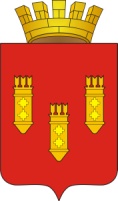 Решение	 Собрания депутатов		     города Алатыря	седьмого созываот «28» ноября 2022 г. № 70/29-7«О внесении изменений в решениеСобрания депутатов города Алатыряседьмого созыва от 16 декабря 2021года № 49/16-7 «О бюджете города Алатыря на 2022 год и на плановый период 2023 и 2024 годов»В соответствии с Законом Чувашской Республики от 18 октября 2004 года № 19 «Об организации местного самоуправления в Чувашской Республике», Собрание депутатов города Алатырярешило:1. Внести в решение Собрания депутатов от 16 декабря 2021 года № 49/16-7 «О бюджете города Алатыря на 2022 год и на плановый период 2023 и 2024 годов» (далее – Решение)  следующие изменения:1.1. Пункт 1 «Основные характеристики  бюджета города Алатыря на 2022 год и на плановый период 2023 и 2024 годов» изложить в следующей редакции:«1.Основные характеристики  бюджета города Алатыря на 2022 год и на плановый период 2023 и 2024 годов1.1. Утвердить основные характеристики бюджета города Алатыря на 2022 год:                                                                                                                                                                  прогнозируемый общий объем доходов бюджета города Алатыря в сумме 737 435,5  тыс. рублей, в том числе объем безвозмездных поступлений в сумме 519 321,8 тыс. рублей, из них объем межбюджетных трансфертов, получаемых из бюджетов бюджетной системы Российской Федерации, в сумме 522 794,7 тыс. рублей; общий объем расходов бюджета города Алатыря в сумме 775 497,4 тыс. рублей;верхний предел муниципального долга бюджета города Алатыря на 1 января 2023 года в сумме 25 857,6 тыс. рублей;прогнозируемый дефицит бюджета города Алатыря в сумме 38 061,9 тыс. рублей.1.2. Утвердить основные характеристики бюджета города Алатыря на 2023 год: прогнозируемый общий объем доходов бюджета города Алатыря в сумме 548 656 тыс. рублей, в том числе объем безвозмездных поступлений в сумме 402 397,0 тыс. рублей, из них объем межбюджетных трансфертов, получаемых из бюджетов бюджетной системы Российской Федерации, в сумме 402 397,0 тыс. рублей;общий объем расходов бюджета города Алатыря в сумме 548 656,0 тыс. рублей, в том числе условно утвержденные расходы в сумме 3 949,0 тыс.рублей;верхний предел муниципального долга на 1 января 2024 года в сумме 29 793,3 тыс. рублей; прогнозируемый дефицит бюджета города Алатыря в сумме 0,0 тыс. рублей.1.3. Утвердить основные характеристики бюджета города Алатыря на 2024 год:прогнозируемый общий объем доходов бюджета города Алатыря в сумме 551 997,9 тыс. рублей, в том числе объем безвозмездных поступлений – 405 738,9 тыс. рублей, из них объем межбюджетных трансфертов, получаемых из бюджетов бюджетной системы Российской Федерации, в сумме 405 738,9 тыс. рублей;общий объем расходов бюджета города Алатыря  в сумме 551 997,9 тыс. рублей, в том числе условно утвержденные расходы в сумме 7 605,5 тыс. рублей;верхний предел муниципального долга бюджета города Алатыря на 1 января 2025 года в сумме 25 844,3 тыс. рублей; прогнозируемый дефицит бюджета города Алатыря в сумме 0,0 тыс. рублей.»1.2. Приложение №1 изложить в редакции приложения №1 к настоящему Решению.1.3. Приложение №2 изложить в редакции приложения №2 к настоящему Решению.1.4. Дополнить приложение №3 согласно приложению №3 к настоящему Решению. 1.5. Дополнить приложение №4 согласно приложению №4 к настоящему Решению. 1.6. Приложение №5 изложить в редакции приложения №5 к настоящему Решению.1.7. Приложение №6 изложить в редакции приложения №6 к настоящему Решению.1.8. Дополнить приложение №7 согласно приложению №7 к настоящему Решению 1.9. Дополнить приложение №8 согласно приложению №8 к настоящему Решению 1.10. Пункт 4.3 изложить в следующей редакции:«Утвердить общий объем бюджетных ассигнований на исполнение публичных нормативных обязательств:на 2022 год в сумме 565,3 тыс. рублей;на 2023 год в сумме 221,4 тыс. рублей; на 2024 год в сумме 521,4 тыс. рублей.»1.11. Пункт 4.4 изложить в следующей редакции:«Утвердить:объем бюджетных ассигнований Дорожного фонда:на 2022 год в сумме 85 395,2 тыс. рублей;на 2023 год в сумме 106 062,4 тыс. рублей;на 2024 год в сумме 102 249,2 тыс. рублей;прогнозируемый объем доходов бюджета города Алатыря от поступлений,  на создание Дорожного фонда:на 2022 год в сумме 56 003,7 тыс. рублей;на 2023 год в сумме 102 249,2 тыс. рублей;на 2024 год в сумме 102 249,2 тыс. рублей.»1.11. Приложение №9 изложить в редакции приложения №9 к настоящему Решению.1.12. Приложение №11 изложить в редакции приложения №11 к настоящему Решению.1.13. Приложение №12 изложить в редакции приложения №12 к настоящему Решению.1.14. Приложение №13 изложить в редакции приложения №13 к настоящему Решению.1.15. Приложение №14 изложить в редакции приложения №14 к настоящему Решению.1.16. Абзац 5 пункта 10.2 изложить в следующей редакции: «распределение зарезервированных средств, предусмотренных на 2022 год и на плановый период 2023 и 2024 годов:по подразделу 0111 "Резервные фонды" раздела 0100 "Общегосударственные вопросы" классификации расходов бюджетов на финансирование мероприятий, предусмотренных Положением о порядке расходования средств резервного фонда администрации города Алатыря, утвержденным постановлением администрации города Алатыря Чувашской Республики от 20 мая 2013 года № 500, на 2022 год в сумме 500,0 тыс. рублей, на 2023 год в сумме 50,0 тыс. рублей, на 2024 год в сумме 50,0 тыс. рублей.»1.17. Дополнить пункт 10 «Особенности исполнения бюджета города Алатыря в 2022 году» подпунктом 10.8 следующего содержания: «10.8. Установить, что в соответствии с пунктом 8 статьи 217 Бюджетного кодекса Российской Федерации, законодательством Чувашской Республики, регулирующим бюджетные правоотношения, дополнительными основаниями для внесения изменений в показатели сводной бюджетной росписи бюджета города Алатыря Чувашской Республики без внесения изменений в настоящее Решение являются:перераспределение бюджетных ассигнований в пределах общего объема, предусмотренного в бюджете города Алатыря Чувашской Республики на реализацию муниципальной программы города Алатыря Чувашской Республики, между главными распорядителями бюджетных средств, разделами, подразделами, целевыми статьями и видами (группами, подгруппами) расходов классификации расходов бюджетов;перераспределение бюджетных ассигнований, предусмотренных главному распорядителю бюджетных средств по одной целевой статье расходов, между видами (группами, подгруппами) расходов классификации расходов бюджетов.»2. Опубликовать настоящее Решение на официальном сайте администрации города Алатыря Чувашской Республики и в периодическом печатном издании «Бюллетень города Алатыря Чувашской Республики».3. Настоящее Решение вступает в законную силу с момента его опубликования, действие пункта 1.17  распространяется на правоотношения, возникшие с 1 января 2022 г.4. Контроль за исполнением настоящего решения возложить на председателя постоянной комиссии Собрания депутатов города Алатыря седьмого созыва по вопросам бюджета, налогам и финансам.Глава города Алатыря - ПредседательСобрания депутатов города АлатыряЧувашской Республики седьмого созыва                                                В.Н. Косолапенков							          Приложение 1к решению Собрания депутатовгорода Алатыря седьмого созываот «28» ноября 2022 г. № 70/29-7«О внесении изменений в решение Собрания депутатов города Алатыря седьмого созыва от 16 декабря 2021 года №49/16-7 «О бюджете города Алатыря на 2022 год и на плановый период 2023 и 2024 годов»Доходы бюджета города Алатыря  на 2022 год                                      (тыс. руб.)Приложение 2к решению Собрания депутатовгорода Алатыря седьмого созываот «28» ноября 2022 г. № 70/29-7 «О внесении изменений в решение Собрания депутатов города Алатыря седьмого созыва от 16 декабря 2021 года №49/16-7 «О бюджете города Алатыря на 2022 год и на плановый период 2023 и 2024 годов»Доходы бюджета города Алатыря на 2023 и 2024 годы                                                                                                         (тыс. руб.)       Приложение 3к решению Собрания депутатовгорода Алатыря седьмого созываот «28» ноября 2022 г. № 70/29-7 «О внесении изменений в решение Собрания депутатов города Алатыря седьмого созыва от 16 декабря 2021 года №49/16-7 «О бюджете города Алатыря на 2022 год и на плановый период 2023 и 2024 годов»Приложение 4к решению Собрания депутатовгорода Алатыря седьмого созываот «28» ноября 2022 г. № 70/29-7 «О внесении изменений в решение Собрания депутатов города Алатыря седьмого созыва от 16 декабря 2021 года №49/16-7 «О бюджете города Алатыря на 2022 год и на плановый период 2023 и 2024 годов»Приложение 5к решению Собрания депутатовгорода Алатыря седьмого созываот «28» ноября 2022 г. № 70/29-7 «О внесении изменений в решение Собрания депутатов города Алатыря седьмого созыва от 16 декабря 2021 года №49/16-7 «О бюджете города Алатыря на 2022 год и на плановый период 2023 и 2024 годов»Приложение 6к решению Собрания депутатовгорода Алатыря седьмого созываот «28» ноября 2022 г. № 70/29-7«О внесении изменений в решение Собрания депутатов города Алатыря седьмого созыва от 16 декабря 2021 года №49/16-7 «О бюджете города Алатыря на 2022 год и на плановый период 2023 и 2024 годов»Приложение 7к решению Собрания депутатовгорода Алатыря седьмого созываот «28» ноября 2022 г. № 70/29-7«О внесении изменений в решение Собрания депутатов города Алатыря седьмого созыва от 16 декабря 2021 года №49/16-7 «О бюджете города Алатыря на 2022 год и на плановый период 2023 и 2024 годов»Приложение 8к решению Собрания депутатовгорода Алатыря седьмого созываот «28» ноября 2022 г. № 70/29-7 «О внесении изменений в решение Собрания депутатов города Алатыря седьмого созыва от 16 декабря 2021 года №49/16-7 «О бюджете города Алатыря на 2022 год и на плановый период 2023 и 2024 годов»Приложение 9к решению Собрания депутатовгорода Алатыря седьмого созываот «___» ___ 2022 г. № ____ «О внесении изменений в решение Собрания депутатов города Алатыря седьмого созыва от 16 декабря 2021 года №49/16-7 «О бюджете города Алатыря на 2022 год и на плановый период 2023 и 2024 годов»Инвестиционная программа города Алатыря на 2022 год                         Приложение 11к решению Собрания депутатовгорода Алатыря седьмого созываот «__» ____ 2022 г. №____ «О внесении изменений в решение Собрания депутатов города Алатыря седьмого созыва от 16 декабря 2021 года №49/16-7 «О бюджете города Алатыря на 2022 год и на плановый период 2023 и 2024 годов»Источники внутреннего  финансирования дефицита бюджета города Алатыря на 2022 год	                                                                                                                                                  (тыс. рублей)Приложение 12к решению Собрания депутатовгорода Алатыря седьмого созываот «___» ___ 2022 г. №_____ «О внесении изменений в решение Собрания депутатов города Алатыря седьмого созыва от 16 декабря 2021 года №49/16-7 «О бюджете города Алатыря на 2022 год и на плановый период 2023 и 2024 годов»Источники внутреннего  финансирования дефицита бюджета города Алатыря на 2023 и 2024 годы	                                                                                                                                                (тыс. рублей)         Приложение 13к решению Собрания депутатовгорода Алатыря седьмого созываот «___» ___ 2022 г. №_____ «О внесении изменений в решение Собрания депутатов города Алатыря седьмого созыва от 16 декабря 2021 года №49/16-7 «О бюджете города Алатыря на 2022 год и на плановый период 2023 и 2024 годов»Программа внутренних заимствований города Алатыря на 2022 год(тыс. руб.) Приложение 14к решению Собрания депутатовгорода Алатыря седьмого созываот «___» ___ 2022 г. №_____ «О внесении изменений в решение Собрания депутатов города Алатыря седьмого созыва от 16 декабря 2021 года №49/16-7 «О бюджете города Алатыря на 2022 год и на плановый период 2023 и 2024 годов»Программа внутренних заимствований города Алатыря на 2023 и 2024 год(тыс. руб.) Коды бюджетной классификации РФНаименование доходовСумма000 1 01 00000 00 0000 000Налоги на прибыль, доходы, из них:92 200,0000 1 01 02000 01 0000 110Налог на доходы физических лиц92 200,0000 1 03 00000 00 0000 000Налоги на товары (работы, услуги), реализуемые на территории Российской Федерации 5 500,0000 1 03 02230 01 0000 110Доходы от уплаты акцизов на дизельное топливо, подлежащие распределению между бюджетами субъектов Российской Федерации и местными бюджетами с учетом установленных дифференцированных нормативов отчислений в местные бюджеты1 781,0000 1 03 02240 01 0000 110Доходы от уплаты акцизов на моторные масла для дизельных и (или) карбюраторных (инжекторных) двигателей, подлежащие распределению между бюджетами субъектов Российской Федерации и местными бюджетами с учетом установленных дифференцированных нормативов отчислений в местные бюджеты19,0000 1 03 02250 01 0000 110Доходы от уплаты акцизов на автомобильный бензин, подлежащие распределению между бюджетами субъектов Российской Федерации и местными бюджетами с учетом установленных дифференцированных нормативов отчислений в местные бюджеты3 700,0000 1 05 00000 00 0000 000Налоги на совокупный доход, из них:10 887,7000 1 05 02000 02 0000 110Единый налог на вмененный доход для отдельных видов деятельности87,7000 1 05 03000 01 0000 110Единый сельскохозяйственный налог100,0000 1 05 04000 02 0000 110Налог, взимаемый в связи с применением патентной  системы налогообложения3 700,0000 1 05 01011 01 0000 110Налог, взимаемый с налогоплательщиков, выбравших в качестве объекта налогообложения доходы7 000,0000 1 06 00000 00 0000 000 Налоги на имущество, из них:19 300,0000 1 06 01020 04 0000 110Налог на имущество физических лиц9 800,0000 1 06 06000 00 0000 110Земельный налог6 800,0000 1 06 04000 00 0000 110Транспортный налог 2 700,0000 1 07 00000 00 0000 000Налоги, сборы и регулярные платежи за пользование природными ресурсами, из них:1,1000 1 07 01000 01 0000 110Налог на добычу полезных ископаемых1,1000 1 08 00000 00 0000 000Государственная пошлина4 500,0000 1 08 03010 01 0000 110Государственная пошлина по делам, рассматриваемым в судах общей юрисдикции, мировыми судьями (за исключением Верховного Суда Российской Федерации)4 500,0 Итого налоговых доходов132 388,8000 1 11 00000 00 0000 000Доходы от использования имущества, находящегося в государственной и муниципальной собственности, из них:10 008,0000 1 11 05012 04 0000 120Доходы, получаемые в виде арендной платы за земельные участки, государственная собственность на которые не разграничена и которые расположены в границах городских округов, а также средства от продажи права на заключение договоров аренды указанных земельных участков6 500,0000 1 11 05034 04 0000 120Доходы  от сдачи в аренду  имущества, находящегося в оперативном управлении органов управления городских округов и созданных ими учреждений (за исключением имущества муниципальных бюджетных и автономных учреждений)3 464,9000 1 11 07010 00 0000 120Доходы от перечисления части прибыли государственных и муниципальных унитарных предприятий, остающейся после уплаты налогов и обязательных платежей43,1000 1 12 00000 00 0000 000Платежи при пользовании природными ресурсами, из них: 800,0000 1 12 01000 01 0000 120Плата за негативное воздействие на окружающую среду 800,0000 1 13 00000 00 0000 000Доходы от оказания платных услуг (работ)  и компенсации затрат государства44 845,8000 1 14 00000 00 0000 000Доходы от продажи материальных и нематериальных активов, из них:24 871,1000 1 14 02043 04 0000 410Доходы от реализации иного имущества, находящегося в собственности городских округов (за исключением имущества муниципальных бюджетных и автономных учреждений, а так же имущества муниципальных унитарных предприятий, в том числе казенных), в части реализации основных средств по указанному имуществу20 757,9 000 1 14 06012 04 0000 430Доходы от продажи земельных участков, государственная собственность на которые не разграничена и которые расположены в границах городских округов 4 113,2000 1 16 00000 00 0000 000Штрафы, санкции, возмещение ущерба1 700,0000 1 17 00000 00 0000 000Прочие неналоговые доходы всего, из них3 500,0000 1 17 05000 00 0000 180Прочие неналоговые доходы50,0000 1 17 15000 00 0000 150Инициативные платежи3 450,0Итого неналоговых доходов85 724,9Всего налоговых и неналоговых доходов 218 113,7000 2 00 00000 00 0000 000Безвозмездные поступления519 321,8000 2 02 10000 00 0000 150Дотации всего, в том числе:30 554,2000 2 02 15001 04 0000 150Дотации на выравнивание бюджетной обеспеченности городского округа30 554,2000 2 02 20000 00 0000 150Субсидии 167 590,0 000 2 02 30000 00 0000 150Субвенции 306 668,2 000 2 02 40000 00 0000 150Иные межбюджетные трансферты17 982,3000 2 19 00000 04 0000 150Возврат остатков субсидий, субвенций и иных межбюджетных трансфертов, имеющих целевое назначение, прошлых лет из бюджетов городских округов-3 472,9000 8 50 00000 00 0000 000 Всего доходов737 435,5 Коды бюджетной классификации РФНаименование доходовСуммана 2023 годСуммана 2024 год000 1 01 00000 00 0000 000Налоги на прибыль, доходы, из них:85 655,085 655,0000 1 01 02000 01 0000 110Налог на доходы физических лиц85 655,085 655,0000 1 03 00000 00 0000 000Налоги на товары (работы, услуги), реализуемые на территории Российской Федерации 4 120,04 120,0000 1 03 02230 01 0000 110Доходы от уплаты акцизов на дизельное топливо, подлежащие распределению между бюджетами субъектов Российской Федерации и местными бюджетами с учетом установленных дифференцированных нормативов отчислений в местные бюджеты1 400,81 400,8000 1 03 02240 01 0000 110Доходы от уплаты акцизов на моторные масла для дизельных и (или) карбюраторных (инжекторных) двигателей, подлежащие распределению между бюджетами субъектов Российской Федерации и местными бюджетами с учетом установленных дифференцированных нормативов отчислений в местные бюджеты19,219,2000 1 03 02250 01 0000 110Доходы от уплаты акцизов на автомобильный бензин, подлежащие распределению между бюджетами субъектов Российской Федерации и местными бюджетами с учетом установленных дифференцированных нормативов отчислений в местные бюджеты2 700,02 700,0000 1 05 00000 00 0000 000Налоги на совокупный доход, из них:11 124,011 124,0000 1 05 0101101 0000 110Налог, взимаемый с налогоплательщиков, выбравших в качестве объекта налогообложения доходы7 210,07 210,0000 1 05 03000 01 0000 110Единый сельскохозяйственный налог103,0103,0000 1 05 04000 02 0000 110Налог, взимаемый в связи с применением патентной  системы налогообложения3 811,03 811,0000 1 06 00000 00 0000 000 Налоги на имущество, из них:14 420,014 420,0000 1 06 01020 04 0000 110Налог на имущество физических лиц4 944,04 944,0000 1 06 06000 00 0000 110Земельный налог7 004,07 004,0000 1 06 04000 00 0000 110Транспортный налог 2 472,02 472,0000 1 08 00000 00 0000 000Государственная пошлина3 090,03 090,0000 1 08 03010 01 0000 110Государственная пошлина по делам, рассматриваемым в судах общей юрисдикции, мировыми судьями (за исключением Верховного Суда Российской Федерации)3 090,03 090,0Итого налоговых доходов118 409,0118 409,0000 1 11 00000 00 0000 000Доходы от использования имущества, находящегося в государственной и муниципальной собственности, из них:9 300,09 300,0000 1 11 05012 04 0000 120Доходы, получаемые в виде арендной платы за земельные участки, государственная собственность на которые не разграничена и которые расположены в границах городских округов, а также средства от продажи права на заключение договоров аренды указанных земельных участков  6 500,0  6 500,0000 1 11 05034 04 0000 120Доходы  от сдачи в аренду  имущества, находящегося в оперативном управлении органов управления городских округов и созданных ими учреждений (за исключением имущества муниципальных бюджетных и автономных учреждений)2 800,02 800,0000 1 12 00000 00 0000 000Платежи при пользовании природными ресурсами, из них:  800,0  800,0000 1 12 01000 01 0000 120Плата за негативное воздействие на окружающую среду  800,0  800,0000 1 13 00000 00 0000 000Доходы от оказания платных услуг (работ)  и компенсации затрат государства    2 700,0    2 700,0000 1 14 00000 00 0000 000Доходы от продажи материальных и нематериальных активов, из них:13 000,013 000,0000 1 14 02043 04 0000 410Доходы от реализации иного имущества, находящегося в собственности городских округов (за исключением имущества муниципальных бюджетных и автономных учреждений, а так же имущества муниципальных унитарных предприятий, в том числе казенных), в части реализации основных средств по указанному имуществу 10 000,0 10 000,0000 1 14 06012 04 0000 430Доходы от продажи земельных участков, государственная собственность на которые не разграничена и которые расположены в границах городских округов   3 000,0  3 000,0000 1 16 00000 00 0000 000Штрафы, санкции, возмещение ущерба1 000,01 000,0000 1 17 00000 00 0000 000Прочие неналоговые доходы1 050,01 050,0Итого неналоговых доходов27 850,027 850,0Всего налоговых и неналоговых доходов 146 259,0146 259,0000 2 00 00000 00 0000 000Безвозмездные поступления402 397,0405 738,9000 2 02 20000 00 0000 150Субсидии 140 433,3 139 733,2000 2 02 30000 00 0000 150Субвенции 248 969,5253 584,6000 2 02 40000 00 0000 150Иные межбюджетные трансферты12 994,212 421,1000 8 50 00000 00 0000 000 Всего доходов548 656,0 551 997,9ИЗМЕНЕНИЕраспределения бюджетных ассигнований по разделам, подразделам, целевым статьям (муниципальным программам ) и группам  (группам и подгруппам) видов расходов классификации расходов  на 2022 годИЗМЕНЕНИЕраспределения бюджетных ассигнований по разделам, подразделам, целевым статьям (муниципальным программам ) и группам  (группам и подгруппам) видов расходов классификации расходов  на 2022 годИЗМЕНЕНИЕраспределения бюджетных ассигнований по разделам, подразделам, целевым статьям (муниципальным программам ) и группам  (группам и подгруппам) видов расходов классификации расходов  на 2022 годИЗМЕНЕНИЕраспределения бюджетных ассигнований по разделам, подразделам, целевым статьям (муниципальным программам ) и группам  (группам и подгруппам) видов расходов классификации расходов  на 2022 годИЗМЕНЕНИЕраспределения бюджетных ассигнований по разделам, подразделам, целевым статьям (муниципальным программам ) и группам  (группам и подгруппам) видов расходов классификации расходов  на 2022 годИЗМЕНЕНИЕраспределения бюджетных ассигнований по разделам, подразделам, целевым статьям (муниципальным программам ) и группам  (группам и подгруппам) видов расходов классификации расходов  на 2022 годИЗМЕНЕНИЕраспределения бюджетных ассигнований по разделам, подразделам, целевым статьям (муниципальным программам ) и группам  (группам и подгруппам) видов расходов классификации расходов  на 2022 годИЗМЕНЕНИЕраспределения бюджетных ассигнований по разделам, подразделам, целевым статьям (муниципальным программам ) и группам  (группам и подгруппам) видов расходов классификации расходов  на 2022 год(тыс. рублей)(тыс. рублей)(тыс. рублей)(тыс. рублей)(тыс. рублей)(тыс. рублей)НаименованиеРазделПодразделЦелевая статья (муниципальные программы)Группа (группа и подгруппа) вида расходовСумма (увеличение, уменьшение(-))НаименованиеРазделПодразделЦелевая статья (муниципальные программы)Группа (группа и подгруппа) вида расходовСумма (увеличение, уменьшение(-))123456Всего39 499,3Общегосударственные вопросы0114 664,7Функционирование Правительства Российской Федерации, высших исполнительных органов государственной власти субъектов Российской Федерации, местных администраций01041 193,8Муниципальная программа "Обеспечение общественного порядка и противодействие преступности"0104A3000000000,0Подпрограмма "Предупреждение детской беспризорности, безнадзорности и правонарушений несовершеннолетних" муниципальной программы "Обеспечение общественного порядка и противодействие преступности"0104A3300000000,0Основное мероприятие "Предупреждение безнадзорности, беспризорности, правонарушений и антиобщественных действий несовершеннолетних, выявление и устранение причин и условий, способствующих развитию этих негативных явлений"0104A3301000000,0Осуществление государственных полномочий Чувашской Республики по созданию комиссий по делам несовершеннолетних и защите их прав и организации деятельности таких комиссий0104A3301119800,0Закупка товаров, работ и услуг для обеспечения государственных (муниципальных) нужд0104A3301119802000,0Иные закупки товаров, работ и услуг для обеспечения государственных (муниципальных) нужд0104A3301119802400,0Муниципальная программа "Социальная поддержка граждан" 0104Ц3000000000,1Обеспечение реализации муниципальной программы "Социальная поддержка граждан"0104Ц3Э00000000,1Основное мероприятие "Общепрограммные расходы"0104Ц3Э01000000,1Организация и осуществление деятельности по опеке и попечительству0104Ц3Э01119900,1Закупка товаров, работ и услуг для обеспечения государственных (муниципальных) нужд0104Ц3Э01119902000,1Иные закупки товаров, работ и услуг для обеспечения государственных (муниципальных) нужд0104Ц3Э01119902400,1Муниципальная программа "Управление общественными финансами и муниципальным долгом" 0104Ч400000000780,4Подпрограмма "Совершенствование бюджетной политики и обеспечение сбалансированности бюджета" муниципальной программы "Управление общественными финансами и муниципальным долгом"0104Ч410000000780,4Основное мероприятие "Осуществление мер финансовой поддержки бюджетов муниципальных районов, муниципальных округов, городских округов и поселений, направленных на обеспечение их сбалансированности и повышение уровня бюджетной обеспеченности"0104Ч410400000780,4Поощрение региональной и муниципальных управленческих команд Чувашской Республики за счет средств дотации (гранта) в форме межбюджетного трансферта, предоставляемой из федерального бюджета бюджетам субъектов Российской Федерации за достижение показателей0104Ч410455491780,4Расходы на выплаты персоналу в целях обеспечения выполнения функций государственными (муниципальными) органами, казенными учреждениями, органами управления государственными внебюджетными фондами0104Ч410455491100780,4Расходы на выплаты персоналу государственных (муниципальных) органов0104Ч410455491120780,4Муниципальная программа "Развитие потенциала муниципального управления" 0104Ч500000000413,3Обеспечение реализации муниципальной программы  "Развитие потенциала муниципального управления"0104Ч5Э0000000413,3Основное мероприятие "Общепрограммные расходы"0104Ч5Э0100000413,3Обеспечение функций муниципальных органов0104Ч5Э0100200413,3Закупка товаров, работ и услуг для обеспечения государственных (муниципальных) нужд0104Ч5Э0100200200289,4Иные закупки товаров, работ и услуг для обеспечения государственных (муниципальных) нужд0104Ч5Э0100200240289,4Иные бюджетные ассигнования0104Ч5Э0100200800123,9Исполнение судебных актов0104Ч5Э0100200830138,9Уплата налогов, сборов и иных платежей0104Ч5Э0100200850-15,0Обеспечение деятельности финансовых, налоговых и таможенных органов и органов финансового (финансово-бюджетного) надзора01062 904,0Муниципальная программа "Управление общественными финансами и муниципальным долгом" 0106Ч4000000002 904,0Подпрограмма "Совершенствование бюджетной политики и обеспечение сбалансированности бюджета" муниципальной программы "Управление общественными финансами и муниципальным долгом"0106Ч4100000002 912,6Основное мероприятие "Развитие бюджетного планирования, формирование бюджета муниципального образования на очередной финансовый год и плановый период"0106Ч4101000002 583,1Иные межбюджетные трансферты для частичной компенсации доп.расходов на повышение оплаты труда отдельных категорий работников в связи с увеличением минимального размера оплаты труда0106Ч4101223602 583,1Расходы на выплаты персоналу в целях обеспечения выполнения функций государственными (муниципальными) органами, казенными учреждениями, органами управления государственными внебюджетными фондами0106Ч4101223601002 583,1Расходы на выплаты персоналу государственных (муниципальных) органов0106Ч4101223601202 583,1Основное мероприятие "Осуществление мер финансовой поддержки бюджетов муниципальных районов, муниципальных округов, городских округов и поселений, направленных на обеспечение их сбалансированности и повышение уровня бюджетной обеспеченности"0106Ч410400000329,5Поощрение региональной и муниципальных управленческих команд Чувашской Республики за счет средств дотации (гранта) в форме межбюджетного трансферта, предоставляемой из федерального бюджета бюджетам субъектов Российской Федерации за достижение показателей0106Ч410455491329,5Расходы на выплаты персоналу в целях обеспечения выполнения функций государственными (муниципальными) органами, казенными учреждениями, органами управления государственными внебюджетными фондами0106Ч410455491100329,5Расходы на выплаты персоналу государственных (муниципальных) органов0106Ч410455491120329,5Обеспечение реализации муниципальной программы "Управление общественными финансами и муниципальным долгом"0106Ч4Э0000000-8,6Основное мероприятие "Общепрограммные расходы"0106Ч4Э0100000-8,6Обеспечение функций муниципальных органов0106Ч4Э0100200-8,6Закупка товаров, работ и услуг для обеспечения государственных (муниципальных) нужд0106Ч4Э0100200200-4,1Иные закупки товаров, работ и услуг для обеспечения государственных (муниципальных) нужд0106Ч4Э0100200240-4,1Иные бюджетные ассигнования0106Ч4Э0100200800-4,5Уплата налогов, сборов и иных платежей0106Ч4Э0100200850-4,5Обеспечение проведения выборов и референдумов0107350,0Муниципальная программа "Развитие потенциала муниципального управления" 0107Ч500000000350,0Обеспечение реализации муниципальной программы  "Развитие потенциала муниципального управления"0107Ч5Э0000000350,0Основное мероприятие "Общепрограммные расходы"0107Ч5Э0100000350,0Организация и проведение выборов в законодательные (представительные) органы муниципального образования0107Ч5Э0173790350,0Иные бюджетные ассигнования0107Ч5Э0173790800350,0Специальные расходы0107Ч5Э0173790880350,0Резервные фонды0111350,0Муниципальная программа "Управление общественными финансами и муниципальным долгом" 0111Ч400000000350,0Подпрограмма "Совершенствование бюджетной политики и обеспечение сбалансированности бюджета" муниципальной программы "Управление общественными финансами и муниципальным долгом"0111Ч410000000350,0Основное мероприятие "Развитие бюджетного планирования, формирование бюджета муниципального образования на очередной финансовый год и плановый период"0111Ч410100000350,0Резервный фонд администрации муниципального образования Чувашской Республики0111Ч410173430350,0Иные бюджетные ассигнования0111Ч410173430800350,0Резервные средства0111Ч410173430870350,0Другие общегосударственные вопросы01139 866,9Муниципальная программа "Обеспечение общественного порядка и противодействие преступности"0113A3000000004,3Подпрограмма "Профилактика правонарушений" муниципальная программы "Обеспечение общественного порядка и противодействие преступности"0113A3100000004,3Основное мероприятие "Дальнейшее развитие многоуровневой системы профилактики правонарушений"0113A3101000000,1Материально-техническое обеспечение деятельности народных дружинников0113A3101703900,1Закупка товаров, работ и услуг для обеспечения государственных (муниципальных) нужд0113A3101703902000,1Иные закупки товаров, работ и услуг для обеспечения государственных (муниципальных) нужд0113A3101703902400,1Основное мероприятие "Информационно-методическое обеспечение профилактики правонарушений и повышение уровня правовой культуры населения"0113A3106000004,2Обеспечение создания и размещения в средствах массовой информации информационных материалов, направленных на предупреждение отдельных видов преступлений, социальной рекламы0113A3106725604,2Закупка товаров, работ и услуг для обеспечения государственных (муниципальных) нужд0113A3106725602004,2Иные закупки товаров, работ и услуг для обеспечения государственных (муниципальных) нужд0113A3106725602404,2Муниципальная программа "Развитие земельных и имущественных отношений"0113A400000000-173,0Подпрограмма "Управление муниципальным имуществом" муниципальной программы "Развитие земельных и имущественных отношений"0113A410000000-66,1Основное мероприятие "Создание условий для максимального вовлечения в хозяйственный оборот муниципального имущества, в том числе земельных участков"0113A410200000-66,1Проведение кадастровых работ в отношении объектов капитального строительства, находящихся в муниципальной собственности, и внесение сведений в Единый государственный реестр недвижимости0113A410273570-66,1Закупка товаров, работ и услуг для обеспечения государственных (муниципальных) нужд0113A410273570200-66,1Иные закупки товаров, работ и услуг для обеспечения государственных (муниципальных) нужд0113A410273570240-66,1Подпрограмма "Формирование эффективного государственного сектора экономики Чувашской Республики"муниципальной программы "Развитие земельных и имущественных отношений"0113A420000000-106,9Основное мероприятие "Эффективное управление муниципальным имуществом"0113A420200000-106,9Вовлечение в хозяйственный оборот объектов казны Чувашской Республики на условиях приоритетности рыночных механизмов и прозрачности процедур передачи объектов в пользование0113A42027361012,7Иные бюджетные ассигнования0113A42027361080012,7Уплата налогов, сборов и иных платежей0113A42027361085012,7Обеспечение гарантий прав на муниципальное имущество, в том числе на землю, и защита прав и законных интересов собственников, землепользователей, землевладельцев и арендаторов земельных участков0113A420273620-119,6Закупка товаров, работ и услуг для обеспечения государственных (муниципальных) нужд0113A420273620200-119,6Иные закупки товаров, работ и услуг для обеспечения государственных (муниципальных) нужд0113A420273620240-119,6Муниципальная программа "Развитие культуры"0113Ц40000000010,0Подпрограмма "Развитие культуры в Чувашской Республике" муниципальной программы "Развитие культуры"0113Ц41000000010,0Основное мероприятие "Развитие архивного дела"0113Ц41040000010,0Обеспечение деятельности муниципальных архивных учреждений0113Ц41044075010,0Предоставление субсидий  бюджетным, автономным учреждениям и иным некоммерческим организациям0113Ц41044075060010,0Субсидии бюджетным учреждениям0113Ц41044075061010,0Муниципальная программа "Содействие занятости населения"0113Ц6000000004,0Подпрограмма "Активная политика занятости населения и социальная поддержка безработных граждан" муниципальной программы "Содействие занятости населения"0113Ц6100000004,0Основное мероприятие "Мероприятия в области содействия занятости населения Чувашской Республики"0113Ц6101000004,0Организация временного трудоустройства безработных  граждан, испытывающих трудности в поиске работы0113Ц6101722704,0Закупка товаров, работ и услуг для обеспечения государственных (муниципальных) нужд0113Ц6101722702004,0Иные закупки товаров, работ и услуг для обеспечения государственных (муниципальных) нужд0113Ц6101722702404,0Муниципальная программа  "Повышение безопасности жизнедеятельности населения и территорий Чувашской Республики" 0113Ц800000000553,0Подпрограмма "Защита населения и территорий от чрезвычайных ситуаций природного и техногенного характера, обеспечение пожарной безопасности и безопасности населения на водных объектах на территории Чувашской Республики"  муниципальной программы "Повышение безопасности жизнедеятельности населения и территорий Чувашской Республики"0113Ц8100000001,0Основное мероприятие "Обеспечение деятельности муниципальных учреждений, реализующих на территории Чувашской Республики государственную политику в области пожарной безопасности"0113Ц8101000001,0Выполнение мероприятий по обеспечению пожарной безопасности на территории поселений и городских округов0113Ц8101709401,0Социальное обеспечение и иные выплаты населению0113Ц8101709403001,0Социальные выплаты гражданам, кроме публичных нормативных социальных выплат0113Ц8101709403201,0Подпрограмма "Построение (развитие) аппаратно-программного комплекса "Безопасный город" на территории Чувашской Республики" муниципальной программы "Повышение безопасности жизнедеятельности населения и территорий Чувашской Республики"0113Ц850000000552,0Основное мероприятие "Обеспечение безопасности населения и муниципальной (коммунальной) инфраструктуры"0113Ц850200000552,0Модернизация и обслуживание ранее установленных сегментов аппаратно-программного комплекса "Безопасный город", в том числе систем видеонаблюдения и видеофиксации преступлений и административных правонарушений0113Ц850276252552,0Закупка товаров, работ и услуг для обеспечения государственных (муниципальных) нужд0113Ц850276252200552,0Иные закупки товаров, работ и услуг для обеспечения государственных (муниципальных) нужд0113Ц850276252240552,0Муниципальная программа "Управление общественными финансами и муниципальным долгом" 0113Ч400000000372,6Подпрограмма "Совершенствование бюджетной политики и обеспечение сбалансированности бюджета" муниципальной программы "Управление общественными финансами и муниципальным долгом"0113Ч410000000372,6Основное мероприятие "Осуществление мер финансовой поддержки бюджетов муниципальных районов, муниципальных округов, городских округов и поселений, направленных на обеспечение их сбалансированности и повышение уровня бюджетной обеспеченности"0113Ч410400000372,6Поощрение региональной и муниципальных управленческих команд Чувашской Республики за счет средств дотации (гранта) в форме межбюджетного трансферта, предоставляемой из федерального бюджета бюджетам субъектов Российской Федерации за достижение показателей0113Ч410455491372,6Расходы на выплаты персоналу в целях обеспечения выполнения функций государственными (муниципальными) органами, казенными учреждениями, органами управления государственными внебюджетными фондами0113Ч410455491100372,6Расходы на выплаты персоналу государственных (муниципальных) органов0113Ч410455491120372,6Муниципальная программа "Развитие потенциала муниципального управления" 0113Ч5000000009 096,0Подпрограмма "Совершенствование государственного управления в сфере юстиции" муниципальной программы  "Развитие потенциала муниципального управления"0113Ч540000000160,0Основное мероприятие  "Проведение регионального этапа Всероссийского  конкурса "Лучшая муниципальная практика"0113Ч540700000160,0Поощрение победителей регионального этапа Всероссийского конкурса "Лучшая муниципальная практика" за счет иных межбюджетных трансфертов из республиканского бюджета Чувашской Республики0113Ч540717600160,0Предоставление субсидий  бюджетным, автономным учреждениям и иным некоммерческим организациям0113Ч540717600600160,0Субсидии некоммерческим организациям (за исключением государственных (муниципальных) учреждений)0113Ч540717600630160,0Обеспечение реализации муниципальной программы  "Развитие потенциала муниципального управления"0113Ч5Э00000008 936,0Основное мероприятие "Общепрограммные расходы"0113Ч5Э01000008 936,0Обеспечение деятельности (оказание услуг) муниципальных учреждений0113Ч5Э0100600-20,1Расходы на выплаты персоналу в целях обеспечения выполнения функций государственными (муниципальными) органами, казенными учреждениями, органами управления государственными внебюджетными фондами0113Ч5Э01006001001 000,0Расходы на выплаты персоналу казенных учреждений0113Ч5Э01006001101 000,0Закупка товаров, работ и услуг для обеспечения государственных (муниципальных) нужд0113Ч5Э0100600200-1 045,1Иные закупки товаров, работ и услуг для обеспечения государственных (муниципальных) нужд0113Ч5Э0100600240-1 045,1Иные бюджетные ассигнования0113Ч5Э010060080025,0Уплата налогов, сборов и иных платежей0113Ч5Э010060085025,0Выполнение других обязательств муниципального образования Чувашской Республики0113Ч5Э01737708 956,1Предоставление субсидий  бюджетным, автономным учреждениям и иным некоммерческим организациям0113Ч5Э0173770600148,2Субсидии некоммерческим организациям (за исключением государственных (муниципальных) учреждений)0113Ч5Э0173770630148,2Иные бюджетные ассигнования0113Ч5Э01737708008 807,9Исполнение судебных актов0113Ч5Э01737708308 807,9Национальная безопасность и правоохранительная деятельность0318,0Органы юстиции03040,0Муниципальная программа "Развитие потенциала муниципального управления" 0304Ч5000000000,0Подпрограмма "Совершенствование государственного управления в сфере юстиции" муниципальной программы  "Развитие потенциала муниципального управления"0304Ч5400000000,0Основное мероприятие "Повышение качества и доступности государственных услуг в сфере государственной регистрации актов гражданского состояния, в том числе в электронном виде"0304Ч5402000000,0Осуществление переданных органам государственной власти субъектов Российской Федерации в соответствии с пунктом 1 статьи 4 Федерального закона от 15 ноября 1997 года № 143-ФЗ "Об актах гражданского состояния" полномочий Российской Федерации на государственную регистрацию актов гражданского состояния  за счет субвенции, предоставляемой из федерального бюджета0304Ч5402593000,0Закупка товаров, работ и услуг для обеспечения государственных (муниципальных) нужд0304Ч5402593002000,0Иные закупки товаров, работ и услуг для обеспечения государственных (муниципальных) нужд0304Ч5402593002400,0Другие вопросы в области национальной безопасности и правоохранительной деятельности031418,0Муниципальная программа  "Повышение безопасности жизнедеятельности населения и территорий Чувашской Республики" 0314Ц80000000018,0Подпрограмма "Защита населения и территорий от чрезвычайных ситуаций природного и техногенного характера, обеспечение пожарной безопасности и безопасности населения на водных объектах на территории Чувашской Республики"  муниципальной программы "Повышение безопасности жизнедеятельности населения и территорий Чувашской Республики"0314Ц81000000018,0Основное мероприятие "Обеспечение безопасности населения и муниципальной (коммунальной) инфраструктуры"0314Ц81050000018,0Реализация противоэпидемических (профилактических) мероприятий в целях недопущения завоза и распространения новой коронавирусной инфекции0314Ц81051591С18,0Закупка товаров, работ и услуг для обеспечения государственных (муниципальных) нужд0314Ц81051591С20018,0Иные закупки товаров, работ и услуг для обеспечения государственных (муниципальных) нужд0314Ц81051591С24018,0Национальная экономика04-51 229,1Сельское хозяйство и рыболовство0405357,4Муниципальная программа  "Развитие сельского хозяйства и регулирование рынка сельскохозяйственной продукции, сырья и продовольствия" 0405Ц900000000357,4Подпрограмма "Развитие ветеринарии" муниципальной программы  "Развитие сельского хозяйства и регулирование рынка сельскохозяйственной продукции, сырья и продовольствия"0405Ц970000000357,4Основное мероприятие "Предупреждение и ликвидация болезней животных"0405Ц970100000357,4Осуществление государственных полномочий Чувашской Республики по организации мероприятий при осуществлении деятельности по обращению с животными без владельцев0405Ц970112750357,4Закупка товаров, работ и услуг для обеспечения государственных (муниципальных) нужд0405Ц970112750200357,4Иные закупки товаров, работ и услуг для обеспечения государственных (муниципальных) нужд0405Ц970112750240357,4Дорожное хозяйство (дорожные фонды)0409-52 121,5Муниципальная  программа "Формирование современной городской среды на территории Чувашской Республики"0409A500000000-277,7Подпрограмма "Благоустройство дворовых и общественных территорий" муниципальной программы "Формирование современной городской среды на территории Чувашской Республики"0409A510000000-277,7Основное мероприятие "Содействие благоустройству населенных пунктов Чувашской Республики"0409A510200000-277,7Реализация  инициативных проектов0409A5102S6570-277,7Закупка товаров, работ и услуг для обеспечения государственных (муниципальных) нужд0409A5102S6570200-277,7Иные закупки товаров, работ и услуг для обеспечения государственных (муниципальных) нужд0409A5102S6570240-277,7Муниципальная программа "Развитие транспортной системы"0409Ч200000000-51 940,8Подпрограмма "Безопасные и качественные автомобильные дороги" муниципальной программы "Развитие транспортной системы"0409Ч210000000-52 610,80409688,2Содержание автомобильных дорог общего пользования местного значения в границах городского округа0409Ч210474770688,2Закупка товаров, работ и услуг для обеспечения государственных (муниципальных) нужд0409Ч210474770200688,2Иные закупки товаров, работ и услуг для обеспечения государственных (муниципальных) нужд0409Ч210474770240688,2Основное мероприятие "Мероприятия, реализуемые с привлечением межбюджетных трансфертов бюджетам другого уровня"0409Ч210300000-53 299,0Капитальный ремонт и ремонт автомобильных дорог общего пользования местного значения в границах городского округа0409Ч21037420060,0Закупка товаров, работ и услуг для обеспечения государственных (муниципальных) нужд0409Ч21037420020060,0Иные закупки товаров, работ и услуг для обеспечения государственных (муниципальных) нужд0409Ч21037420024060,0Строительство и реконструкция автомобильных дорог в городских округах0409Ч21037422096,3Закупка товаров, работ и услуг для обеспечения государственных (муниципальных) нужд0409Ч21037422020096,3Иные закупки товаров, работ и услуг для обеспечения государственных (муниципальных) нужд0409Ч21037422024096,3Капитальный ремонт и ремонт автомобильных дорог общего пользования местного значения в границах городского округа0409Ч2103S4200-49 560,8Закупка товаров, работ и услуг для обеспечения государственных (муниципальных) нужд0409Ч2103S4200200-49 560,8Иные закупки товаров, работ и услуг для обеспечения государственных (муниципальных) нужд0409Ч2103S4200240-49 560,8Капитальный ремонт и ремонт дворовых территорий многоквартирных домов, проездов к дворовым территориям многоквартирных домов населенных пунктов0409Ч2103S4210-3 894,5Закупка товаров, работ и услуг для обеспечения государственных (муниципальных) нужд0409Ч2103S4210200-3 894,5Иные закупки товаров, работ и услуг для обеспечения государственных (муниципальных) нужд0409Ч2103S4210240-3 894,5Подпрограмма "Безопасность дорожного движения" муниципальной программы "Развитие транспортной системы"0409Ч230000000670,0Основное мероприятие "Реализация мероприятий, направленных на обеспечение безопасности дорожного движения"0409Ч230100000670,0Строительство, содержание, модернизация и ремонт технических средств организации дорожного движения0409Ч230174360670,0Закупка товаров, работ и услуг для обеспечения государственных (муниципальных) нужд0409Ч230174360200670,0Иные закупки товаров, работ и услуг для обеспечения государственных (муниципальных) нужд0409Ч230174360240670,0Муниципальная программа "Развитие потенциала муниципального управления" 0409Ч50000000097,0Подпрограмма "Совершенствование государственного управления в сфере юстиции" муниципальной программы  "Развитие потенциала муниципального управления"0409Ч54000000097,0Основное мероприятие  "Проведение регионального этапа Всероссийского  конкурса "Лучшая муниципальная практика"0409Ч54070000097,0Поощрение победителей регионального этапа Всероссийского конкурса "Лучшая муниципальная практика" за счет иных межбюджетных трансфертов из республиканского бюджета Чувашской Республики0409Ч54071760097,0Закупка товаров, работ и услуг для обеспечения государственных (муниципальных) нужд0409Ч54071760020097,0Иные закупки товаров, работ и услуг для обеспечения государственных (муниципальных) нужд0409Ч54071760024097,0Другие вопросы в области национальной экономики0412535,0Муниципальная программа "Развитие земельных и имущественных отношений"0412A400000000535,0Подпрограмма "Управление муниципальным имуществом" муниципальной программы "Развитие земельных и имущественных отношений"0412A410000000535,0Основное мероприятие "Создание условий для максимального вовлечения в хозяйственный оборот муниципального имущества, в том числе земельных участков"0412A410200000535,0Проведение землеустроительных (кадастровых) работ по земельным участкам, находящимся в собственности муниципального образования, и внесение сведений в кадастр недвижимости0412A410277590535,0Закупка товаров, работ и услуг для обеспечения государственных (муниципальных) нужд0412A410277590200535,0Иные закупки товаров, работ и услуг для обеспечения государственных (муниципальных) нужд0412A410277590240535,0Жилищно-коммунальное хозяйство0533 735,4Жилищное хозяйство0501-4 556,6Муниципальная программа "Модернизация и развитие сферы жилищно-коммунального хозяйства"0501A1000000002 667,7Подпрограмма "Модернизация коммунальной инфраструктуры на территории Чувашской Республики" муниципальной программы  "Модернизация и развитие сферы жилищно-коммунального хозяйства"0501A1100000002 667,7Основное мероприятие "Улучшение потребительских и эксплуатационных характеристик жилищного фонда, обеспечивающих гражданам безопасные и комфортное условия проживания"0501A1103000002 667,7Обеспечение мероприятий по капитальному ремонту многоквартирных домов, находящихся в муниципальной собственности0501A1103727702 667,7Закупка товаров, работ и услуг для обеспечения государственных (муниципальных) нужд0501A1103727702002 667,7Иные закупки товаров, работ и услуг для обеспечения государственных (муниципальных) нужд0501A1103727702402 667,7Муниципальная программа "Обеспечение граждан в Чувашской Республике доступным и комфортным жильем"0501A200000000-7 224,3Подпрограмма "Поддержка строительства жилья в Чувашской Республике"муниципальной программы "Обеспечение граждан в Чувашской Республике доступным и комфортным жильем"0501A210000000-7 224,3Основное мероприятие "Обеспечение граждан доступным жильем"0501A210300000-7 224,3Обеспечение жилыми помещениями по договорам социального найма категорий граждан, указанных в пунктах 3 и 6 части 1 статьи 11 Закона Чувашской Республики от 17 октября 2005 года № 42 "О регулировании жилищных отношений" и состоящих на учете в качестве нуждающихся в жилых помещениях0501A210312940-7 224,3Капитальные вложения в объекты государственной (муниципальной) собственности0501A210312940400-7 224,3Бюджетные инвестиции0501A210312940410-7 224,3Коммунальное хозяйство0502160,0Муниципальная программа "Модернизация и развитие сферы жилищно-коммунального хозяйства"0502A100000000160,0Подпрограмма "Модернизация коммунальной инфраструктуры на территории Чувашской Республики" муниципальной программы  "Модернизация и развитие сферы жилищно-коммунального хозяйства"0502A110000000160,0Основное мероприятие "Обеспечение качества жилищно-коммунальных услуг"0502A110100000160,0Мероприятия, направленные на развитие и модернизацию объектов коммунальной инфраструктуры0502A110175350160,0Закупка товаров, работ и услуг для обеспечения государственных (муниципальных) нужд0502A110175350200160,0Иные закупки товаров, работ и услуг для обеспечения государственных (муниципальных) нужд0502A110175350240160,0Благоустройство050337 648,9Муниципальная  программа "Формирование современной городской среды на территории Чувашской Республики"0503A50000000037 605,9Подпрограмма "Благоустройство дворовых и общественных территорий" муниципальной программы "Формирование современной городской среды на территории Чувашской Республики"0503A51000000037 605,9Основное мероприятие "Содействие благоустройству населенных пунктов Чувашской Республики"0503A51020000036 617,0Уличное освещение0503A5102774001 459,0Закупка товаров, работ и услуг для обеспечения государственных (муниципальных) нужд0503A5102774002001 459,0Иные закупки товаров, работ и услуг для обеспечения государственных (муниципальных) нужд0503A5102774002401 459,0Реализация мероприятий по благоустройству территории0503A5102774203 136,4Закупка товаров, работ и услуг для обеспечения государственных (муниципальных) нужд0503A5102774202003 126,6Иные закупки товаров, работ и услуг для обеспечения государственных (муниципальных) нужд0503A5102774202403 126,6Иные бюджетные ассигнования0503A5102774208009,8Исполнение судебных актов0503A5102774208309,8Реализация мероприятий по благоустройству дворовых территорий и тротуаров0503A5102S271032 021,6Закупка товаров, работ и услуг для обеспечения государственных (муниципальных) нужд0503A5102S271020032 021,6Иные закупки товаров, работ и услуг для обеспечения государственных (муниципальных) нужд0503A5102S271024032 021,6Основное мероприятие "Реализация мероприятий регионального проекта "Формирование комфортной городской среды"0503A51F200000988,9Реализация программ формирования современной городской среды0503A51F255550988,9Закупка товаров, работ и услуг для обеспечения государственных (муниципальных) нужд0503A51F255550200988,9Иные закупки товаров, работ и услуг для обеспечения государственных (муниципальных) нужд0503A51F255550240988,9Муниципальная программа "Развитие потенциала муниципального управления" 0503Ч50000000043,0Подпрограмма "Совершенствование государственного управления в сфере юстиции" муниципальной программы  "Развитие потенциала муниципального управления"0503Ч54000000043,0Основное мероприятие  "Проведение регионального этапа Всероссийского  конкурса "Лучшая муниципальная практика"0503Ч54070000043,0Поощрение победителей регионального этапа Всероссийского конкурса "Лучшая муниципальная практика" за счет иных межбюджетных трансфертов из республиканского бюджета Чувашской Республики0503Ч54071760043,0Закупка товаров, работ и услуг для обеспечения государственных (муниципальных) нужд0503Ч54071760020043,0Иные закупки товаров, работ и услуг для обеспечения государственных (муниципальных) нужд0503Ч54071760024043,0Другие вопросы в области жилищно-коммунального хозяйства0505483,1Муниципальная программа "Модернизация и развитие сферы жилищно-коммунального хозяйства"0505A100000000150,0Подпрограмма "Модернизация коммунальной инфраструктуры на территории Чувашской Республики" муниципальной программы  "Модернизация и развитие сферы жилищно-коммунального хозяйства"0505A110000000150,0Основное мероприятие "Обеспечение качества жилищно-коммунальных услуг"0505A110100000150,0Мероприятия, направленные на энергосбережение и повышение энергетической эффективности энергетических ресурсов, используемых для целей уличного освещения0505A110175360150,0Закупка товаров, работ и услуг для обеспечения государственных (муниципальных) нужд0505A110175360200150,0Иные закупки товаров, работ и услуг для обеспечения государственных (муниципальных) нужд0505A110175360240150,0Муниципальная программа "Обеспечение граждан в Чувашской Республике доступным и комфортным жильем"0505A200000000-78,2Обеспечение реализации муниципальной программы "Обеспечение граждан в Чувашской Республике доступным и комфортным жильем"0505A2Э0000000-78,2Основное мероприятие "Общепрограммные расходы"0505A2Э0100000-78,2Обеспечение функций муниципальных органов0505A2Э0100200-78,2Расходы на выплаты персоналу в целях обеспечения выполнения функций государственными (муниципальными) органами, казенными учреждениями, органами управления государственными внебюджетными фондами0505A2Э0100200100-67,9Расходы на выплаты персоналу государственных (муниципальных) органов0505A2Э0100200120-67,9Закупка товаров, работ и услуг для обеспечения государственных (муниципальных) нужд0505A2Э0100200200-10,3Иные закупки товаров, работ и услуг для обеспечения государственных (муниципальных) нужд0505A2Э0100200240-10,3Муниципальная программа "Управление общественными финансами и муниципальным долгом" 0505Ч400000000411,3Подпрограмма "Совершенствование бюджетной политики и обеспечение сбалансированности бюджета" муниципальной программы "Управление общественными финансами и муниципальным долгом"0505Ч410000000411,3Основное мероприятие "Осуществление мер финансовой поддержки бюджетов муниципальных районов, муниципальных округов, городских округов и поселений, направленных на обеспечение их сбалансированности и повышение уровня бюджетной обеспеченности"0505Ч410400000411,3Поощрение региональной и муниципальных управленческих команд Чувашской Республики за счет средств дотации (гранта) в форме межбюджетного трансферта, предоставляемой из федерального бюджета бюджетам субъектов Российской Федерации за достижение показателей0505Ч410455491411,3Расходы на выплаты персоналу в целях обеспечения выполнения функций государственными (муниципальными) органами, казенными учреждениями, органами управления государственными внебюджетными фондами0505Ч410455491100411,3Расходы на выплаты персоналу государственных (муниципальных) органов0505Ч410455491120411,3Образование0735 072,8Дошкольное образование070134 174,0Муниципальная программа "Развитие образования" 0701Ц70000000031 005,7Подпрограмма "Муниципальная поддержка развития образования" муниципальной программы "Развитие образования"0701Ц71000000031 005,7Основное мероприятие "Обеспечение деятельности организаций в сфере образования"0701Ц710100000-2 556,6Обеспечение деятельности детских дошкольных образовательных организаций0701Ц710170670-2 556,6Предоставление субсидий  бюджетным, автономным учреждениям и иным некоммерческим организациям0701Ц710170670600-2 556,6Субсидии бюджетным учреждениям0701Ц710170670610-2 556,6Основное мероприятие "Финансовое обеспечение получения дошкольного образования, начального общего, основного общего,  и  среднего  профессионального  образования, среднего общего образования"0701Ц71020000033 375,4Осуществление государственных полномочий Чувашской Республики по обеспечению государственных гарантий реализации прав на получение общедоступного и бесплатного дошкольного образования в муниципальных дошкольных образовательных организациях0701Ц71021200033 375,4Предоставление субсидий  бюджетным, автономным учреждениям и иным некоммерческим организациям0701Ц71021200060033 375,4Субсидии бюджетным учреждениям0701Ц71021200061033 375,4Основное мероприятие "Меры социальной поддержки"0701Ц711400000186,9Расходы, связанные с освобождением от платы (установлением льготного размера платы), взимаемой с родителей (законных представителей) за присмотр и уход за детьми в муниципальных дошкольных образовательных организациях0701Ц711474550186,9Предоставление субсидий  бюджетным, автономным учреждениям и иным некоммерческим организациям0701Ц711474550600186,9Субсидии бюджетным учреждениям0701Ц711474550610186,9Муниципальная программа "Управление общественными финансами и муниципальным долгом" 0701Ч4000000003 168,3Подпрограмма "Совершенствование бюджетной политики и обеспечение сбалансированности бюджета" муниципальной программы "Управление общественными финансами и муниципальным долгом"0701Ч4100000003 168,3Основное мероприятие "Осуществление мер финансовой поддержки бюджетов муниципальных районов, муниципальных округов, городских округов и поселений, направленных на обеспечение их сбалансированности и повышение уровня бюджетной обеспеченности"0701Ч4104000003 168,3Реализация вопросов местного значения в сфере образования, культуры и физической культуры и спорта0701Ч4104SA7203 168,3Предоставление субсидий  бюджетным, автономным учреждениям и иным некоммерческим организациям0701Ч4104SA7206003 168,3Субсидии бюджетным учреждениям0701Ч4104SA7206103 168,3Общее образование07022 730,9Муниципальная программа "Развитие образования" 0702Ц700000000-882,7Подпрограмма "Муниципальная поддержка развития образования" муниципальной программы "Развитие образования"0702Ц710000000-1 062,60702-50,3Cоздание и обеспечение функционирования центров образования естественно-научной и технологической направленностей в общеобразовательных организациях, расположенных в сельской местности и малых городах0702Ц71E151690-50,3Закупка товаров, работ и услуг для обеспечения государственных (муниципальных) нужд0702Ц71E151690200-50,3Иные закупки товаров, работ и услуг для обеспечения государственных (муниципальных) нужд0702Ц71E151690240-50,3Основное мероприятие "Обеспечение деятельности организаций в сфере образования"0702Ц710100000-830,6Обеспечение деятельности муниципальных общеобразовательных организаций0702Ц710170550-830,6Предоставление субсидий  бюджетным, автономным учреждениям и иным некоммерческим организациям0702Ц710170550600-830,6Субсидии бюджетным учреждениям0702Ц710170550610-830,6Основное мероприятие "Финансовое обеспечение получения дошкольного образования, начального общего, основного общего,  и  среднего  профессионального  образования, среднего общего образования"0702Ц710200000372,3Осуществление государственных полномочий Чувашской Республики по обеспечению государственных гарантий реализации прав на получение общедоступного и бесплатного дошкольного, начального общего, основного общего, среднего общего образования в муниципальных общеобразовательных организациях, обеспечение дополнительного образования детей муниципальных общеобразовательных организациях0702Ц710212010372,3Предоставление субсидий  бюджетным, автономным учреждениям и иным некоммерческим организациям0702Ц710212010600372,3Субсидии бюджетным учреждениям0702Ц710212010610372,3Основное мероприятие "Укрепление материально-технической базы объектов образования"0702Ц710300000853,2Укрепление материально-технической базы муниципальных образовательных организаций0702Ц710371660853,2Предоставление субсидий  бюджетным, автономным учреждениям и иным некоммерческим организациям0702Ц710371660600853,2Субсидии бюджетным учреждениям0702Ц710371660610853,2Основное мероприятие "Обеспечение выплаты ежемесячного денежного вознаграждения за выполнение функций классного руководителя педагогическим работникам государственных и муниципальных общеобразовательных организаций Чувашской Республики"0702Ц710500000395,6Ежемесячное денежное вознаграждение за классное руководство педагогическим работникам государственных и муниципальных общеобразовательных организаций0702Ц710553030395,6Предоставление субсидий  бюджетным, автономным учреждениям и иным некоммерческим организациям0702Ц710553030600395,6Субсидии бюджетным учреждениям0702Ц710553030610395,6Основное мероприятие "Меры социальной поддержки"0702Ц711400000-1 802,8Организация льготного питания для отдельных категорий учащихся в муниципальных общеобразовательных организациях0702Ц711474540-186,9Предоставление субсидий  бюджетным, автономным учреждениям и иным некоммерческим организациям0702Ц711474540600-186,9Субсидии бюджетным учреждениям0702Ц711474540610-186,9Дополнительное финансовое обеспечение мероприятий по организации бесплатного горячего питания детей из многодетных малоимущих семей, обучающихся по образовательным программам основного общего и среднего общего образования в муниципальных образовательных0702Ц7114S1560-1 615,9Предоставление субсидий  бюджетным, автономным учреждениям и иным некоммерческим организациям0702Ц7114S1560600-1 615,9Субсидии бюджетным учреждениям0702Ц7114S1560610-1 615,9Подпрограмма "Создание в Чувашской Республике новых мест в общеобразовательных организациях в соответствии с прогнозируемой потребностью и современными условиями обучения" на 2016–2025 годы муниципальной программы "Развитие образования"0702Ц740000000179,9Основное мероприятие "Капитальный ремонт зданий государственных общеобразовательных организаций Чувашской Республики, муниципальных общеобразовательных организаций, имеющих износ 50 процентов и выше"0702Ц740200000179,9Укрепление материально-технической базы муниципальных образовательных организаций0702Ц7402S1660179,9Предоставление субсидий  бюджетным, автономным учреждениям и иным некоммерческим организациям0702Ц7402S1660600179,9Субсидии бюджетным учреждениям0702Ц7402S1660610179,9Муниципальная программа "Управление общественными финансами и муниципальным долгом" 0702Ч4000000003 613,6Подпрограмма "Совершенствование бюджетной политики и обеспечение сбалансированности бюджета" муниципальной программы "Управление общественными финансами и муниципальным долгом"0702Ч4100000003 613,6Основное мероприятие "Осуществление мер финансовой поддержки бюджетов муниципальных районов, муниципальных округов, городских округов и поселений, направленных на обеспечение их сбалансированности и повышение уровня бюджетной обеспеченности"0702Ч4104000003 613,6Реализация вопросов местного значения в сфере образования, культуры и физической культуры и спорта0702Ч4104SA7203 613,6Предоставление субсидий  бюджетным, автономным учреждениям и иным некоммерческим организациям0702Ч4104SA7206003 613,6Субсидии бюджетным учреждениям0702Ч4104SA7206103 613,6Дополнительное образование детей0703-2 356,3Муниципальная  программа "Развитие физической культуры и спорта"0703Ц500000000-1 295,0Подпрограмма "Развитие спорта высших достижений и системы подготовки спортивного резерва" муниципальной программы "Развитие физической культуры и спорта"0703Ц520000000-1 295,0Основное мероприятие "Содержание спортивных школ"0703Ц520100000-1 295,0Обеспечение деятельности муниципальных детско-юношеских спортивных школ0703Ц520170340-1 295,0Предоставление субсидий  бюджетным, автономным учреждениям и иным некоммерческим организациям0703Ц520170340600-1 295,0Субсидии бюджетным учреждениям0703Ц520170340610-304,6Субсидии автономным учреждениям0703Ц520170340620-990,4Муниципальная программа "Развитие образования" 0703Ц700000000-1 811,3Подпрограмма "Муниципальная поддержка развития образования" муниципальной программы "Развитие образования"0703Ц710000000-1 811,3Основное мероприятие "Обеспечение деятельности организаций в сфере образования"0703Ц710100000-819,2Обеспечение деятельности муниципальных организаций дополнительного образования0703Ц710170560-819,2Предоставление субсидий  бюджетным, автономным учреждениям и иным некоммерческим организациям0703Ц710170560600-819,2Субсидии бюджетным учреждениям0703Ц710170560610-819,2Основное мероприятие "Реализация мероприятий регионального проекта "Успех каждого ребенка"0703Ц71E200000-992,1Персонифицированное финансирование дополнительного образования детей0703Ц71E275150-992,1Предоставление субсидий  бюджетным, автономным учреждениям и иным некоммерческим организациям0703Ц71E275150600-992,1Субсидии автономным учреждениям0703Ц71E275150620-992,1Муниципальная программа "Управление общественными финансами и муниципальным долгом" 0703Ч400000000750,0Подпрограмма "Совершенствование бюджетной политики и обеспечение сбалансированности бюджета" муниципальной программы "Управление общественными финансами и муниципальным долгом"0703Ч410000000750,0Основное мероприятие "Осуществление мер финансовой поддержки бюджетов муниципальных районов, муниципальных округов, городских округов и поселений, направленных на обеспечение их сбалансированности и повышение уровня бюджетной обеспеченности"0703Ч410400000750,0Реализация вопросов местного значения в сфере образования, культуры и физической культуры и спорта0703Ч4104SA720750,0Предоставление субсидий  бюджетным, автономным учреждениям и иным некоммерческим организациям0703Ч4104SA720600750,0Субсидии бюджетным учреждениям0703Ч4104SA720610410,6Субсидии автономным учреждениям0703Ч4104SA720620339,4Молодежная политика0707232,1Муниципальная программа "Развитие образования" 0707Ц700000000232,1Подпрограмма "Молодежь Чувашской Республики" муниципальной программы "Развитие образования"0707Ц720000000232,1Основное мероприятие "Организация отдыха детей"0707Ц720300000232,1Приобретение путевок в детские оздоровительные лагеря0707Ц72031217047,3Социальное обеспечение и иные выплаты населению0707Ц72031217030047,3Социальные выплаты гражданам, кроме публичных нормативных социальных выплат0707Ц72031217032047,3Организация отдыха детей в загородных, пришкольных и других лагерях0707Ц720372140184,8Предоставление субсидий  бюджетным, автономным учреждениям и иным некоммерческим организациям0707Ц720372140600184,8Субсидии бюджетным учреждениям0707Ц720372140610184,8Другие вопросы в области образования0709292,1Муниципальная программа "Развитие образования" 0709Ц70000000087,2Подпрограмма "Муниципальная поддержка развития образования" муниципальной программы "Развитие образования"0709Ц7100000007,2Основное мероприятие "Реализация проектов и мероприятий по инновационному развитию системы образования"0709Ц7109000007,2Проведение мероприятий в области образования для детей и молодежи0709Ц7109718507,2Расходы на выплаты персоналу в целях обеспечения выполнения функций государственными (муниципальными) органами, казенными учреждениями, органами управления государственными внебюджетными фондами0709Ц7109718501007,2Расходы на выплаты персоналу государственных (муниципальных) органов0709Ц7109718501207,2Подпрограмма "Молодежь Чувашской Республики" муниципальной программы "Развитие образования"0709Ц72000000021,6Основное мероприятие "Государственная поддержка талантливой и одаренной молодежи"0709Ц72020000021,6Поддержка талантливой и одаренной молодежи 0709Ц72027213021,6Социальное обеспечение и иные выплаты населению0709Ц72027213030021,6Иные выплаты населению0709Ц72027213036021,6Обеспечение реализации муниципальной программы  "Развитие образования"0709Ц7Э000000058,4Основное мероприятие "Общепрограммные расходы"0709Ц7Э010000058,4Обеспечение функций муниципальных органов0709Ц7Э010020042,5Закупка товаров, работ и услуг для обеспечения государственных (муниципальных) нужд0709Ц7Э010020020042,5Иные закупки товаров, работ и услуг для обеспечения государственных (муниципальных) нужд0709Ц7Э010020024042,5Обеспечение функций муниципальных учреждений0709Ц7Э010060015,9Закупка товаров, работ и услуг для обеспечения государственных (муниципальных) нужд0709Ц7Э010060020015,9Иные закупки товаров, работ и услуг для обеспечения государственных (муниципальных) нужд0709Ц7Э010060024015,9Муниципальная программа "Управление общественными финансами и муниципальным долгом" 0709Ч400000000204,9Подпрограмма "Совершенствование бюджетной политики и обеспечение сбалансированности бюджета" муниципальной программы "Управление общественными финансами и муниципальным долгом"0709Ч410000000204,9Основное мероприятие "Осуществление мер финансовой поддержки бюджетов муниципальных районов, муниципальных округов, городских округов и поселений, направленных на обеспечение их сбалансированности и повышение уровня бюджетной обеспеченности"0709Ч410400000204,9Поощрение региональной и муниципальных управленческих команд Чувашской Республики за счет средств дотации (гранта) в форме межбюджетного трансферта, предоставляемой из федерального бюджета бюджетам субъектов Российской Федерации за достижение показателей0709Ч410455491204,9Расходы на выплаты персоналу в целях обеспечения выполнения функций государственными (муниципальными) органами, казенными учреждениями, органами управления государственными внебюджетными фондами0709Ч410455491100204,9Расходы на выплаты персоналу государственных (муниципальных) органов0709Ч410455491120204,9Культура, кинематография081 116,8Культура0801847,0Муниципальная программа "Развитие культуры"0801Ц400000000847,0Подпрограмма "Развитие культуры в Чувашской Республике" муниципальной программы "Развитие культуры"0801Ц410000000847,0Основное мероприятие "Развитие библиотечного дела"0801Ц41020000030,0Обеспечение деятельности муниципальных библиотек0801Ц41024A41030,0Предоставление субсидий  бюджетным, автономным учреждениям и иным некоммерческим организациям0801Ц41024A41060030,0Субсидии бюджетным учреждениям0801Ц41024A41061030,0Основное мероприятие "Сохранение и развитие народного творчества"0801Ц410700000817,0Обеспечение деятельности учреждений в сфере культурно-досугового обслуживания населения0801Ц410740390817,0Предоставление субсидий  бюджетным, автономным учреждениям и иным некоммерческим организациям0801Ц410740390600817,0Субсидии автономным учреждениям0801Ц410740390620817,0Другие вопросы в области культуры, кинематографии0804269,8Муниципальная программа "Развитие культуры"0804Ц400000000104,0Обеспечение реализации муниципальной "Развитие культуры и туризма"0804Ц4Э0000000104,0Основное мероприятие "Общепрограммные расходы"0804Ц4Э0100000104,0Обеспечение функций муниципальных органов0804Ц4Э0100200104,0Закупка товаров, работ и услуг для обеспечения государственных (муниципальных) нужд0804Ц4Э0100200200103,9Иные закупки товаров, работ и услуг для обеспечения государственных (муниципальных) нужд0804Ц4Э0100200240103,9Иные бюджетные ассигнования0804Ц4Э01002008000,1Уплата налогов, сборов и иных платежей0804Ц4Э01002008500,1Муниципальная программа "Управление общественными финансами и муниципальным долгом" 0804Ч400000000165,8Подпрограмма "Совершенствование бюджетной политики и обеспечение сбалансированности бюджета" муниципальной программы "Управление общественными финансами и муниципальным долгом"0804Ч410000000165,8Основное мероприятие "Осуществление мер финансовой поддержки бюджетов муниципальных районов, муниципальных округов, городских округов и поселений, направленных на обеспечение их сбалансированности и повышение уровня бюджетной обеспеченности"0804Ч410400000165,8Поощрение региональной и муниципальных управленческих команд Чувашской Республики за счет средств дотации (гранта) в форме межбюджетного трансферта, предоставляемой из федерального бюджета бюджетам субъектов Российской Федерации за достижение показателей0804Ч410455491165,8Расходы на выплаты персоналу в целях обеспечения выполнения функций государственными (муниципальными) органами, казенными учреждениями, органами управления государственными внебюджетными фондами0804Ч410455491100165,8Расходы на выплаты персоналу государственных (муниципальных) органов0804Ч410455491120165,8Социальная политика106 112,0Охрана семьи и детства10045 954,6Муниципальная программа "Обеспечение граждан в Чувашской Республике доступным и комфортным жильем"1004A2000000005 998,0Подпрограмма "Поддержка строительства жилья в Чувашской Республике"муниципальной программы "Обеспечение граждан в Чувашской Республике доступным и комфортным жильем"1004A2100000006 011,3Основное мероприятие "Обеспечение граждан доступным жильем"1004A2103000006 011,3Обеспечение жилыми помещениями по договорам социального найма категорий граждан, указанных в пунктах 3 и 6 части 1 статьи 11 Закона Чувашской Республики от 17 октября 2005 года № 42 "О регулировании жилищных отношений" и состоящих на учете в качестве нуждающихся в жилых помещениях1004A2103129407 224,3Капитальные вложения в объекты государственной (муниципальной) собственности1004A2103129404007 224,3Бюджетные инвестиции1004A2103129404107 224,3Предоставление социальных выплат молодым семьям на строительство (приобретение) жилья в рамках реализации мероприятий по обеспечению жильем молодых семей1004A2103L4970-1 213,0Социальное обеспечение и иные выплаты населению1004A2103L4970300-1 213,0Социальные выплаты гражданам, кроме публичных нормативных социальных выплат1004A2103L4970320-1 213,0Подпрограмма "Обеспечение жилыми помещениями детей-сирот и детей, оставшихся без попечения родителей, лиц из числа детей-сирот и детей, оставшихся без попечения родителей" муниципальной программы "Обеспечение граждан в Чувашской Республике доступным и комфортным жильем"1004A220000000-13,3Основное мероприятие "Обеспечение жилыми помещениями детей-сирот и детей, оставшихся без попечения родителей, лиц из числа детей-сирот и детей, оставшихся без попечения родителей"1004A220100000-13,3Обеспечение жилыми помещениями детей-сирот и детей, оставшихся без попечения родителей, лиц из числа детей-сирот и детей, оставшихся без попечения родителей1004A22011A820-13,3Капитальные вложения в объекты государственной (муниципальной) собственности1004A22011A820400-13,3Бюджетные инвестиции1004A22011A820410-13,3Муниципальная программа "Развитие образования" 1004Ц700000000-43,4Подпрограмма "Муниципальная поддержка развития образования" муниципальной программы "Развитие образования"1004Ц710000000-43,4Основное мероприятие "Меры социальной поддержки"1004Ц711400000-43,4Осуществление государственных полномочий Чувашской Республики по выплате компенсации платы, взимаемой с родителей (законных представителей) за присмотр и уход за детьми, посещающими образовательные организации, реализующие образовательную программу дошкольного образования на территории Чувашской Республики1004Ц711412040-43,4Социальное обеспечение и иные выплаты населению1004Ц711412040300-43,4Публичные нормативные социальные выплаты гражданам1004Ц711412040310-43,4Другие вопросы в области социальной политики1006157,4Муниципальная программа "Содействие занятости населения"1006Ц6000000000,1Подпрограмма "Безопасный труд" муниципальной программы "Содействие занятости населения"1006Ц6300000000,1Основное мероприятие "Организационно-техническое обеспечение охраны труда и здоровья работающих"1006Ц6301000000,1Осуществление государственных полномочий Чувашской Республики в сфере трудовых отношений, за счет субвенции, предоставляемой из республиканского бюджета Чувашской Республики1006Ц6301124400,1Закупка товаров, работ и услуг для обеспечения государственных (муниципальных) нужд1006Ц6301124402000,1Иные закупки товаров, работ и услуг для обеспечения государственных (муниципальных) нужд1006Ц6301124402400,1Муниципальная программа "Развитие потенциала муниципального управления" 1006Ч500000000157,3Обеспечение реализации муниципальной программы  "Развитие потенциала муниципального управления"1006Ч5Э0000000157,3Основное мероприятие "Общепрограммные расходы"1006Ч5Э0100000157,3Прочие выплаты по обязательствам муниципального образования Чувашской Республики1006Ч5Э0173450157,3Закупка товаров, работ и услуг для обеспечения государственных (муниципальных) нужд1006Ч5Э0173450200157,3Иные закупки товаров, работ и услуг для обеспечения государственных (муниципальных) нужд1006Ч5Э0173450240157,3Физическая культура и спорт110,0Другие вопросы в области физической культуры и спорта11050,0Муниципальная  программа "Развитие физической культуры и спорта"1105Ц5000000000,0Подпрограмма "Развитие физической культуры и массового спорта" муниципальной программы "Развитие физической культуры и спорта"1105Ц5100000000,0Основное мероприятие "Физкультурно-оздоровительная и спортивно-массовая работа с населением"1105Ц5101000000,0Организация и проведение официальных физкультурных мероприятий1105Ц5101713900,0Расходы на выплаты персоналу в целях обеспечения выполнения функций государственными (муниципальными) органами, казенными учреждениями, органами управления государственными внебюджетными фондами1105Ц51017139010017,4Расходы на выплаты персоналу государственных (муниципальных) органов1105Ц51017139012017,4Закупка товаров, работ и услуг для обеспечения государственных (муниципальных) нужд1105Ц510171390200-17,4Иные закупки товаров, работ и услуг для обеспечения государственных (муниципальных) нужд1105Ц510171390240-17,4Обслуживание государственного (муниципального) долга138,7Обслуживание государственного (муниципального) внутреннего долга13018,7Муниципальная программа "Управление общественными финансами и муниципальным долгом" 1301Ч4000000008,7Подпрограмма "Совершенствование бюджетной политики и обеспечение сбалансированности бюджета" муниципальной программы "Управление общественными финансами и муниципальным долгом"1301Ч4100000008,7Основное мероприятие "Реализация мер по оптимизации муниципального долга и своевременному исполнению долговых обязательств"1301Ч4105000008,7Процентные платежи по государственному долгу Чувашской Республики1301Ч4105734908,7Обслуживание государственного (муниципального) долга1301Ч4105734907008,7Обслуживание муниципального долга1301Ч4105734907308,7ИЗМЕНЕНИЕ распределения бюджетных ассигнований по разделам, подразделам, целевым статьям (муниципальным программам ) и группам(группам и подгруппам) видов расходов классификации расходов  на 2023 и 2024 годыИЗМЕНЕНИЕ распределения бюджетных ассигнований по разделам, подразделам, целевым статьям (муниципальным программам ) и группам(группам и подгруппам) видов расходов классификации расходов  на 2023 и 2024 годыИЗМЕНЕНИЕ распределения бюджетных ассигнований по разделам, подразделам, целевым статьям (муниципальным программам ) и группам(группам и подгруппам) видов расходов классификации расходов  на 2023 и 2024 годыИЗМЕНЕНИЕ распределения бюджетных ассигнований по разделам, подразделам, целевым статьям (муниципальным программам ) и группам(группам и подгруппам) видов расходов классификации расходов  на 2023 и 2024 годыИЗМЕНЕНИЕ распределения бюджетных ассигнований по разделам, подразделам, целевым статьям (муниципальным программам ) и группам(группам и подгруппам) видов расходов классификации расходов  на 2023 и 2024 годыИЗМЕНЕНИЕ распределения бюджетных ассигнований по разделам, подразделам, целевым статьям (муниципальным программам ) и группам(группам и подгруппам) видов расходов классификации расходов  на 2023 и 2024 годыИЗМЕНЕНИЕ распределения бюджетных ассигнований по разделам, подразделам, целевым статьям (муниципальным программам ) и группам(группам и подгруппам) видов расходов классификации расходов  на 2023 и 2024 годыИЗМЕНЕНИЕ распределения бюджетных ассигнований по разделам, подразделам, целевым статьям (муниципальным программам ) и группам(группам и подгруппам) видов расходов классификации расходов  на 2023 и 2024 годы(тыс. рублей)(тыс. рублей)(тыс. рублей)(тыс. рублей)(тыс. рублей)(тыс. рублей)(тыс. рублей)(тыс. рублей)НаименованиеРазделПодразделЦелевая статья (муниципальные программы)Группа (группа и подгруппа) вида расходовСумма (увеличение, уменьшение(-))Сумма (увеличение, уменьшение(-))Сумма (увеличение, уменьшение(-))НаименованиеРазделПодразделЦелевая статья (муниципальные программы)Группа (группа и подгруппа) вида расходов2023 год2024 год2024 год12345677Всего-3 569,70,00,0Общегосударственные вопросы01-3 949,00,00,0Другие общегосударственные вопросы0113-3 949,00,00,0Муниципальная программа "Развитие потенциала муниципального управления" 0113Ч500000000-3 949,00,00,0Обеспечение реализации муниципальной программы  "Развитие потенциала муниципального управления"0113Ч5Э0000000-3 949,00,00,0Основное мероприятие "Общепрограммные расходы"0113Ч5Э0100000-3 949,00,00,0Обеспечение деятельности (оказание услуг) муниципальных учреждений0113Ч5Э0100600-3 949,00,00,0Расходы на выплаты персоналу в целях обеспечения выполнения функций государственными (муниципальными) органами, казенными учреждениями, органами управления государственными внебюджетными фондами0113Ч5Э0100600100-3 949,00,00,0Расходы на выплаты персоналу казенных учреждений0113Ч5Э0100600110-3 949,00,00,0Жилищно-коммунальное хозяйство05-193,80,00,0Благоустройство0503-193,80,00,0Муниципальная  программа "Формирование современной городской среды на территории Чувашской Республики"0503A500000000-193,80,00,0Подпрограмма "Благоустройство дворовых и общественных территорий" муниципальной программы "Формирование современной городской среды на территории Чувашской Республики"0503A510000000-193,80,00,0Основное мероприятие "Реализация мероприятий регионального проекта "Формирование комфортной городской среды"0503A51F200000-193,80,00,0Реализация программ формирования современной городской среды0503A51F255550-193,80,00,0Закупка товаров, работ и услуг для обеспечения государственных (муниципальных) нужд0503A51F255550200-193,80,00,0Иные закупки товаров, работ и услуг для обеспечения государственных (муниципальных) нужд0503A51F255550240-193,80,00,0Образование07573,10,00,0Общее образование0702573,10,00,0Муниципальная программа "Развитие образования" 0702Ц700000000573,10,00,0Подпрограмма "Муниципальная поддержка развития образования" муниципальной программы "Развитие образования"0702Ц710000000573,10,00,0Основное мероприятие "Обеспечение выплаты ежемесячного денежного вознаграждения за выполнение функций классного руководителя педагогическим работникам государственных и муниципальных общеобразовательных организаций Чувашской Республики"0702Ц710500000573,10,00,0Ежемесячное денежное вознаграждение за классное руководство педагогическим работникам государственных и муниципальных общеобразовательных организаций0702Ц710553030573,10,00,0Предоставление субсидий  бюджетным, автономным учреждениям и иным некоммерческим организациям0702Ц710553030600573,10,00,0Субсидии бюджетным учреждениям0702Ц710553030610573,10,00,0Распределение бюджетных ассигнований по целевым статьям (муниципальным программам ), группам(группам и подгруппам) видов расходов, разделам, подразделам классификации расходов  на 2022 годРаспределение бюджетных ассигнований по целевым статьям (муниципальным программам ), группам(группам и подгруппам) видов расходов, разделам, подразделам классификации расходов  на 2022 годРаспределение бюджетных ассигнований по целевым статьям (муниципальным программам ), группам(группам и подгруппам) видов расходов, разделам, подразделам классификации расходов  на 2022 годРаспределение бюджетных ассигнований по целевым статьям (муниципальным программам ), группам(группам и подгруппам) видов расходов, разделам, подразделам классификации расходов  на 2022 годРаспределение бюджетных ассигнований по целевым статьям (муниципальным программам ), группам(группам и подгруппам) видов расходов, разделам, подразделам классификации расходов  на 2022 годРаспределение бюджетных ассигнований по целевым статьям (муниципальным программам ), группам(группам и подгруппам) видов расходов, разделам, подразделам классификации расходов  на 2022 годРаспределение бюджетных ассигнований по целевым статьям (муниципальным программам ), группам(группам и подгруппам) видов расходов, разделам, подразделам классификации расходов  на 2022 годРаспределение бюджетных ассигнований по целевым статьям (муниципальным программам ), группам(группам и подгруппам) видов расходов, разделам, подразделам классификации расходов  на 2022 год(тыс. рублей)(тыс. рублей)(тыс. рублей)(тыс. рублей)(тыс. рублей)(тыс. рублей)(тыс. рублей)НаименованиеЦелевая статья (государственные программы и непрограммные направления деятельности)Группа вида расходовРазделПодразделСуммаСумма12345677Всего775 497,4775 497,41.Муниципальная программа "Социальная поддержка граждан" Ц300000000423,6423,61.1.Подпрограмма "Социальное обеспечение граждан" муниципальной программы "Социальная поддержка граждан"Ц31000000087,387,3Основное мероприятие "Реализация законодательства в области предоставления мер социальной поддержки отдельным категориям граждан"Ц31010000087,387,3Выплаты пенсии за выслугу лет муниципальным служащим Ц31017052087,387,3Социальное обеспечение и иные выплаты населениюЦ31017052030087,387,3Публичные нормативные социальные выплаты гражданамЦ31017052031087,387,3Социальная политикаЦ3101705203101087,387,3Пенсионное обеспечениеЦ310170520310100187,387,31.2.Обеспечение реализации муниципальной программы "Социальная поддержка граждан"Ц3Э0000000336,3336,3Основное мероприятие "Общепрограммные расходы"Ц3Э0100000336,3336,3Организация и осуществление деятельности по опеке и попечительствуЦ3Э0111990336,3336,3Расходы на выплаты персоналу в целях обеспечения выполнения функций государственными (муниципальными) органами, казенными учреждениями, органами управления государственными внебюджетными фондамиЦ3Э0111990100255,0255,0Расходы на выплаты персоналу государственных (муниципальных) органовЦ3Э0111990120255,0255,0Общегосударственные вопросыЦ3Э011199012001255,0255,0Функционирование Правительства Российской Федерации, высших исполнительных органов государственной власти субъектов Российской Федерации, местных администрацийЦ3Э01119901200104255,0255,0Закупка товаров, работ и услуг для обеспечения государственных (муниципальных) нуждЦ3Э011199020081,381,3Иные закупки товаров, работ и услуг для обеспечения государственных (муниципальных) нуждЦ3Э011199024081,381,3Общегосударственные вопросыЦ3Э01119902400181,381,3Функционирование Правительства Российской Федерации, высших исполнительных органов государственной власти субъектов Российской Федерации, местных администрацийЦ3Э0111990240010481,381,32.Муниципальная программа "Развитие культуры"Ц40000000031 838,931 838,92.1.Подпрограмма "Развитие культуры в Чувашской Республике" муниципальной программы "Развитие культуры"Ц41000000029 125,529 125,5Основное мероприятие "Развитие библиотечного дела"Ц4102000004 667,74 667,7Обеспечение деятельности муниципальных библиотекЦ41024A4104 667,74 667,7Предоставление субсидий  бюджетным, автономным учреждениям и иным некоммерческим организациямЦ41024A4106004 667,74 667,7Субсидии бюджетным учреждениямЦ41024A4106104 667,74 667,7Культура, кинематографияЦ41024A410610084 667,74 667,7КультураЦ41024A41061008014 667,74 667,7Основное мероприятие "Развитие музейного дела"Ц4103000003 947,83 947,8Обеспечение деятельности муниципальных музеевЦ4103707603 947,83 947,8Предоставление субсидий  бюджетным, автономным учреждениям и иным некоммерческим организациямЦ4103707606003 947,83 947,8Субсидии бюджетным учреждениямЦ4103707606103 947,83 947,8Культура, кинематографияЦ410370760610083 947,83 947,8КультураЦ41037076061008013 947,83 947,8Основное мероприятие "Развитие архивного дела"Ц4104000001 436,51 436,5Обеспечение деятельности муниципальных архивных учрежденийЦ4104407501 436,51 436,5Предоставление субсидий  бюджетным, автономным учреждениям и иным некоммерческим организациямЦ4104407506001 436,51 436,5Субсидии бюджетным учреждениямЦ4104407506101 436,51 436,5Общегосударственные вопросыЦ410440750610011 436,51 436,5Другие общегосударственные вопросыЦ41044075061001131 436,51 436,5Основное мероприятие "Сохранение и развитие народного творчества"Ц41070000011 202,311 202,3Обеспечение деятельности учреждений в сфере культурно-досугового обслуживания населенияЦ41074039011 202,311 202,3Предоставление субсидий  бюджетным, автономным учреждениям и иным некоммерческим организациямЦ41074039060011 202,311 202,3Субсидии автономным учреждениямЦ41074039062011 202,311 202,3Культура, кинематографияЦ4107403906200811 202,311 202,3КультураЦ410740390620080111 202,311 202,3Основное мероприятие "Развитие муниципальных учреждений культуры"Ц4115000002 510,12 510,1Обеспечение развития и укрепления материально-технической базы домов культуры в населенных пунктах с числом жителей до 50 тысяч человекЦ4115L4670676,7676,7Предоставление субсидий  бюджетным, автономным учреждениям и иным некоммерческим организациямЦ4115L4670600676,7676,7Субсидии автономным учреждениямЦ4115L4670620676,7676,7Культура, кинематографияЦ4115L467062008676,7676,7КультураЦ4115L46706200801676,7676,7Софинансирование расходных обязательств муниципальных образований, связанных с повышением заработной платы работников муниципальных учреждений культуры  в рамках реализации Указа Президента Российской Федерации от 7 мая 2012 года № 597 "О мерах по реализации государственной социальной политики"Ц4115S70901 821,31 821,3Предоставление субсидий  бюджетным, автономным учреждениям и иным некоммерческим организациямЦ4115S70906001 821,31 821,3Субсидии бюджетным учреждениямЦ4115S7090610937,8937,8Культура, кинематографияЦ4115S709061008937,8937,8КультураЦ4115S70906100801937,8937,8Субсидии автономным учреждениямЦ4115S7090620883,5883,5Культура, кинематографияЦ4115S709062008883,5883,5КультураЦ4115S70906200801883,5883,5Укрепление материально-технической базы муниципальных библиотекЦ4115S983012,112,1Предоставление субсидий  бюджетным, автономным учреждениям и иным некоммерческим организациямЦ4115S983060012,112,1Субсидии бюджетным учреждениямЦ4115S983061012,112,1Культура, кинематографияЦ4115S98306100812,112,1КультураЦ4115S9830610080112,112,1Основное мероприятие "Реализация мероприятий регионального проекта "Культурная среда"Ц41A1000005 361,15 361,1Приобретение музыкальных инструментов, оборудования и материалов для детских школ искусств в рамках поддержки отрасли культурыЦ41A15519L5 361,15 361,1Предоставление субсидий  бюджетным, автономным учреждениям и иным некоммерческим организациямЦ41A15519L6005 361,15 361,1Субсидии бюджетным учреждениямЦ41A15519L6105 361,15 361,1ОбразованиеЦ41A15519L610075 361,15 361,1Дополнительное образование детейЦ41A15519L61007035 361,15 361,12.2.Обеспечение реализации муниципальной "Развитие культуры и туризма"Ц4Э00000002 713,42 713,4Основное мероприятие "Общепрограммные расходы"Ц4Э01000002 713,42 713,4Обеспечение функций муниципальных органовЦ4Э01002002 713,42 713,4Расходы на выплаты персоналу в целях обеспечения выполнения функций государственными (муниципальными) органами, казенными учреждениями, органами управления государственными внебюджетными фондамиЦ4Э01002001002 109,42 109,4Расходы на выплаты персоналу государственных (муниципальных) органовЦ4Э01002001202 109,42 109,4Культура, кинематографияЦ4Э0100200120082 109,42 109,4Другие вопросы в области культуры, кинематографииЦ4Э010020012008042 109,42 109,4Закупка товаров, работ и услуг для обеспечения государственных (муниципальных) нуждЦ4Э0100200200601,9601,9Иные закупки товаров, работ и услуг для обеспечения государственных (муниципальных) нуждЦ4Э0100200240601,9601,9Культура, кинематографияЦ4Э010020024008601,9601,9Другие вопросы в области культуры, кинематографииЦ4Э01002002400804601,9601,9Иные бюджетные ассигнованияЦ4Э01002008002,12,1Уплата налогов, сборов и иных платежейЦ4Э01002008502,12,1Культура, кинематографияЦ4Э0100200850082,12,1Другие вопросы в области культуры, кинематографииЦ4Э010020085008042,12,13.Муниципальная  программа "Развитие физической культуры и спорта"Ц50000000022 946,322 946,33.1.Подпрограмма "Развитие физической культуры и массового спорта" муниципальной программы "Развитие физической культуры и спорта"Ц510000000350,1350,1Основное мероприятие "Физкультурно-оздоровительная и спортивно-массовая работа с населением"Ц510100000350,1350,1Организация и проведение официальных физкультурных мероприятийЦ510171390350,1350,1Расходы на выплаты персоналу в целях обеспечения выполнения функций государственными (муниципальными) органами, казенными учреждениями, органами управления государственными внебюджетными фондамиЦ51017139010079,479,4Расходы на выплаты персоналу государственных (муниципальных) органовЦ51017139012079,479,4Физическая культура и спортЦ5101713901201179,479,4Другие вопросы в области физической культуры и спортаЦ510171390120110579,479,4Закупка товаров, работ и услуг для обеспечения государственных (муниципальных) нуждЦ510171390200270,7270,7Иные закупки товаров, работ и услуг для обеспечения государственных (муниципальных) нуждЦ510171390240270,7270,7Физическая культура и спортЦ51017139024011270,7270,7Другие вопросы в области физической культуры и спортаЦ5101713902401105270,7270,73.2.Подпрограмма "Развитие спорта высших достижений и системы подготовки спортивного резерва" муниципальной программы "Развитие физической культуры и спорта"Ц52000000022 596,222 596,2Основное мероприятие "Содержание спортивных школ"Ц52010000022 596,222 596,2Обеспечение деятельности муниципальных детско-юношеских спортивных школЦ52017034022 596,222 596,2Предоставление субсидий  бюджетным, автономным учреждениям и иным некоммерческим организациямЦ52017034060022 596,222 596,2Субсидии бюджетным учреждениямЦ5201703406109 290,89 290,8ОбразованиеЦ520170340610079 290,89 290,8Дополнительное образование детейЦ52017034061007039 290,89 290,8Субсидии автономным учреждениямЦ52017034062013 305,413 305,4ОбразованиеЦ5201703406200713 305,413 305,4Дополнительное образование детейЦ520170340620070313 305,413 305,44.Муниципальная программа "Содействие занятости населения"Ц600000000393,8393,84.1.Подпрограмма "Активная политика занятости населения и социальная поддержка безработных граждан" муниципальной программы "Содействие занятости населения"Ц610000000304,0304,0Основное мероприятие "Мероприятия в области содействия занятости населения Чувашской Республики"Ц610100000304,0304,0Организация временного трудоустройства несовершеннолетних граждан в возрасте от 14 до 18 лет в свободное от учебы времяЦ610172260250,0250,0Предоставление субсидий  бюджетным, автономным учреждениям и иным некоммерческим организациямЦ610172260600250,0250,0Субсидии бюджетным учреждениямЦ610172260610250,0250,0ОбразованиеЦ61017226061007250,0250,0Другие вопросы в области образованияЦ6101722606100709250,0250,0Организация временного трудоустройства безработных  граждан, испытывающих трудности в поиске работыЦ61017227054,054,0Закупка товаров, работ и услуг для обеспечения государственных (муниципальных) нуждЦ61017227020054,054,0Иные закупки товаров, работ и услуг для обеспечения государственных (муниципальных) нуждЦ61017227024054,054,0Общегосударственные вопросыЦ6101722702400154,054,0Другие общегосударственные вопросыЦ610172270240011354,054,04.2.Подпрограмма "Безопасный труд" муниципальной программы "Содействие занятости населения"Ц63000000089,889,8Основное мероприятие "Организационно-техническое обеспечение охраны труда и здоровья работающих"Ц63010000089,889,8Осуществление государственных полномочий Чувашской Республики в сфере трудовых отношений, за счет субвенции, предоставляемой из республиканского бюджета Чувашской РеспубликиЦ63011244089,889,8Расходы на выплаты персоналу в целях обеспечения выполнения функций государственными (муниципальными) органами, казенными учреждениями, органами управления государственными внебюджетными фондамиЦ63011244010086,586,5Расходы на выплаты персоналу государственных (муниципальных) органовЦ63011244012086,586,5Социальная политикаЦ6301124401201086,586,5Другие вопросы в области социальной политикиЦ630112440120100686,586,5Закупка товаров, работ и услуг для обеспечения государственных (муниципальных) нуждЦ6301124402003,33,3Иные закупки товаров, работ и услуг для обеспечения государственных (муниципальных) нуждЦ6301124402403,33,3Социальная политикаЦ630112440240103,33,3Другие вопросы в области социальной политикиЦ63011244024010063,33,35.Муниципальная программа "Развитие образования" Ц700000000387 914,7387 914,75.1.Подпрограмма "Муниципальная поддержка развития образования" муниципальной программы "Развитие образования"Ц710000000380 965,0380 965,03 641,83 641,8Cоздание и обеспечение функционирования центров образования естественно-научной и технологической направленностей в общеобразовательных организациях, расположенных в сельской местности и малых городахЦ71E1516903 641,83 641,8Закупка товаров, работ и услуг для обеспечения государственных (муниципальных) нуждЦ71E1516902003 641,83 641,8Иные закупки товаров, работ и услуг для обеспечения государственных (муниципальных) нуждЦ71E1516902403 641,83 641,8ОбразованиеЦ71E151690240073 641,83 641,8Общее образованиеЦ71E15169024007023 641,83 641,8Основное мероприятие "Обеспечение деятельности организаций в сфере образования"Ц71010000052 019,952 019,9Обеспечение деятельности муниципальных общеобразовательных организацийЦ71017055013 460,613 460,6Предоставление субсидий  бюджетным, автономным учреждениям и иным некоммерческим организациямЦ71017055060013 460,613 460,6Субсидии бюджетным учреждениямЦ71017055061013 460,613 460,6ОбразованиеЦ7101705506100713 460,613 460,6Общее образованиеЦ710170550610070213 460,613 460,6Обеспечение деятельности муниципальных организаций дополнительного образованияЦ71017056021 983,921 983,9Предоставление субсидий  бюджетным, автономным учреждениям и иным некоммерческим организациямЦ71017056060021 983,921 983,9Субсидии бюджетным учреждениямЦ71017056061021 983,921 983,9ОбразованиеЦ7101705606100721 983,921 983,9Дополнительное образование детейЦ710170560610070321 983,921 983,9Обеспечение деятельности детских дошкольных образовательных организацийЦ71017067012 620,212 620,2Предоставление субсидий  бюджетным, автономным учреждениям и иным некоммерческим организациямЦ71017067060012 620,212 620,2Субсидии бюджетным учреждениямЦ71017067061012 620,212 620,2ОбразованиеЦ7101706706100712 620,212 620,2Дошкольное образованиеЦ710170670610070112 620,212 620,2Софинансирование расходных обязательств муниципальных образований, связанных с повышением заработной платы педагогических работников муниципальных организаций дополнительного образования детей в соответствии с Указом Президента Российской Федерации от 1 июня 2012 года № 761 "О Национальной стратегии действий в интересах детей на 2012-2017 годы"Ц7101S70803 955,23 955,2Предоставление субсидий  бюджетным, автономным учреждениям и иным некоммерческим организациямЦ7101S70806003 955,23 955,2Субсидии бюджетным учреждениямЦ7101S70806103 401,53 401,5ОбразованиеЦ7101S7080610073 401,53 401,5Дополнительное образование детейЦ7101S708061007033 401,53 401,5Субсидии автономным учреждениямЦ7101S7080620553,7553,7ОбразованиеЦ7101S708062007553,7553,7Дополнительное образование детейЦ7101S70806200703553,7553,7Основное мероприятие "Финансовое обеспечение получения дошкольного образования, начального общего, основного общего,  и  среднего  профессионального  образования, среднего общего образования"Ц710200000283 129,9283 129,9Осуществление государственных полномочий Чувашской Республики по обеспечению государственных гарантий реализации прав на получение общедоступного и бесплатного дошкольного образования в муниципальных дошкольных образовательных организацияхЦ710212000118 808,6118 808,6Предоставление субсидий  бюджетным, автономным учреждениям и иным некоммерческим организациямЦ710212000600118 808,6118 808,6Субсидии бюджетным учреждениямЦ710212000610118 808,6118 808,6ОбразованиеЦ71021200061007118 808,6118 808,6Дошкольное образованиеЦ7102120006100701118 808,6118 808,6Осуществление государственных полномочий Чувашской Республики по обеспечению государственных гарантий реализации прав на получение общедоступного и бесплатного дошкольного, начального общего, основного общего, среднего общего образования в муниципальных общеобразовательных организациях, обеспечение дополнительного образования детей муниципальных общеобразовательных организацияхЦ710212010164 321,3164 321,3Предоставление субсидий  бюджетным, автономным учреждениям и иным некоммерческим организациямЦ710212010600164 321,3164 321,3Субсидии бюджетным учреждениямЦ710212010610164 321,3164 321,3ОбразованиеЦ71021201061007164 321,3164 321,3Общее образованиеЦ7102120106100702164 321,3164 321,3Основное мероприятие "Укрепление материально-технической базы объектов образования"Ц710300000853,2853,2Укрепление материально-технической базы муниципальных образовательных организацийЦ710371660853,2853,2Предоставление субсидий  бюджетным, автономным учреждениям и иным некоммерческим организациямЦ710371660600853,2853,2Субсидии бюджетным учреждениямЦ710371660610853,2853,2ОбразованиеЦ71037166061007853,2853,2Общее образованиеЦ7103716606100702853,2853,2Основное мероприятие "Обеспечение выплаты ежемесячного денежного вознаграждения за выполнение функций классного руководителя педагогическим работникам государственных и муниципальных общеобразовательных организаций Чувашской Республики"Ц71050000012 816,712 816,7Ежемесячное денежное вознаграждение за классное руководство педагогическим работникам государственных и муниципальных общеобразовательных организацийЦ71055303012 816,712 816,7Предоставление субсидий  бюджетным, автономным учреждениям и иным некоммерческим организациямЦ71055303060012 816,712 816,7Субсидии бюджетным учреждениямЦ71055303061012 816,712 816,7ОбразованиеЦ7105530306100712 816,712 816,7Общее образованиеЦ710553030610070212 816,712 816,7Основное мероприятие "Реализация проектов и мероприятий по инновационному развитию системы образования"Ц71090000041,241,2Проведение мероприятий в области образования для детей и молодежиЦ71097185041,241,2Расходы на выплаты персоналу в целях обеспечения выполнения функций государственными (муниципальными) органами, казенными учреждениями, органами управления государственными внебюджетными фондамиЦ71097185010040,740,7Расходы на выплаты персоналу государственных (муниципальных) органовЦ71097185012040,740,7ОбразованиеЦ7109718501200740,740,7Другие вопросы в области образованияЦ710971850120070940,740,7Закупка товаров, работ и услуг для обеспечения государственных (муниципальных) нуждЦ7109718502000,50,5Иные закупки товаров, работ и услуг для обеспечения государственных (муниципальных) нуждЦ7109718502400,50,5ОбразованиеЦ710971850240070,50,5Другие вопросы в области образованияЦ71097185024007090,50,5Основное мероприятие "Меры социальной поддержки"Ц71140000019 154,419 154,4Осуществление государственных полномочий Чувашской Республики по выплате компенсации платы, взимаемой с родителей (законных представителей) за присмотр и уход за детьми, посещающими образовательные организации, реализующие образовательную программу дошкольного образования на территории Чувашской РеспубликиЦ711412040178,0178,0Социальное обеспечение и иные выплаты населениюЦ711412040300178,0178,0Публичные нормативные социальные выплаты гражданамЦ711412040310178,0178,0Социальная политикаЦ71141204031010178,0178,0Охрана семьи и детстваЦ7114120403101004178,0178,0Осуществление государственных полномочий Чувашской Республики по назначению и выплате единовременного денежного пособия гражданам, усыновившим (удочерившим) ребенка (детей) на территории Чувашской РеспубликиЦ711412060300,0300,0Социальное обеспечение и иные выплаты населениюЦ711412060300300,0300,0Публичные нормативные социальные выплаты гражданамЦ711412060310300,0300,0Социальная политикаЦ71141206031010300,0300,0Социальное обеспечение населенияЦ7114120603101003300,0300,0Организация льготного питания для отдельных категорий учащихся в муниципальных общеобразовательных организацияхЦ7114745401 513,11 513,1Предоставление субсидий  бюджетным, автономным учреждениям и иным некоммерческим организациямЦ7114745406001 513,11 513,1Субсидии бюджетным учреждениямЦ7114745406101 513,11 513,1ОбразованиеЦ711474540610071 513,11 513,1Общее образованиеЦ71147454061007021 513,11 513,1Расходы, связанные с освобождением от платы (установлением льготного размера платы), взимаемой с родителей (законных представителей) за присмотр и уход за детьми в муниципальных дошкольных образовательных организацияхЦ711474550486,9486,9Предоставление субсидий  бюджетным, автономным учреждениям и иным некоммерческим организациямЦ711474550600486,9486,9Субсидии бюджетным учреждениямЦ711474550610486,9486,9ОбразованиеЦ71147455061007486,9486,9Дошкольное образованиеЦ7114745506100701486,9486,9Организация бесплатного горячего питания обучающихся, получающих начальное общее образование в государственных и муниципальных образовательных организацияхЦ7114L304016 660,016 660,0Предоставление субсидий  бюджетным, автономным учреждениям и иным некоммерческим организациямЦ7114L304060016 660,016 660,0Субсидии бюджетным учреждениямЦ7114L304061016 660,016 660,0ОбразованиеЦ7114L30406100716 660,016 660,0Общее образованиеЦ7114L3040610070216 660,016 660,0Дополнительное финансовое обеспечение мероприятий по организации бесплатного горячего питания детей из многодетных малоимущих семей, обучающихся по образовательным программам основного общего и среднего общего образования в муниципальных образовательныхЦ7114S156016,416,4Предоставление субсидий  бюджетным, автономным учреждениям и иным некоммерческим организациямЦ7114S156060016,416,4Субсидии бюджетным учреждениямЦ7114S156061016,416,4ОбразованиеЦ7114S15606100716,416,4Общее образованиеЦ7114S1560610070216,416,4Основное мероприятие "Реализация мероприятий регионального проекта "Успех каждого ребенка"Ц71E2000009 307,99 307,9Персонифицированное финансирование дополнительного образования детейЦ71E2751509 307,99 307,9Предоставление субсидий  бюджетным, автономным учреждениям и иным некоммерческим организациямЦ71E2751506009 307,99 307,9Субсидии автономным учреждениямЦ71E2751506209 307,99 307,9ОбразованиеЦ71E275150620079 307,99 307,9Дополнительное образование детейЦ71E27515062007039 307,99 307,95.2.Подпрограмма "Молодежь Чувашской Республики" муниципальной программы "Развитие образования"Ц7200000002 153,72 153,7Основное мероприятие "Государственная поддержка талантливой и одаренной молодежи"Ц720200000121,6121,6Поддержка талантливой и одаренной молодежи Ц720272130121,6121,6Социальное обеспечение и иные выплаты населениюЦ720272130300121,6121,6Иные выплаты населениюЦ720272130360121,6121,6ОбразованиеЦ72027213036007121,6121,6Другие вопросы в области образованияЦ7202721303600709121,6121,6Основное мероприятие "Организация отдыха детей"Ц7203000002 032,12 032,1Приобретение путевок в детские оздоровительные лагеряЦ720312170947,3947,3Социальное обеспечение и иные выплаты населениюЦ720312170300947,3947,3Социальные выплаты гражданам, кроме публичных нормативных социальных выплатЦ720312170320947,3947,3ОбразованиеЦ72031217032007947,3947,3Молодежная политикаЦ7203121703200707947,3947,3Организация отдыха детей в загородных, пришкольных и других лагеряхЦ7203721401 084,81 084,8Предоставление субсидий  бюджетным, автономным учреждениям и иным некоммерческим организациямЦ7203721406001 084,81 084,8Субсидии бюджетным учреждениямЦ7203721406101 084,81 084,8ОбразованиеЦ720372140610071 084,81 084,8Молодежная политикаЦ72037214061007071 084,81 084,85.3.Подпрограмма "Создание в Чувашской Республике новых мест в общеобразовательных организациях в соответствии с прогнозируемой потребностью и современными условиями обучения" на 2016–2025 годы муниципальной программы "Развитие образования"Ц740000000179,9179,9Основное мероприятие "Капитальный ремонт зданий государственных общеобразовательных организаций Чувашской Республики, муниципальных общеобразовательных организаций, имеющих износ 50 процентов и выше"Ц740200000179,9179,9Укрепление материально-технической базы муниципальных образовательных организацийЦ7402S1660179,9179,9Предоставление субсидий  бюджетным, автономным учреждениям и иным некоммерческим организациямЦ7402S1660600179,9179,9Субсидии бюджетным учреждениямЦ7402S1660610179,9179,9ОбразованиеЦ7402S166061007179,9179,9Общее образованиеЦ7402S16606100702179,9179,95.4.Обеспечение реализации муниципальной программы  "Развитие образования"Ц7Э00000004 616,14 616,1Основное мероприятие "Общепрограммные расходы"Ц7Э01000004 616,14 616,1Обеспечение функций муниципальных органовЦ7Э01002003 003,43 003,4Расходы на выплаты персоналу в целях обеспечения выполнения функций государственными (муниципальными) органами, казенными учреждениями, органами управления государственными внебюджетными фондамиЦ7Э01002001002 393,32 393,3Расходы на выплаты персоналу государственных (муниципальных) органовЦ7Э01002001202 393,32 393,3ОбразованиеЦ7Э0100200120072 393,32 393,3Другие вопросы в области образованияЦ7Э010020012007092 393,32 393,3Закупка товаров, работ и услуг для обеспечения государственных (муниципальных) нуждЦ7Э0100200200609,6609,6Иные закупки товаров, работ и услуг для обеспечения государственных (муниципальных) нуждЦ7Э0100200240609,6609,6ОбразованиеЦ7Э010020024007609,6609,6Другие вопросы в области образованияЦ7Э01002002400709609,6609,6Иные бюджетные ассигнованияЦ7Э01002008000,50,5Уплата налогов, сборов и иных платежейЦ7Э01002008500,50,5ОбразованиеЦ7Э0100200850070,50,5Другие вопросы в области образованияЦ7Э010020085007090,50,5Обеспечение функций муниципальных учрежденийЦ7Э0100600989,0989,0Расходы на выплаты персоналу в целях обеспечения выполнения функций государственными (муниципальными) органами, казенными учреждениями, органами управления государственными внебюджетными фондамиЦ7Э0100600100923,1923,1Расходы на выплаты персоналу казенных учрежденийЦ7Э0100600110923,1923,1ОбразованиеЦ7Э010060011007923,1923,1Другие вопросы в области образованияЦ7Э01006001100709923,1923,1Закупка товаров, работ и услуг для обеспечения государственных (муниципальных) нуждЦ7Э010060020065,965,9Иные закупки товаров, работ и услуг для обеспечения государственных (муниципальных) нуждЦ7Э010060024065,965,9ОбразованиеЦ7Э01006002400765,965,9Другие вопросы в области образованияЦ7Э0100600240070965,965,9Осуществление государственных полномочий Чувашской Республики по организации и осуществлению деятельности по опеке и попечительствуЦ7Э0111990623,7623,7Расходы на выплаты персоналу в целях обеспечения выполнения функций государственными (муниципальными) органами, казенными учреждениями, органами управления государственными внебюджетными фондамиЦ7Э0111990100601,6601,6Расходы на выплаты персоналу государственных (муниципальных) органовЦ7Э0111990120601,6601,6Общегосударственные вопросыЦ7Э011199012001601,6601,6Функционирование Правительства Российской Федерации, высших исполнительных органов государственной власти субъектов Российской Федерации, местных администрацийЦ7Э01119901200104601,6601,6Закупка товаров, работ и услуг для обеспечения государственных (муниципальных) нуждЦ7Э011199020022,122,1Иные закупки товаров, работ и услуг для обеспечения государственных (муниципальных) нуждЦ7Э011199024022,122,1Общегосударственные вопросыЦ7Э01119902400122,122,1Функционирование Правительства Российской Федерации, высших исполнительных органов государственной власти субъектов Российской Федерации, местных администрацийЦ7Э0111990240010422,122,16.Муниципальная программа  "Повышение безопасности жизнедеятельности населения и территорий Чувашской Республики" Ц8000000002 444,72 444,76.1.Подпрограмма "Защита населения и территорий от чрезвычайных ситуаций природного и техногенного характера, обеспечение пожарной безопасности и безопасности населения на водных объектах на территории Чувашской Республики"  муниципальной программы "Повышение безопасности жизнедеятельности населения и территорий Чувашской Республики"Ц81000000039,039,0Основное мероприятие "Обеспечение деятельности муниципальных учреждений, реализующих на территории Чувашской Республики государственную политику в области пожарной безопасности"Ц81010000021,021,0Выполнение мероприятий по обеспечению пожарной безопасности на территории поселений и городских округовЦ81017094021,021,0Социальное обеспечение и иные выплаты населениюЦ81017094030021,021,0Социальные выплаты гражданам, кроме публичных нормативных социальных выплатЦ81017094032021,021,0Общегосударственные вопросыЦ8101709403200121,021,0Другие общегосударственные вопросыЦ810170940320011321,021,0Основное мероприятие "Обеспечение безопасности населения и муниципальной (коммунальной) инфраструктуры"Ц81050000018,018,0Реализация противоэпидемических (профилактических) мероприятий в целях недопущения завоза и распространения новой коронавирусной инфекцииЦ81051591С18,018,0Закупка товаров, работ и услуг для обеспечения государственных (муниципальных) нуждЦ81051591С20018,018,0Иные закупки товаров, работ и услуг для обеспечения государственных (муниципальных) нуждЦ81051591С24018,018,0Национальная безопасность и правоохранительная деятельностьЦ81051591С2400318,018,0Другие вопросы в области национальной безопасности и правоохранительной деятельностиЦ81051591С240031418,018,06.2.Подпрограмма "Профилактика терроризма и экстремистской деятельности в Чувашской Республике"муниципальной программы "Повышение безопасности жизнедеятельности населения и территорий Чувашской Республики"Ц83000000040,040,0Основное мероприятие "Информационная работа по профилактике терроризма и экстремистской деятельности"Ц83040000015,015,0Приобретение (изготовление) информационных материаловЦ83047603015,015,0Закупка товаров, работ и услуг для обеспечения государственных (муниципальных) нуждЦ83047603020015,015,0Иные закупки товаров, работ и услуг для обеспечения государственных (муниципальных) нуждЦ83047603024015,015,0Общегосударственные вопросыЦ8304760302400115,015,0Другие общегосударственные вопросыЦ830476030240011315,015,0Основное мероприятие "Мероприятия по профилактике и соблюдению правопорядка на улицах и в других общественных местах"Ц83050000025,025,0Организация работы по добровольной сдаче на возмездной (компенсационной) основе органам внутренних дел незарегистрированных предметов вооружения, боеприпасов, взрывчатых веществ и взрывных устройств, незаконно хранящихся у населенияЦ83057034025,025,0Социальное обеспечение и иные выплаты населениюЦ83057034030025,025,0Иные выплаты населениюЦ83057034036025,025,0Общегосударственные вопросыЦ8305703403600125,025,0Другие общегосударственные вопросыЦ830570340360011325,025,06.3.Подпрограмма "Построение (развитие) аппаратно-программного комплекса "Безопасный город" на территории Чувашской Республики" муниципальной программы "Повышение безопасности жизнедеятельности населения и территорий Чувашской Республики"Ц8500000001 301,91 301,9Основное мероприятие "Обеспечение безопасности населения и муниципальной (коммунальной) инфраструктуры"Ц8502000001 301,91 301,9Модернизация и обслуживание ранее установленных сегментов аппаратно-программного комплекса "Безопасный город", в том числе систем видеонаблюдения и видеофиксации преступлений и административных правонарушенийЦ8502762521 301,91 301,9Закупка товаров, работ и услуг для обеспечения государственных (муниципальных) нуждЦ8502762522001 301,91 301,9Иные закупки товаров, работ и услуг для обеспечения государственных (муниципальных) нуждЦ8502762522401 301,91 301,9Общегосударственные вопросыЦ850276252240011 301,91 301,9Другие общегосударственные вопросыЦ85027625224001131 301,91 301,96.4.Обеспечение реализации муниципальной программы  "Повышение безопасности жизнедеятельности населения и территорий Чувашской Республики"Ц8Э00000001 063,81 063,8Основное мероприятие "Общепрограммные расходы"Ц8Э01000001 063,81 063,8Обеспечение деятельности (оказание услуг) муниципальных учрежденийЦ8Э01006001 063,81 063,8Расходы на выплаты персоналу в целях обеспечения выполнения функций государственными (муниципальными) органами, казенными учреждениями, органами управления государственными внебюджетными фондамиЦ8Э01006001001 063,81 063,8Расходы на выплаты персоналу казенных учрежденийЦ8Э01006001101 063,81 063,8Национальная безопасность и правоохранительная деятельностьЦ8Э0100600110031 063,81 063,8Гражданская оборонаЦ8Э010060011003091 063,81 063,87.Муниципальная программа  "Развитие сельского хозяйства и регулирование рынка сельскохозяйственной продукции, сырья и продовольствия" Ц900000000506,0506,07.1.Подпрограмма "Развитие ветеринарии" муниципальной программы  "Развитие сельского хозяйства и регулирование рынка сельскохозяйственной продукции, сырья и продовольствия"Ц970000000506,0506,0Основное мероприятие "Предупреждение и ликвидация болезней животных"Ц970100000506,0506,0Осуществление государственных полномочий Чувашской Республики по организации мероприятий при осуществлении деятельности по обращению с животными без владельцевЦ970112750486,0486,0Закупка товаров, работ и услуг для обеспечения государственных (муниципальных) нуждЦ970112750200486,0486,0Иные закупки товаров, работ и услуг для обеспечения государственных (муниципальных) нуждЦ970112750240486,0486,0Национальная экономикаЦ97011275024004486,0486,0Сельское хозяйство и рыболовствоЦ9701127502400405486,0486,0Организация мероприятий при осуществлении деятельности по обращению с животными без владельцевЦ97017275020,020,0Закупка товаров, работ и услуг для обеспечения государственных (муниципальных) нуждЦ97017275020020,020,0Иные закупки товаров, работ и услуг для обеспечения государственных (муниципальных) нуждЦ97017275024020,020,0Национальная экономикаЦ9701727502400420,020,0Сельское хозяйство и рыболовствоЦ970172750240040520,020,08.Муниципальная программа "Развитие транспортной системы"Ч20000000072 993,472 993,48.1.Подпрограмма "Безопасные и качественные автомобильные дороги" муниципальной программы "Развитие транспортной системы"Ч21000000071 167,871 167,816 932,316 932,3Содержание автомобильных дорог общего пользования местного значения в границах городского округаЧ21047477016 932,316 932,3Закупка товаров, работ и услуг для обеспечения государственных (муниципальных) нуждЧ21047477020016 932,316 932,3Иные закупки товаров, работ и услуг для обеспечения государственных (муниципальных) нуждЧ21047477024016 932,316 932,3Национальная экономикаЧ2104747702400416 932,316 932,3Дорожное хозяйство (дорожные фонды)Ч210474770240040916 932,316 932,3Основное мероприятие "Мероприятия, реализуемые с привлечением межбюджетных трансфертов бюджетам другого уровня"Ч21030000054 235,554 235,5Капитальный ремонт и ремонт автомобильных дорог общего пользования местного значения в границах городского округаЧ21037420060,060,0Закупка товаров, работ и услуг для обеспечения государственных (муниципальных) нуждЧ21037420020060,060,0Иные закупки товаров, работ и услуг для обеспечения государственных (муниципальных) нуждЧ21037420024060,060,0Национальная экономикаЧ2103742002400460,060,0Дорожное хозяйство (дорожные фонды)Ч210374200240040960,060,0Строительство и реконструкция автомобильных дорог в городских округахЧ210374220126,4126,4Закупка товаров, работ и услуг для обеспечения государственных (муниципальных) нуждЧ210374220200126,4126,4Иные закупки товаров, работ и услуг для обеспечения государственных (муниципальных) нуждЧ210374220240126,4126,4Национальная экономикаЧ21037422024004126,4126,4Дорожное хозяйство (дорожные фонды)Ч2103742202400409126,4126,4Капитальный ремонт и ремонт автомобильных дорог общего пользования местного значения в границах городского округаЧ2103S420033 590,333 590,3Закупка товаров, работ и услуг для обеспечения государственных (муниципальных) нуждЧ2103S420020033 590,333 590,3Иные закупки товаров, работ и услуг для обеспечения государственных (муниципальных) нуждЧ2103S420024033 590,333 590,3Национальная экономикаЧ2103S42002400433 590,333 590,3Дорожное хозяйство (дорожные фонды)Ч2103S4200240040933 590,333 590,3Капитальный ремонт и ремонт дворовых территорий многоквартирных домов, проездов к дворовым территориям многоквартирных домов населенных пунктовЧ2103S42103 188,23 188,2Закупка товаров, работ и услуг для обеспечения государственных (муниципальных) нуждЧ2103S42102003 188,23 188,2Иные закупки товаров, работ и услуг для обеспечения государственных (муниципальных) нуждЧ2103S42102403 188,23 188,2Национальная экономикаЧ2103S4210240043 188,23 188,2Дорожное хозяйство (дорожные фонды)Ч2103S421024004093 188,23 188,2Строительство и реконструкция автомобильных дорог в городских округахЧ2103S422017 270,617 270,6Капитальные вложения в объекты государственной (муниципальной) собственностиЧ2103S422040017 270,617 270,6Бюджетные инвестицииЧ2103S422041017 270,617 270,6Национальная экономикаЧ2103S42204100417 270,617 270,6Дорожное хозяйство (дорожные фонды)Ч2103S4220410040917 270,617 270,68.2.Подпрограмма "Безопасность дорожного движения" муниципальной программы "Развитие транспортной системы"Ч2300000001 825,61 825,6Основное мероприятие "Реализация мероприятий, направленных на обеспечение безопасности дорожного движения"Ч2301000001 825,61 825,6Строительство, содержание, модернизация и ремонт технических средств организации дорожного движенияЧ2301743601 825,61 825,6Закупка товаров, работ и услуг для обеспечения государственных (муниципальных) нуждЧ2301743602001 770,01 770,0Иные закупки товаров, работ и услуг для обеспечения государственных (муниципальных) нуждЧ2301743602401 770,01 770,0Национальная экономикаЧ230174360240041 770,01 770,0Дорожное хозяйство (дорожные фонды)Ч23017436024004091 770,01 770,0Иные бюджетные ассигнованияЧ23017436080055,655,6Исполнение судебных актовЧ23017436083055,655,6Национальная экономикаЧ2301743608300455,655,6Дорожное хозяйство (дорожные фонды)Ч230174360830040955,655,69.Муниципальная  программа  "Развитие потенциала природно-сырьевых ресурсов и повышение экологической безопасности"Ч30000000080,080,09.1.Подпрограмма "Биологическое разнообразие Чувашской Республики" муниципальной программы "Развитие потенциала природно-сырьевых ресурсов и обеспечение экологической безопасности"Ч33000000080,080,080,080,0Сохранение и изучение биологического разнообразия на создаваемых и существующих особо охраняемых природных территориях и объектах местного значенияЧ33037320080,080,0Предоставление субсидий  бюджетным, автономным учреждениям и иным некоммерческим организациямЧ33037320060080,080,0Субсидии автономным учреждениямЧ33037320062080,080,0Охрана окружающей средыЧ3303732006200680,080,0Охрана объектов растительного и животного мира и среды их обитанияЧ330373200620060380,080,010.Муниципальная программа "Управление общественными финансами и муниципальным долгом" Ч40000000024 950,524 950,510.1.Подпрограмма "Совершенствование бюджетной политики и обеспечение сбалансированности бюджета" муниципальной программы "Управление общественными финансами и муниципальным долгом"Ч41000000020 672,620 672,6Основное мероприятие "Развитие бюджетного планирования, формирование бюджета муниципального образования на очередной финансовый год и плановый период"Ч4101000003 083,13 083,1Иные межбюджетные трансферты для частичной компенсации доп.расходов на повышение оплаты труда отдельных категорий работников в связи с увеличением минимального размера оплаты трудаЧ4101223602 583,12 583,1Расходы на выплаты персоналу в целях обеспечения выполнения функций государственными (муниципальными) органами, казенными учреждениями, органами управления государственными внебюджетными фондамиЧ4101223601002 583,12 583,1Расходы на выплаты персоналу государственных (муниципальных) органовЧ4101223601202 583,12 583,1Общегосударственные вопросыЧ410122360120012 583,12 583,1Обеспечение деятельности финансовых, налоговых и таможенных органов и органов финансового (финансово-бюджетного) надзораЧ41012236012001062 583,12 583,1Резервный фонд администрации муниципального образования Чувашской РеспубликиЧ410173430500,0500,0Иные бюджетные ассигнованияЧ410173430800500,0500,0Резервные средстваЧ410173430870500,0500,0Общегосударственные вопросыЧ41017343087001500,0500,0Резервные фондыЧ4101734308700111500,0500,0Основное мероприятие "Осуществление мер финансовой поддержки бюджетов муниципальных районов, муниципальных округов, городских округов и поселений, направленных на обеспечение их сбалансированности и повышение уровня бюджетной обеспеченности"Ч41040000017 328,517 328,5Поощрение региональной и муниципальных управленческих команд Чувашской Республики за счет средств дотации (гранта) в форме межбюджетного трансферта, предоставляемой из федерального бюджета бюджетам субъектов Российской Федерации за достижение показателейЧ4104554912 264,52 264,5Расходы на выплаты персоналу в целях обеспечения выполнения функций государственными (муниципальными) органами, казенными учреждениями, органами управления государственными внебюджетными фондамиЧ4104554911002 264,52 264,5Расходы на выплаты персоналу государственных (муниципальных) органовЧ4104554911202 264,52 264,5Общегосударственные вопросыЧ410455491120011 482,51 482,5Функционирование Правительства Российской Федерации, высших исполнительных органов государственной власти субъектов Российской Федерации, местных администрацийЧ4104554911200104780,4780,4Обеспечение деятельности финансовых, налоговых и таможенных органов и органов финансового (финансово-бюджетного) надзораЧ4104554911200106329,5329,5Другие общегосударственные вопросыЧ4104554911200113372,6372,6Жилищно-коммунальное хозяйствоЧ41045549112005411,3411,3Другие вопросы в области жилищно-коммунального хозяйстваЧ4104554911200505411,3411,3ОбразованиеЧ41045549112007204,9204,9Другие вопросы в области образованияЧ4104554911200709204,9204,9Культура, кинематографияЧ41045549112008165,8165,8Другие вопросы в области культуры, кинематографииЧ4104554911200804165,8165,8Реализация вопросов местного значения в сфере образования, культуры и физической культуры и спортаЧ4104SA72015 064,015 064,0Предоставление субсидий  бюджетным, автономным учреждениям и иным некоммерческим организациямЧ4104SA72060015 064,015 064,0Субсидии бюджетным учреждениямЧ4104SA72061014 357,914 357,9ОбразованиеЧ4104SA7206100714 357,914 357,9Дошкольное образованиеЧ4104SA72061007016 243,76 243,7Общее образованиеЧ4104SA72061007027 313,67 313,6Дополнительное образование детейЧ4104SA7206100703800,6800,6Субсидии автономным учреждениямЧ4104SA720620706,1706,1ОбразованиеЧ4104SA72062007706,1706,1Дополнительное образование детейЧ4104SA7206200703706,1706,1Основное мероприятие "Реализация мер по оптимизации муниципального долга и своевременному исполнению долговых обязательств"Ч410500000261,0261,0Процентные платежи по государственному долгу Чувашской РеспубликиЧ410573490261,0261,0Обслуживание государственного (муниципального) долгаЧ410573490700261,0261,0Обслуживание муниципального долгаЧ410573490730261,0261,0Обслуживание государственного (муниципального) долгаЧ41057349073013261,0261,0Обслуживание государственного (муниципального) внутреннего долгаЧ4105734907301301261,0261,010.2.Обеспечение реализации муниципальной программы "Управление общественными финансами и муниципальным долгом"Ч4Э00000004 277,94 277,9Основное мероприятие "Общепрограммные расходы"Ч4Э01000004 277,94 277,9Обеспечение функций муниципальных органовЧ4Э01002004 277,94 277,9Расходы на выплаты персоналу в целях обеспечения выполнения функций государственными (муниципальными) органами, казенными учреждениями, органами управления государственными внебюджетными фондамиЧ4Э01002001003 716,53 716,5Расходы на выплаты персоналу государственных (муниципальных) органовЧ4Э01002001203 716,53 716,5Общегосударственные вопросыЧ4Э0100200120013 716,53 716,5Обеспечение деятельности финансовых, налоговых и таможенных органов и органов финансового (финансово-бюджетного) надзораЧ4Э010020012001063 716,53 716,5Закупка товаров, работ и услуг для обеспечения государственных (муниципальных) нуждЧ4Э0100200200560,9560,9Иные закупки товаров, работ и услуг для обеспечения государственных (муниципальных) нуждЧ4Э0100200240560,9560,9Общегосударственные вопросыЧ4Э010020024001560,9560,9Обеспечение деятельности финансовых, налоговых и таможенных органов и органов финансового (финансово-бюджетного) надзораЧ4Э01002002400106560,9560,9Иные бюджетные ассигнованияЧ4Э01002008000,50,5Уплата налогов, сборов и иных платежейЧ4Э01002008500,50,5Общегосударственные вопросыЧ4Э0100200850010,50,5Обеспечение деятельности финансовых, налоговых и таможенных органов и органов финансового (финансово-бюджетного) надзораЧ4Э010020085001060,50,511.Муниципальная программа "Развитие потенциала муниципального управления" Ч50000000060 248,360 248,311.1.Подпрограмма "Совершенствование государственного управления в сфере юстиции" муниципальной программы  "Развитие потенциала муниципального управления"Ч5400000003 007,53 007,5Основное мероприятие "Обеспечение деятельности мировых судей Чувашской Республики в целях реализации прав, свобод и законных интересов граждан и юридических лиц"Ч54010000044,744,7Осуществление полномочий по составлению (изменению) списков кандидатов в присяжные заседатели федеральных судов общей юрисдикции в Российской Федерации за счет субвенции, предоставляемой из федерального бюджетаЧ54015120044,744,7Закупка товаров, работ и услуг для обеспечения государственных (муниципальных) нуждЧ54015120020044,744,7Иные закупки товаров, работ и услуг для обеспечения государственных (муниципальных) нуждЧ54015120024044,744,7Общегосударственные вопросыЧ5401512002400144,744,7Судебная системаЧ540151200240010544,744,7Основное мероприятие "Повышение качества и доступности государственных услуг в сфере государственной регистрации актов гражданского состояния, в том числе в электронном виде"Ч5402000002 662,82 662,8Осуществление переданных органам государственной власти субъектов Российской Федерации в соответствии с пунктом 1 статьи 4 Федерального закона от 15 ноября 1997 года № 143-ФЗ "Об актах гражданского состояния" полномочий Российской Федерации на государственную регистрацию актов гражданского состояния  за счет субвенции, предоставляемой из федерального бюджетаЧ5402593002 662,82 662,8Расходы на выплаты персоналу в целях обеспечения выполнения функций государственными (муниципальными) органами, казенными учреждениями, органами управления государственными внебюджетными фондамиЧ5402593001001 948,51 948,5Расходы на выплаты персоналу государственных (муниципальных) органовЧ5402593001201 948,51 948,5Национальная безопасность и правоохранительная деятельностьЧ540259300120031 948,51 948,5Органы юстицииЧ54025930012003041 948,51 948,5Закупка товаров, работ и услуг для обеспечения государственных (муниципальных) нуждЧ540259300200708,3708,3Иные закупки товаров, работ и услуг для обеспечения государственных (муниципальных) нуждЧ540259300240708,3708,3Национальная безопасность и правоохранительная деятельностьЧ54025930024003708,3708,3Органы юстицииЧ5402593002400304708,3708,3Иные бюджетные ассигнованияЧ5402593008006,06,0Уплата налогов, сборов и иных платежейЧ5402593008506,06,0Национальная безопасность и правоохранительная деятельностьЧ540259300850036,06,0Органы юстицииЧ54025930085003046,06,0Основное мероприятие  "Проведение регионального этапа Всероссийского  конкурса "Лучшая муниципальная практика"Ч540700000300,0300,0Поощрение победителей регионального этапа Всероссийского конкурса "Лучшая муниципальная практика" за счет иных межбюджетных трансфертов из республиканского бюджета Чувашской РеспубликиЧ540717600300,0300,0Закупка товаров, работ и услуг для обеспечения государственных (муниципальных) нуждЧ540717600200140,0140,0Иные закупки товаров, работ и услуг для обеспечения государственных (муниципальных) нуждЧ540717600240140,0140,0Национальная экономикаЧ5407176002400497,097,0Дорожное хозяйство (дорожные фонды)Ч540717600240040997,097,0Жилищно-коммунальное хозяйствоЧ5407176002400543,043,0БлагоустройствоЧ540717600240050343,043,0Предоставление субсидий  бюджетным, автономным учреждениям и иным некоммерческим организациямЧ540717600600160,0160,0Субсидии некоммерческим организациям (за исключением государственных (муниципальных) учреждений)Ч540717600630160,0160,0Общегосударственные вопросыЧ54071760063001160,0160,0Другие общегосударственные вопросыЧ5407176006300113160,0160,011.2.Обеспечение реализации муниципальной программы  "Развитие потенциала муниципального управления"Ч5Э000000057 240,857 240,8Основное мероприятие "Общепрограммные расходы"Ч5Э010000057 240,857 240,8Обеспечение функций муниципальных органовЧ5Э010020014 010,414 010,4Расходы на выплаты персоналу в целях обеспечения выполнения функций государственными (муниципальными) органами, казенными учреждениями, органами управления государственными внебюджетными фондамиЧ5Э010020010013 071,013 071,0Расходы на выплаты персоналу государственных (муниципальных) органовЧ5Э010020012013 071,013 071,0Общегосударственные вопросыЧ5Э01002001200113 071,013 071,0Функционирование Правительства Российской Федерации, высших исполнительных органов государственной власти субъектов Российской Федерации, местных администрацийЧ5Э010020012001049 946,29 946,2Другие общегосударственные вопросыЧ5Э010020012001133 124,83 124,8Закупка товаров, работ и услуг для обеспечения государственных (муниципальных) нуждЧ5Э0100200200800,5800,5Иные закупки товаров, работ и услуг для обеспечения государственных (муниципальных) нуждЧ5Э0100200240800,5800,5Общегосударственные вопросыЧ5Э010020024001800,5800,5Функционирование Правительства Российской Федерации, высших исполнительных органов государственной власти субъектов Российской Федерации, местных администрацийЧ5Э01002002400104464,5464,5Другие общегосударственные вопросыЧ5Э01002002400113336,0336,0Иные бюджетные ассигнованияЧ5Э0100200800138,9138,9Исполнение судебных актовЧ5Э0100200830138,9138,9Общегосударственные вопросыЧ5Э010020083001138,9138,9Функционирование Правительства Российской Федерации, высших исполнительных органов государственной власти субъектов Российской Федерации, местных администрацийЧ5Э01002008300104138,9138,9Уплата налогов, сборов и иных платежейЧ5Э01002008500,00,0Обеспечение деятельности (оказание услуг) муниципальных учрежденийЧ5Э010060025 803,825 803,8Расходы на выплаты персоналу в целях обеспечения выполнения функций государственными (муниципальными) органами, казенными учреждениями, органами управления государственными внебюджетными фондамиЧ5Э010060010020 576,920 576,9Расходы на выплаты персоналу казенных учрежденийЧ5Э010060011020 576,920 576,9Общегосударственные вопросыЧ5Э01006001100120 576,920 576,9Другие общегосударственные вопросыЧ5Э0100600110011320 576,920 576,9Закупка товаров, работ и услуг для обеспечения государственных (муниципальных) нуждЧ5Э01006002004 691,94 691,9Иные закупки товаров, работ и услуг для обеспечения государственных (муниципальных) нуждЧ5Э01006002404 691,94 691,9Общегосударственные вопросыЧ5Э0100600240014 691,94 691,9Другие общегосударственные вопросыЧ5Э010060024001134 691,94 691,9Иные бюджетные ассигнованияЧ5Э0100600800535,0535,0Уплата налогов, сборов и иных платежейЧ5Э0100600850535,0535,0Общегосударственные вопросыЧ5Э010060085001535,0535,0Другие общегосударственные вопросыЧ5Э01006008500113535,0535,0Прочие выплаты по обязательствам муниципального образования Чувашской РеспубликиЧ5Э0173450157,3157,3Закупка товаров, работ и услуг для обеспечения государственных (муниципальных) нуждЧ5Э0173450200157,3157,3Иные закупки товаров, работ и услуг для обеспечения государственных (муниципальных) нуждЧ5Э0173450240157,3157,3Социальная политикаЧ5Э017345024010157,3157,3Другие вопросы в области социальной политикиЧ5Э01734502401006157,3157,3Выполнение других обязательств муниципального образования Чувашской РеспубликиЧ5Э017377016 919,316 919,3Закупка товаров, работ и услуг для обеспечения государственных (муниципальных) нуждЧ5Э01737702004,74,7Иные закупки товаров, работ и услуг для обеспечения государственных (муниципальных) нуждЧ5Э01737702404,74,7Общегосударственные вопросыЧ5Э0173770240014,74,7Функционирование законодательных (представительных) органов государственной власти и представительных органов муниципальных образованийЧ5Э017377024001034,74,7Предоставление субсидий  бюджетным, автономным учреждениям и иным некоммерческим организациямЧ5Э01737706001 648,21 648,2Субсидии некоммерческим организациям (за исключением государственных (муниципальных) учреждений)Ч5Э01737706301 648,21 648,2Общегосударственные вопросыЧ5Э0173770630011 648,21 648,2Другие общегосударственные вопросыЧ5Э017377063001131 648,21 648,2Иные бюджетные ассигнованияЧ5Э017377080015 266,415 266,4Исполнение судебных актовЧ5Э017377083015 266,415 266,4Общегосударственные вопросыЧ5Э01737708300115 266,415 266,4Другие общегосударственные вопросыЧ5Э0173770830011315 266,415 266,4Организация и проведение выборов в законодательные (представительные) органы муниципального образованияЧ5Э0173790350,0350,0Иные бюджетные ассигнованияЧ5Э0173790800350,0350,0Специальные расходыЧ5Э0173790880350,0350,0Общегосударственные вопросыЧ5Э017379088001350,0350,0Обеспечение проведения выборов и референдумовЧ5Э01737908800107350,0350,012.Муниципальная программа "Модернизация и развитие сферы жилищно-коммунального хозяйства"A1000000003 980,73 980,712.1.Подпрограмма "Модернизация коммунальной инфраструктуры на территории Чувашской Республики" муниципальной программы  "Модернизация и развитие сферы жилищно-коммунального хозяйства"A1100000003 980,73 980,7Основное мероприятие "Обеспечение качества жилищно-коммунальных услуг"A1101000001 312,61 312,6Мероприятия, направленные на развитие и модернизацию объектов коммунальной инфраструктурыA1101753501 162,61 162,6Закупка товаров, работ и услуг для обеспечения государственных (муниципальных) нуждA110175350200160,0160,0Иные закупки товаров, работ и услуг для обеспечения государственных (муниципальных) нуждA110175350240160,0160,0Жилищно-коммунальное хозяйствоA11017535024005160,0160,0Коммунальное хозяйствоA1101753502400502160,0160,0Иные бюджетные ассигнованияA1101753508001 002,61 002,6Субсидии юридическим лицам (кроме некоммерческих организаций), индивидуальным предпринимателям, физическим лицам - производителям товаров, работ, услугA1101753508101 002,61 002,6Жилищно-коммунальное хозяйствоA110175350810051 002,61 002,6Коммунальное хозяйствоA11017535081005021 002,61 002,6Мероприятия, направленные на энергосбережение и повышение энергетической эффективности энергетических ресурсов, используемых для целей уличного освещенияA110175360150,0150,0Закупка товаров, работ и услуг для обеспечения государственных (муниципальных) нуждA110175360200150,0150,0Иные закупки товаров, работ и услуг для обеспечения государственных (муниципальных) нуждA110175360240150,0150,0Жилищно-коммунальное хозяйствоA11017536024005150,0150,0Другие вопросы в области жилищно-коммунального хозяйстваA1101753602400505150,0150,0Основное мероприятие "Улучшение потребительских и эксплуатационных характеристик жилищного фонда, обеспечивающих гражданам безопасные и комфортное условия проживания"A1103000002 668,12 668,1Проведение проверок при осуществлении лицензионного контроля в отношении юридических лиц или индивидуальных предпринимателей, осуществляющих предпринимательскую деятельность по управлению многоквартирными домами на основании лицензииA1103177400,40,4Закупка товаров, работ и услуг для обеспечения государственных (муниципальных) нуждA1103177402000,40,4Иные закупки товаров, работ и услуг для обеспечения государственных (муниципальных) нуждA1103177402400,40,4Жилищно-коммунальное хозяйствоA110317740240050,40,4Другие вопросы в области жилищно-коммунального хозяйстваA11031774024005050,40,4Обеспечение мероприятий по капитальному ремонту многоквартирных домов, находящихся в муниципальной собственностиA1103727702 667,72 667,7Закупка товаров, работ и услуг для обеспечения государственных (муниципальных) нуждA1103727702002 667,72 667,7Иные закупки товаров, работ и услуг для обеспечения государственных (муниципальных) нуждA1103727702402 667,72 667,7Жилищно-коммунальное хозяйствоA110372770240052 667,72 667,7Жилищное хозяйствоA11037277024005012 667,72 667,713.Муниципальная программа "Обеспечение граждан в Чувашской Республике доступным и комфортным жильем"A20000000037 507,537 507,513.1.Подпрограмма "Поддержка строительства жилья в Чувашской Республике"муниципальной программы "Обеспечение граждан в Чувашской Республике доступным и комфортным жильем"A21000000021 771,521 771,5Основное мероприятие "Обеспечение граждан доступным жильем"A21030000021 771,521 771,5Обеспечение жилыми помещениями по договорам социального найма категорий граждан, указанных в пунктах 3 и 6 части 1 статьи 11 Закона Чувашской Республики от 17 октября 2005 года № 42 "О регулировании жилищных отношений" и состоящих на учете в качестве нуждающихся в жилых помещенияхA2103129407 224,37 224,3Капитальные вложения в объекты государственной (муниципальной) собственностиA2103129404007 224,37 224,3Бюджетные инвестицииA2103129404107 224,37 224,3Социальная политикаA210312940410107 224,37 224,3Охрана семьи и детстваA21031294041010047 224,37 224,3Осуществление государственных полномочий Чувашской Республики по ведению учета граждан, нуждающихся в жилых помещениях и имеющих право на государственную поддержку за счет средств республиканского бюджета Чувашской Республики на строительство (приобретение) жилых помещений, по регистрации и учету граждан, имеющих право на получение социальных выплат для приобретения жилья в связи с переселением из районов Крайнего Севера и приравненных к ним местностей, по расчету и предоставлению муниципальными районами субвенций бюджетам поселений для осуществления указанных государственных полномочий и полномочий по ведению учета граждан, проживающих в сельской местности, нуждающихся в жилых помещениях и имеющих право на государственную поддержку в форме социальных выплат на строительство (приобретение) жилых помещений в сельской местности в рамках устойчивого развития сельских территорийA2103129801,61,6Закупка товаров, работ и услуг для обеспечения государственных (муниципальных) нуждA2103129802001,61,6Иные закупки товаров, работ и услуг для обеспечения государственных (муниципальных) нуждA2103129802401,61,6Жилищно-коммунальное хозяйствоA210312980240051,61,6Другие вопросы в области жилищно-коммунального хозяйстваA21031298024005051,61,6Предоставление социальных выплат молодым семьям на строительство (приобретение) жилья в рамках реализации мероприятий по обеспечению жильем молодых семейA2103L497014 545,614 545,6Социальное обеспечение и иные выплаты населениюA2103L497030014 545,614 545,6Социальные выплаты гражданам, кроме публичных нормативных социальных выплатA2103L497032014 545,614 545,6Социальная политикаA2103L49703201014 545,614 545,6Охрана семьи и детстваA2103L4970320100414 545,614 545,613.2.Подпрограмма "Обеспечение жилыми помещениями детей-сирот и детей, оставшихся без попечения родителей, лиц из числа детей-сирот и детей, оставшихся без попечения родителей" муниципальной программы "Обеспечение граждан в Чувашской Республике доступным и комфортным жильем"A22000000010 912,410 912,4Основное мероприятие "Обеспечение жилыми помещениями детей-сирот и детей, оставшихся без попечения родителей, лиц из числа детей-сирот и детей, оставшихся без попечения родителей"A22010000010 912,410 912,4Проведение ремонта жилых помещений, собственниками которых являются дети-сироты и дети, оставшиеся без попечения родителей, а также лица из числа детей-сирот и детей, оставшихся без попечения родителей, в возрасте от 14 до 23 летA220112780330,0330,0Закупка товаров, работ и услуг для обеспечения государственных (муниципальных) нуждA220112780200330,0330,0Иные закупки товаров, работ и услуг для обеспечения государственных (муниципальных) нуждA220112780240330,0330,0Жилищно-коммунальное хозяйствоA22011278024005330,0330,0Жилищное хозяйствоA2201127802400501330,0330,0Обеспечение жилыми помещениями детей-сирот и детей, оставшихся без попечения родителей, лиц из числа детей-сирот и детей, оставшихся без попечения родителейA22011A8203 960,13 960,1Капитальные вложения в объекты государственной (муниципальной) собственностиA22011A8204003 960,13 960,1Бюджетные инвестицииA22011A8204103 960,13 960,1Социальная политикаA22011A820410103 960,13 960,1Охрана семьи и детстваA22011A82041010043 960,13 960,1Обеспечение жилыми помещениями детей-сирот и детей, оставшихся без попечения родителей, лиц из числа детей-сирот и детей, оставшихся без попечения родителейA2201R08206 622,36 622,3Капитальные вложения в объекты государственной (муниципальной) собственностиA2201R08204006 622,36 622,3Бюджетные инвестицииA2201R08204106 622,36 622,3Социальная политикаA2201R0820410106 622,36 622,3Охрана семьи и детстваA2201R082041010046 622,36 622,313.3.Обеспечение реализации муниципальной программы "Обеспечение граждан в Чувашской Республике доступным и комфортным жильем"A2Э00000004 823,64 823,6Основное мероприятие "Общепрограммные расходы"A2Э01000004 823,64 823,6Обеспечение функций муниципальных органовA2Э01002004 823,64 823,6Расходы на выплаты персоналу в целях обеспечения выполнения функций государственными (муниципальными) органами, казенными учреждениями, органами управления государственными внебюджетными фондамиA2Э01002001004 229,44 229,4Расходы на выплаты персоналу государственных (муниципальных) органовA2Э01002001204 229,44 229,4Жилищно-коммунальное хозяйствоA2Э0100200120054 229,44 229,4Другие вопросы в области жилищно-коммунального хозяйстваA2Э010020012005054 229,44 229,4Закупка товаров, работ и услуг для обеспечения государственных (муниципальных) нуждA2Э0100200200549,7549,7Иные закупки товаров, работ и услуг для обеспечения государственных (муниципальных) нуждA2Э0100200240549,7549,7Жилищно-коммунальное хозяйствоA2Э010020024005549,7549,7Другие вопросы в области жилищно-коммунального хозяйстваA2Э01002002400505549,7549,7Иные бюджетные ассигнованияA2Э010020080044,544,5Уплата налогов, сборов и иных платежейA2Э010020085044,544,5Жилищно-коммунальное хозяйствоA2Э01002008500544,544,5Другие вопросы в области жилищно-коммунального хозяйстваA2Э0100200850050544,544,514.Муниципальная программа "Обеспечение общественного порядка и противодействие преступности"A300000000979,8979,814.1.Подпрограмма "Профилактика правонарушений" муниципальная программы "Обеспечение общественного порядка и противодействие преступности"A310000000241,4241,4Основное мероприятие "Дальнейшее развитие многоуровневой системы профилактики правонарушений"A310100000175,1175,1Материальное стимулирование деятельности народных дружинниковA310170380120,0120,0Закупка товаров, работ и услуг для обеспечения государственных (муниципальных) нуждA310170380200120,0120,0Иные закупки товаров, работ и услуг для обеспечения государственных (муниципальных) нуждA310170380240120,0120,0Общегосударственные вопросыA31017038024001120,0120,0Другие общегосударственные вопросыA3101703802400113120,0120,0Материально-техническое обеспечение деятельности народных дружинниковA31017039055,155,1Закупка товаров, работ и услуг для обеспечения государственных (муниципальных) нуждA31017039020055,155,1Иные закупки товаров, работ и услуг для обеспечения государственных (муниципальных) нуждA31017039024055,155,1Общегосударственные вопросыA3101703902400155,155,1Другие общегосударственные вопросыA310170390240011355,155,1Основное мероприятие "Профилактика и предупреждение рецидивной преступности, ресоциализация и адаптация лиц, освободившихся из мест лишения свободы, и лиц, осужденных к уголовным наказаниям, не связанным с лишением свободы"A31020000016,416,4Реализация мероприятий, направленных на предупреждение рецидивной преступности, ресоциализацию и адаптацию лиц, освободившихся из мест лишения свободыA31027255016,416,4Закупка товаров, работ и услуг для обеспечения государственных (муниципальных) нуждA31027255020016,416,4Иные закупки товаров, работ и услуг для обеспечения государственных (муниципальных) нуждA31027255024016,416,4Общегосударственные вопросыA3102725502400116,416,4Другие общегосударственные вопросыA310272550240011316,416,4Основное мероприятие "Профилактика и предупреждение бытовой преступности, а также преступлений, совершенных в состоянии алкогольного опьянения"A31030000015,015,0Реализация мероприятий, направленных на профилактику и предупреждение бытовой преступности, а также преступлений, совершенных в состоянии алкогольного и наркотического опьяненияA31037628015,015,0Закупка товаров, работ и услуг для обеспечения государственных (муниципальных) нуждA31037628020015,015,0Иные закупки товаров, работ и услуг для обеспечения государственных (муниципальных) нуждA31037628024015,015,0Общегосударственные вопросыA3103762802400115,015,0Другие общегосударственные вопросыA310376280240011315,015,0Основное мероприятие "Информационно-методическое обеспечение профилактики правонарушений и повышение уровня правовой культуры населения"A31060000034,934,9Обеспечение создания и размещения в средствах массовой информации информационных материалов, направленных на предупреждение отдельных видов преступлений, социальной рекламыA31067256034,934,9Закупка товаров, работ и услуг для обеспечения государственных (муниципальных) нуждA31067256020034,934,9Иные закупки товаров, работ и услуг для обеспечения государственных (муниципальных) нуждA31067256024034,934,9Общегосударственные вопросыA3106725602400134,934,9Другие общегосударственные вопросыA310672560240011334,934,914.2.Подпрограмма "Профилактика незаконного потребления наркотических средств и психотропных веществ, наркомании в Чувашской Республике" муниципальной программы "Обеспечение общественного порядка и противодействие преступности"A32000000045,045,0Основное мероприятие "Совершенствование системы мер по сокращению спроса на наркотики"A32020000045,045,0Комплексные меры противодействия злоупотреблению наркотическими средствами и их незаконному обороту в Чувашской РеспубликеA32027263045,045,0Закупка товаров, работ и услуг для обеспечения государственных (муниципальных) нуждA32027263020045,045,0Иные закупки товаров, работ и услуг для обеспечения государственных (муниципальных) нуждA32027263024045,045,0Общегосударственные вопросыA3202726302400145,045,0Другие общегосударственные вопросыA320272630240011345,045,014.3.Подпрограмма "Предупреждение детской беспризорности, безнадзорности и правонарушений несовершеннолетних" муниципальной программы "Обеспечение общественного порядка и противодействие преступности"A330000000685,8685,8Основное мероприятие "Предупреждение безнадзорности, беспризорности, правонарушений и антиобщественных действий несовершеннолетних, выявление и устранение причин и условий, способствующих развитию этих негативных явлений"A330100000685,8685,8Осуществление государственных полномочий Чувашской Республики по созданию комиссий по делам несовершеннолетних и защите их прав и организации деятельности таких комиссийA330111980670,8670,8Расходы на выплаты персоналу в целях обеспечения выполнения функций государственными (муниципальными) органами, казенными учреждениями, органами управления государственными внебюджетными фондамиA330111980100648,7648,7Расходы на выплаты персоналу государственных (муниципальных) органовA330111980120648,7648,7Общегосударственные вопросыA33011198012001648,7648,7Функционирование Правительства Российской Федерации, высших исполнительных органов государственной власти субъектов Российской Федерации, местных администрацийA3301119801200104648,7648,7Закупка товаров, работ и услуг для обеспечения государственных (муниципальных) нуждA33011198020022,122,1Иные закупки товаров, работ и услуг для обеспечения государственных (муниципальных) нуждA33011198024022,122,1Общегосударственные вопросыA3301119802400122,122,1Функционирование Правительства Российской Федерации, высших исполнительных органов государственной власти субъектов Российской Федерации, местных администрацийA330111980240010422,122,1Мероприятия, направленные на снижение количества преступлений, совершаемых несовершеннолетними гражданамиA33017993015,015,0Закупка товаров, работ и услуг для обеспечения государственных (муниципальных) нуждA33017993020015,015,0Иные закупки товаров, работ и услуг для обеспечения государственных (муниципальных) нуждA33017993024015,015,0Общегосударственные вопросыA3301799302400115,015,0Другие общегосударственные вопросыA330179930240011315,015,014.4.Обеспечение реализации муниципальной программы "Обеспечение общественного порядка и противодействие преступности"A3Э00000007,67,6Основное мероприятие "Общепрограммные расходы"A3Э01000007,67,6Обеспечение деятельности административных комиссий для рассмотрения дел об административных правонарушенияхA3Э01138007,67,6Закупка товаров, работ и услуг для обеспечения государственных (муниципальных) нуждA3Э01138002007,67,6Иные закупки товаров, работ и услуг для обеспечения государственных (муниципальных) нуждA3Э01138002407,67,6Общегосударственные вопросыA3Э0113800240017,67,6Функционирование Правительства Российской Федерации, высших исполнительных органов государственной власти субъектов Российской Федерации, местных администрацийA3Э011380024001047,67,615.Муниципальная программа "Развитие земельных и имущественных отношений"A4000000003 358,63 358,615.1.Подпрограмма "Управление муниципальным имуществом" муниципальной программы "Развитие земельных и имущественных отношений"A4100000001 609,81 609,8Основное мероприятие "Создание условий для максимального вовлечения в хозяйственный оборот муниципального имущества, в том числе земельных участков"A4102000001 609,81 609,8Проведение кадастровых работ в отношении объектов капитального строительства, находящихся в муниципальной собственности, и внесение сведений в Единый государственный реестр недвижимостиA41027357089,889,8Закупка товаров, работ и услуг для обеспечения государственных (муниципальных) нуждA41027357020089,889,8Иные закупки товаров, работ и услуг для обеспечения государственных (муниципальных) нуждA41027357024089,889,8Общегосударственные вопросыA4102735702400189,889,8Другие общегосударственные вопросыA410273570240011389,889,8Формирование земельных участков, предназначенных для предоставления многодетным семьям в собственность бесплатноA410274790150,0150,0Закупка товаров, работ и услуг для обеспечения государственных (муниципальных) нуждA410274790200150,0150,0Иные закупки товаров, работ и услуг для обеспечения государственных (муниципальных) нуждA410274790240150,0150,0Национальная экономикаA41027479024004150,0150,0Другие вопросы в области национальной экономикиA4102747902400412150,0150,0Обеспечение реализации полномочий по техническому учету, технической инвентаризации и определению кадастровой стоимости объектов недвижимости, а также мониторингу и обработке данных рынка недвижимостиA41027612017,317,3Иные бюджетные ассигнованияA41027612080017,317,3Исполнение судебных актовA41027612083017,317,3Общегосударственные вопросыA4102761208300117,317,3Другие общегосударственные вопросыA410276120830011317,317,3Проведение землеустроительных (кадастровых) работ по земельным участкам, находящимся в собственности муниципального образования, и внесение сведений в кадастр недвижимостиA410277590775,0775,0Закупка товаров, работ и услуг для обеспечения государственных (муниципальных) нуждA410277590200775,0775,0Иные закупки товаров, работ и услуг для обеспечения государственных (муниципальных) нуждA410277590240775,0775,0Национальная экономикаA41027759024004775,0775,0Другие вопросы в области национальной экономикиA4102775902400412775,0775,0Проведение комплексных кадастровых работ на территории Чувашской РеспубликиA4102L5110577,7577,7Закупка товаров, работ и услуг для обеспечения государственных (муниципальных) нуждA4102L5110200577,7577,7Иные закупки товаров, работ и услуг для обеспечения государственных (муниципальных) нуждA4102L5110240577,7577,7Общегосударственные вопросыA4102L511024001577,7577,7Другие общегосударственные вопросыA4102L51102400113577,7577,715.2.Подпрограмма "Формирование эффективного государственного сектора экономики Чувашской Республики"муниципальной программы "Развитие земельных и имущественных отношений"A4200000001 748,81 748,8Основное мероприятие "Эффективное управление муниципальным имуществом"A4202000001 748,81 748,8Вовлечение в хозяйственный оборот объектов казны Чувашской Республики на условиях приоритетности рыночных механизмов и прозрачности процедур передачи объектов в пользованиеA4202736101 618,41 618,4Закупка товаров, работ и услуг для обеспечения государственных (муниципальных) нуждA420273610200660,0660,0Иные закупки товаров, работ и услуг для обеспечения государственных (муниципальных) нуждA420273610240660,0660,0Общегосударственные вопросыA42027361024001660,0660,0Другие общегосударственные вопросыA4202736102400113660,0660,0Иные бюджетные ассигнованияA420273610800958,4958,4Уплата налогов, сборов и иных платежейA420273610850958,4958,4Общегосударственные вопросыA42027361085001958,4958,4Другие общегосударственные вопросыA4202736108500113958,4958,4Обеспечение гарантий прав на муниципальное имущество, в том числе на землю, и защита прав и законных интересов собственников, землепользователей, землевладельцев и арендаторов земельных участковA420273620130,4130,4Закупка товаров, работ и услуг для обеспечения государственных (муниципальных) нуждA420273620200130,4130,4Иные закупки товаров, работ и услуг для обеспечения государственных (муниципальных) нуждA420273620240130,4130,4Общегосударственные вопросыA42027362024001130,4130,4Другие общегосударственные вопросыA4202736202400113130,4130,416.Муниципальная  программа "Формирование современной городской среды на территории Чувашской Республики"A500000000124 930,6124 930,616.1.Подпрограмма "Благоустройство дворовых и общественных территорий" муниципальной программы "Формирование современной городской среды на территории Чувашской Республики"A510000000124 930,6124 930,6Основное мероприятие "Содействие благоустройству населенных пунктов Чувашской Республики"A510200000100 165,1100 165,1Уличное освещениеA51027740011 205,411 205,4Закупка товаров, работ и услуг для обеспечения государственных (муниципальных) нуждA51027740020011 205,411 205,4Иные закупки товаров, работ и услуг для обеспечения государственных (муниципальных) нуждA51027740024011 205,411 205,4Жилищно-коммунальное хозяйствоA5102774002400511 205,411 205,4БлагоустройствоA510277400240050311 205,411 205,4Реализация мероприятий по благоустройству территорииA5102774204 754,84 754,8Закупка товаров, работ и услуг для обеспечения государственных (муниципальных) нуждA5102774202004 745,04 745,0Иные закупки товаров, работ и услуг для обеспечения государственных (муниципальных) нуждA5102774202404 745,04 745,0Жилищно-коммунальное хозяйствоA510277420240054 745,04 745,0БлагоустройствоA51027742024005034 745,04 745,0Иные бюджетные ассигнованияA5102774208009,89,8Исполнение судебных актовA5102774208309,89,8Жилищно-коммунальное хозяйствоA510277420830059,89,8БлагоустройствоA51027742083005039,89,8Реализация мероприятий по благоустройству дворовых территорий и тротуаровA5102S271071 879,671 879,6Закупка товаров, работ и услуг для обеспечения государственных (муниципальных) нуждA5102S271020071 879,671 879,6Иные закупки товаров, работ и услуг для обеспечения государственных (муниципальных) нуждA5102S271024071 879,671 879,6Жилищно-коммунальное хозяйствоA5102S27102400571 879,671 879,6БлагоустройствоA5102S2710240050371 879,671 879,6Реализация  инициативных проектовA5102S657012 325,312 325,3Закупка товаров, работ и услуг для обеспечения государственных (муниципальных) нуждA5102S657020012 325,312 325,3Иные закупки товаров, работ и услуг для обеспечения государственных (муниципальных) нуждA5102S657024012 325,312 325,3Национальная экономикаA5102S65702400412 325,312 325,3Дорожное хозяйство (дорожные фонды)A5102S6570240040912 325,312 325,3Основное мероприятие "Реализация мероприятий регионального проекта "Формирование комфортной городской среды"A51F20000024 765,524 765,5Создание комфортной городской среды в малых городах и исторических поселениях - победителях Всероссийского конкурса лучших проектов создания комфортной городской средыA51F2542403 300,03 300,0Закупка товаров, работ и услуг для обеспечения государственных (муниципальных) нуждA51F2542402003 300,03 300,0Иные закупки товаров, работ и услуг для обеспечения государственных (муниципальных) нуждA51F2542402403 300,03 300,0Жилищно-коммунальное хозяйствоA51F254240240053 300,03 300,0Другие вопросы в области жилищно-коммунального хозяйстваA51F25424024005053 300,03 300,0Реализация программ формирования современной городской средыA51F25555021 465,521 465,5Закупка товаров, работ и услуг для обеспечения государственных (муниципальных) нуждA51F25555020021 465,521 465,5Иные закупки товаров, работ и услуг для обеспечения государственных (муниципальных) нуждA51F25555024021 465,521 465,5Жилищно-коммунальное хозяйствоA51F2555502400521 465,521 465,5БлагоустройствоA51F255550240050321 465,521 465,5Распределениебюджетных ассигнований по целевым статьям (муниципальным программам ), группам(группам и подгруппам) видов расходов, разделам, подразделам классификации расходов  на 2023 и 2024 годыРаспределениебюджетных ассигнований по целевым статьям (муниципальным программам ), группам(группам и подгруппам) видов расходов, разделам, подразделам классификации расходов  на 2023 и 2024 годыРаспределениебюджетных ассигнований по целевым статьям (муниципальным программам ), группам(группам и подгруппам) видов расходов, разделам, подразделам классификации расходов  на 2023 и 2024 годыРаспределениебюджетных ассигнований по целевым статьям (муниципальным программам ), группам(группам и подгруппам) видов расходов, разделам, подразделам классификации расходов  на 2023 и 2024 годыРаспределениебюджетных ассигнований по целевым статьям (муниципальным программам ), группам(группам и подгруппам) видов расходов, разделам, подразделам классификации расходов  на 2023 и 2024 годыРаспределениебюджетных ассигнований по целевым статьям (муниципальным программам ), группам(группам и подгруппам) видов расходов, разделам, подразделам классификации расходов  на 2023 и 2024 годыРаспределениебюджетных ассигнований по целевым статьям (муниципальным программам ), группам(группам и подгруппам) видов расходов, разделам, подразделам классификации расходов  на 2023 и 2024 годыРаспределениебюджетных ассигнований по целевым статьям (муниципальным программам ), группам(группам и подгруппам) видов расходов, разделам, подразделам классификации расходов  на 2023 и 2024 годыРаспределениебюджетных ассигнований по целевым статьям (муниципальным программам ), группам(группам и подгруппам) видов расходов, разделам, подразделам классификации расходов  на 2023 и 2024 годыРаспределениебюджетных ассигнований по целевым статьям (муниципальным программам ), группам(группам и подгруппам) видов расходов, разделам, подразделам классификации расходов  на 2023 и 2024 годы(тыс. рублей)(тыс. рублей)(тыс. рублей)(тыс. рублей)(тыс. рублей)(тыс. рублей)(тыс. рублей)НаименованиеЦелевая статья (государственные программы и непрограммные направления деятельности)Группа вида расходовРазделПодразделСуммаСуммаНаименованиеЦелевая статья (государственные программы и непрограммные направления деятельности)Группа вида расходовРазделПодраздел2023 год2024 год12345678Всего544 707,0544 392,41.Муниципальная программа "Социальная поддержка граждан" Ц300000000273,6273,61.1.Обеспечение реализации муниципальной программы "Социальная поддержка граждан"Ц3Э0000000273,6273,6Основное мероприятие "Общепрограммные расходы"Ц3Э0100000273,6273,6Организация и осуществление деятельности по опеке и попечительствуЦ3Э0111990273,6273,6Расходы на выплаты персоналу в целях обеспечения выполнения функций государственными (муниципальными) органами, казенными учреждениями, органами управления государственными внебюджетными фондамиЦ3Э0111990100273,6273,6Расходы на выплаты персоналу государственных (муниципальных) органовЦ3Э0111990120273,6273,6Общегосударственные вопросыЦ3Э011199012001273,6273,6Функционирование Правительства Российской Федерации, высших исполнительных органов государственной власти субъектов Российской Федерации, местных администрацийЦ3Э01119901200104273,6273,62.Муниципальная программа "Развитие культуры"Ц40000000022 355,722 355,72.1.Подпрограмма "Развитие культуры в Чувашской Республике" муниципальной программы "Развитие культуры и туризма"Ц41000000020 196,320 196,3Основное мероприятие "Развитие библиотечного дела"Ц4102000005 031,95 031,9Обеспечение деятельности муниципальных библиотекЦ41024A4105 031,95 031,9Предоставление субсидий  бюджетным, автономным учреждениям и иным некоммерческим организациямЦ41024A4106005 031,95 031,9Субсидии бюджетным учреждениямЦ41024A4106105 031,95 031,9Культура, кинематографияЦ41024A410610085 031,95 031,9КультураЦ41024A41061008015 031,95 031,9Основное мероприятие "Развитие музейного дела"Ц4103000004 266,44 266,4Обеспечение деятельности муниципальных музеевЦ4103707604 266,44 266,4Предоставление субсидий  бюджетным, автономным учреждениям и иным некоммерческим организациямЦ4103707606004 266,44 266,4Субсидии бюджетным учреждениямЦ4103707606104 266,44 266,4Культура, кинематографияЦ410370760610084 266,44 266,4КультураЦ41037076061008014 266,44 266,4Основное мероприятие "Развитие архивного дела"Ц4104000001 393,51 393,5Обеспечение деятельности муниципальных архивных учрежденийЦ4104407501 393,51 393,5Предоставление субсидий  бюджетным, автономным учреждениям и иным некоммерческим организациямЦ4104407506001 393,51 393,5Субсидии бюджетным учреждениямЦ4104407506101 393,51 393,5Общегосударственные вопросыЦ410440750610011 393,51 393,5Другие общегосударственные вопросыЦ41044075061001131 393,51 393,5Основное мероприятие "Сохранение и развитие народного творчества"Ц4107000009 493,59 493,5Обеспечение деятельности учреждений в сфере культурно-досугового обслуживания населенияЦ4107403909 493,59 493,5Предоставление субсидий  бюджетным, автономным учреждениям и иным некоммерческим организациямЦ4107403906009 493,59 493,5Субсидии автономным учреждениямЦ4107403906209 493,59 493,5Культура, кинематографияЦ410740390620089 493,59 493,5КультураЦ41074039062008019 493,59 493,5Основное мероприятие "Развитие муниципальных учреждений культуры"Ц41150000011,011,0Укрепление материально-технической базы муниципальных библиотекЦ4115S983011,011,0Предоставление субсидий  бюджетным, автономным учреждениям и иным некоммерческим организациямЦ4115S983060011,011,0Субсидии бюджетным учреждениямЦ4115S983061011,011,0Культура, кинематографияЦ4115S98306100811,011,0КультураЦ4115S9830610080111,011,02.2.Обеспечение реализации муниципальной "Развитие культуры и туризма"Ц4Э00000002 159,42 159,4Основное мероприятие "Общепрограммные расходы"Ц4Э01000002 159,42 159,4Обеспечение функций муниципальных органовЦ4Э01002002 159,42 159,4Расходы на выплаты персоналу в целях обеспечения выполнения функций государственными (муниципальными) органами, казенными учреждениями, органами управления государственными внебюджетными фондамиЦ4Э01002001002 109,42 109,4Расходы на выплаты персоналу государственных (муниципальных) органовЦ4Э01002001202 109,42 109,4Культура, кинематографияЦ4Э0100200120082 109,42 109,4Другие вопросы в области культуры, кинематографииЦ4Э010020012008042 109,42 109,4Закупка товаров, работ и услуг для обеспечения государственных (муниципальных) нуждЦ4Э010020020050,050,0Иные закупки товаров, работ и услуг для обеспечения государственных (муниципальных) нуждЦ4Э010020024050,050,0Культура, кинематографияЦ4Э01002002400850,050,0Другие вопросы в области культуры, кинематографииЦ4Э0100200240080450,050,03.Муниципальная  программа "Развитие физической культуры и спорта"Ц50000000022 092,922 092,93.1.Подпрограмма "Развитие спорта высших достижений и системы подготовки спортивного резерва" муниципальной программы "Развитие физической культуры и спорта"Ц52000000022 092,922 092,9Основное мероприятие "Содержание спортивных школ"Ц52010000022 092,922 092,9Обеспечение деятельности муниципальных детско-юношеских спортивных школЦ52017034022 092,922 092,9Предоставление субсидий  бюджетным, автономным учреждениям и иным некоммерческим организациямЦ52017034060022 092,922 092,9Субсидии бюджетным учреждениямЦ5201703406109 699,29 699,2ОбразованиеЦ520170340610079 699,29 699,2Дополнительное образование детейЦ52017034061007039 699,29 699,2Субсидии автономным учреждениямЦ52017034062012 393,712 393,7ОбразованиеЦ5201703406200712 393,712 393,7Дополнительное образование детейЦ520170340620070312 393,712 393,74.Муниципальная программа "Содействие занятости населения"Ц60000000092,392,34.1.Подпрограмма "Безопасный труд" муниципальной программы "Содействие занятости населения"Ц63000000092,392,3Основное мероприятие "Организационно-техническое обеспечение охраны труда и здоровья работающих"Ц63010000092,392,3Осуществление государственных полномочий Чувашской Республики в сфере трудовых отношений, за счет субвенции, предоставляемой из республиканского бюджета Чувашской РеспубликиЦ63011244092,392,3Расходы на выплаты персоналу в целях обеспечения выполнения функций государственными (муниципальными) органами, казенными учреждениями, органами управления государственными внебюджетными фондамиЦ63011244010092,392,3Расходы на выплаты персоналу государственных (муниципальных) органовЦ63011244012092,392,3Социальная политикаЦ6301124401201092,392,3Другие вопросы в области социальной политикиЦ630112440120100692,392,35.Муниципальная программа "Развитие образования" Ц700000000322 100,6319 835,95.1.Подпрограмма "Муниципальная поддержка развития образования" муниципальной программы "Развитие образования"Ц710000000318 044,9315 780,21 853,70,0Cоздание и обеспечение функционирования центров образования естественно-научной и технологической направленностей в общеобразовательных организациях, расположенных в сельской местности и малых городахЦ71E1516901 853,70,0Закупка товаров, работ и услуг для обеспечения государственных (муниципальных) нуждЦ71E151690200293,10,0Иные закупки товаров, работ и услуг для обеспечения государственных (муниципальных) нуждЦ71E151690240293,10,0ОбразованиеЦ71E15169024007293,10,0Общее образованиеЦ71E1516902400702293,10,0Предоставление субсидий  бюджетным, автономным учреждениям и иным некоммерческим организациямЦ71E1516906001 560,60,0Субсидии бюджетным учреждениямЦ71E1516906101 560,60,0ОбразованиеЦ71E151690610071 560,60,0Общее образованиеЦ71E15169061007021 560,60,0Основное мероприятие "Обеспечение деятельности организаций в сфере образования"Ц71010000043 026,142 981,1Обеспечение деятельности муниципальных общеобразовательных организацийЦ71017055013 609,913 609,9Предоставление субсидий  бюджетным, автономным учреждениям и иным некоммерческим организациямЦ71017055060013 609,913 609,9Субсидии бюджетным учреждениямЦ71017055061013 609,913 609,9ОбразованиеЦ7101705506100713 609,913 609,9Общее образованиеЦ710170550610070213 609,913 609,9Обеспечение деятельности муниципальных организаций дополнительного образованияЦ71017056020 668,120 623,1Предоставление субсидий  бюджетным, автономным учреждениям и иным некоммерческим организациямЦ71017056060020 668,120 623,1Субсидии бюджетным учреждениямЦ71017056061020 668,120 623,1ОбразованиеЦ7101705606100720 668,120 623,1Дополнительное образование детейЦ710170560610070320 668,120 623,1Обеспечение деятельности детских дошкольных образовательных организацийЦ7101706708 748,18 748,1Предоставление субсидий  бюджетным, автономным учреждениям и иным некоммерческим организациямЦ7101706706008 748,18 748,1Субсидии бюджетным учреждениямЦ7101706706108 748,18 748,1ОбразованиеЦ710170670610078 748,18 748,1Дошкольное образованиеЦ71017067061007018 748,18 748,1Основное мероприятие "Финансовое обеспечение получения дошкольного образования, начального общего, основного общего,  и  среднего  профессионального  образования, среднего общего образования"Ц710200000241 450,6241 450,6Осуществление государственных полномочий Чувашской Республики по обеспечению государственных гарантий реализации прав на получение общедоступного и бесплатного дошкольного образования в муниципальных дошкольных образовательных организацияхЦ71021200085 468,685 468,6Предоставление субсидий  бюджетным, автономным учреждениям и иным некоммерческим организациямЦ71021200060085 468,685 468,6Субсидии бюджетным учреждениямЦ71021200061085 468,685 468,6ОбразованиеЦ7102120006100785 468,685 468,6Дошкольное образованиеЦ710212000610070185 468,685 468,6Осуществление государственных полномочий Чувашской Республики по обеспечению государственных гарантий реализации прав на получение общедоступного и бесплатного дошкольного, начального общего, основного общего, среднего общего образования в муниципальных общеобразовательных организациях, обеспечение дополнительного образования детей муниципальных общеобразовательных организацияхЦ710212010155 982,0155 982,0Предоставление субсидий  бюджетным, автономным учреждениям и иным некоммерческим организациямЦ710212010600155 982,0155 982,0Субсидии бюджетным учреждениямЦ710212010610155 982,0155 982,0ОбразованиеЦ71021201061007155 982,0155 982,0Общее образованиеЦ7102120106100702155 982,0155 982,0Основное мероприятие "Обеспечение выплаты ежемесячного денежного вознаграждения за выполнение функций классного руководителя педагогическим работникам государственных и муниципальных общеобразовательных организаций Чувашской Республики"Ц71050000012 994,212 421,1Ежемесячное денежное вознаграждение за классное руководство педагогическим работникам государственных и муниципальных общеобразовательных организацийЦ71055303012 994,212 421,1Предоставление субсидий  бюджетным, автономным учреждениям и иным некоммерческим организациямЦ71055303060012 994,212 421,1Субсидии бюджетным учреждениямЦ71055303061012 994,212 421,1ОбразованиеЦ7105530306100712 994,212 421,1Общее образованиеЦ710553030610070212 994,212 421,1Основное мероприятие "Меры социальной поддержки"Ц71140000018 720,318 927,4Осуществление государственных полномочий Чувашской Республики по выплате компенсации платы, взимаемой с родителей (законных представителей) за присмотр и уход за детьми, посещающими образовательные организации, реализующие образовательную программу дошкольного образования на территории Чувашской РеспубликиЦ711412040221,4221,4Социальное обеспечение и иные выплаты населениюЦ711412040300221,4221,4Публичные нормативные социальные выплаты гражданамЦ711412040310221,4221,4Социальная политикаЦ71141204031010221,4221,4Охрана семьи и детстваЦ7114120403101004221,4221,4Выплата единовременного пособия при всех формах устройства детей, лишенных родительского попечения, в семью за счет субвенции, предоставляемой из федерального бюджетаЦ7114526000,0300,0Социальное обеспечение и иные выплаты населениюЦ7114526003000,0300,0Публичные нормативные социальные выплаты гражданамЦ7114526003100,0300,0Социальная политикаЦ711452600310100,0300,0Охрана семьи и детстваЦ71145260031010040,0300,0Организация бесплатного горячего питания обучающихся, получающих начальное общее образование в государственных и муниципальных образовательных организацияхЦ7114L304016 910,916 818,0Предоставление субсидий  бюджетным, автономным учреждениям и иным некоммерческим организациямЦ7114L304060016 910,916 818,0Субсидии бюджетным учреждениямЦ7114L304061016 910,916 818,0ОбразованиеЦ7114L30406100716 910,916 818,0Общее образованиеЦ7114L3040610070216 910,916 818,0Дополнительное финансовое обеспечение мероприятий по организации бесплатного горячего питания детей из многодетных малоимущих семей, обучающихся по образовательным программам основного общего и среднего общего образования в муниципальных образовательных организациях за счет гранта за достижение показателей деятельности органов исполнительной власти субъектов Российской ФедерацииЦ7114S54931 588,01 588,0Предоставление субсидий  бюджетным, автономным учреждениям и иным некоммерческим организациямЦ7114S54936001 588,01 588,0Субсидии бюджетным учреждениямЦ7114S54936101 588,01 588,0ОбразованиеЦ7114S5493610071 588,01 588,0Общее образованиеЦ7114S549361007021 588,01 588,05.2.Обеспечение реализации муниципальной программы  "Развитие образования"Ц7Э00000004 055,74 055,7Основное мероприятие "Общепрограммные расходы"Ц7Э01000004 055,74 055,7Обеспечение функций муниципальных органовЦ7Э01002002 491,12 491,1Расходы на выплаты персоналу в целях обеспечения выполнения функций государственными (муниципальными) органами, казенными учреждениями, органами управления государственными внебюджетными фондамиЦ7Э01002001002 390,62 390,6Расходы на выплаты персоналу государственных (муниципальных) органовЦ7Э01002001202 390,62 390,6ОбразованиеЦ7Э0100200120072 390,62 390,6Другие вопросы в области образованияЦ7Э010020012007092 390,62 390,6Закупка товаров, работ и услуг для обеспечения государственных (муниципальных) нуждЦ7Э0100200200100,0100,0Иные закупки товаров, работ и услуг для обеспечения государственных (муниципальных) нуждЦ7Э0100200240100,0100,0ОбразованиеЦ7Э010020024007100,0100,0Другие вопросы в области образованияЦ7Э01002002400709100,0100,0Иные бюджетные ассигнованияЦ7Э01002008000,50,5Уплата налогов, сборов и иных платежейЦ7Э01002008500,50,5ОбразованиеЦ7Э0100200850070,50,5Другие вопросы в области образованияЦ7Э010020085007090,50,5Обеспечение функций муниципальных учрежденийЦ7Э0100600923,1923,1Расходы на выплаты персоналу в целях обеспечения выполнения функций государственными (муниципальными) органами, казенными учреждениями, органами управления государственными внебюджетными фондамиЦ7Э0100600100923,1923,1Расходы на выплаты персоналу казенных учрежденийЦ7Э0100600110923,1923,1ОбразованиеЦ7Э010060011007923,1923,1Другие вопросы в области образованияЦ7Э01006001100709923,1923,1Осуществление государственных полномочий Чувашской Республики по организации и осуществлению деятельности по опеке и попечительствуЦ7Э0111990641,5641,5Расходы на выплаты персоналу в целях обеспечения выполнения функций государственными (муниципальными) органами, казенными учреждениями, органами управления государственными внебюджетными фондамиЦ7Э0111990100641,5641,5Расходы на выплаты персоналу государственных (муниципальных) органовЦ7Э0111990120641,5641,5Общегосударственные вопросыЦ7Э011199012001641,5641,5Функционирование Правительства Российской Федерации, высших исполнительных органов государственной власти субъектов Российской Федерации, местных администрацийЦ7Э01119901200104641,5641,56.Муниципальная программа  "Повышение безопасности жизнедеятельности населения и территорий Чувашской Республики" Ц8000000001 063,81 063,86.1.Обеспечение реализации муниципальной программы  "Повышение безопасности жизнедеятельности населения и территорий Чувашской Республики"Ц8Э00000001 063,81 063,8Основное мероприятие "Общепрограммные расходы"Ц8Э01000001 063,81 063,8Обеспечение деятельности (оказание услуг) муниципальных учрежденийЦ8Э01006001 063,81 063,8Расходы на выплаты персоналу в целях обеспечения выполнения функций государственными (муниципальными) органами, казенными учреждениями, органами управления государственными внебюджетными фондамиЦ8Э01006001001 063,81 063,8Расходы на выплаты персоналу казенных учрежденийЦ8Э01006001101 063,81 063,8Национальная безопасность и правоохранительная деятельностьЦ8Э0100600110031 063,81 063,8Гражданская оборонаЦ8Э010060011003091 063,81 063,87.Муниципальная программа  "Развитие сельского хозяйства и регулирование рынка сельскохозяйственной продукции, сырья и продовольствия" Ц900000000128,6128,67.1.Подпрограмма "Развитие ветеринарии" муниципальной программы  "Развитие сельского хозяйства и регулирование рынка сельскохозяйственной продукции, сырья и продовольствия"Ц970000000128,6128,6Основное мероприятие "Предупреждение и ликвидация болезней животных"Ц970100000128,6128,6Осуществление государственных полномочий Чувашской Республики по организации мероприятий при осуществлении деятельности по обращению с животными без владельцевЦ970112750128,6128,6Закупка товаров, работ и услуг для обеспечения государственных (муниципальных) нуждЦ970112750200128,6128,6Иные закупки товаров, работ и услуг для обеспечения государственных (муниципальных) нуждЦ970112750240128,6128,6Национальная экономикаЦ97011275024004128,6128,6Сельское хозяйство и рыболовствоЦ9701127502400405128,6128,68.Муниципальная программа "Развитие транспортной системы"Ч200000000106 062,4102 249,28.1.Подпрограмма "Безопасные и качественные автомобильные дороги" муниципальной программы "Развитие транспортной системы"Ч210000000106 062,4102 249,26 732,06 732,0Содержание автомобильных дорог общего пользования местного значения в границах городского округаЧ2104747706 732,06 732,0Закупка товаров, работ и услуг для обеспечения государственных (муниципальных) нуждЧ2104747702006 732,06 732,0Иные закупки товаров, работ и услуг для обеспечения государственных (муниципальных) нуждЧ2104747702406 732,06 732,0Национальная экономикаЧ210474770240046 732,06 732,0Дорожное хозяйство (дорожные фонды)Ч21047477024004096 732,06 732,0Основное мероприятие "Мероприятия, реализуемые с привлечением межбюджетных трансфертов бюджетам другого уровня"Ч21030000099 330,495 517,2Капитальный ремонт и ремонт автомобильных дорог общего пользования местного значения в границах городского округаЧ2103S420060 824,557 011,3Закупка товаров, работ и услуг для обеспечения государственных (муниципальных) нуждЧ2103S420020060 824,557 011,3Иные закупки товаров, работ и услуг для обеспечения государственных (муниципальных) нуждЧ2103S420024060 824,557 011,3Национальная экономикаЧ2103S42002400460 824,557 011,3Дорожное хозяйство (дорожные фонды)Ч2103S4200240040960 824,557 011,3Капитальный ремонт и ремонт дворовых территорий многоквартирных домов, проездов к дворовым территориям многоквартирных домов населенных пунктовЧ2103S42106 001,26 001,2Закупка товаров, работ и услуг для обеспечения государственных (муниципальных) нуждЧ2103S42102006 001,26 001,2Иные закупки товаров, работ и услуг для обеспечения государственных (муниципальных) нуждЧ2103S42102406 001,26 001,2Национальная экономикаЧ2103S4210240046 001,26 001,2Дорожное хозяйство (дорожные фонды)Ч2103S421024004096 001,26 001,2Строительство и реконструкция автомобильных дорог в городских округахЧ2103S422032 504,732 504,7Капитальные вложения в объекты государственной (муниципальной) собственностиЧ2103S422040032 504,732 504,7Бюджетные инвестицииЧ2103S422041032 504,732 504,7Национальная экономикаЧ2103S42204100432 504,732 504,7Дорожное хозяйство (дорожные фонды)Ч2103S4220410040932 504,732 504,79.Муниципальная программа "Управление общественными финансами и муниципальным долгом" Ч4000000003 795,63 795,69.1.Подпрограмма "Совершенствование бюджетной политики и обеспечение сбалансированности бюджета" муниципальной программы "Управление общественными финансами и муниципальным долгом"Ч41000000050,050,0Основное мероприятие "Развитие бюджетного планирования, формирование бюджета муниципального образования на очередной финансовый год и плановый период"Ч41010000050,050,0Резервный фонд администрации муниципального образования Чувашской РеспубликиЧ41017343050,050,0Иные бюджетные ассигнованияЧ41017343080050,050,0Резервные средстваЧ41017343087050,050,0Общегосударственные вопросыЧ4101734308700150,050,0Резервные фондыЧ410173430870011150,050,09.2.Обеспечение реализации муниципальной программы "Управление общественными финансами и муниципальным долгом"Ч4Э00000003 745,63 745,6Основное мероприятие "Общепрограммные расходы"Ч4Э01000003 745,63 745,6Обеспечение функций муниципальных органовЧ4Э01002003 745,63 745,6Расходы на выплаты персоналу в целях обеспечения выполнения функций государственными (муниципальными) органами, казенными учреждениями, органами управления государственными внебюджетными фондамиЧ4Э01002001003 645,63 645,6Расходы на выплаты персоналу государственных (муниципальных) органовЧ4Э01002001203 645,63 645,6Общегосударственные вопросыЧ4Э0100200120013 645,63 645,6Обеспечение деятельности финансовых, налоговых и таможенных органов и органов финансового (финансово-бюджетного) надзораЧ4Э010020012001063 645,63 645,6Закупка товаров, работ и услуг для обеспечения государственных (муниципальных) нуждЧ4Э0100200200100,0100,0Иные закупки товаров, работ и услуг для обеспечения государственных (муниципальных) нуждЧ4Э0100200240100,0100,0Общегосударственные вопросыЧ4Э010020024001100,0100,0Обеспечение деятельности финансовых, налоговых и таможенных органов и органов финансового (финансово-бюджетного) надзораЧ4Э01002002400106100,0100,010.Муниципальная программа "Развитие потенциала муниципального управления" Ч50000000033 944,230 332,610.1.Подпрограмма "Совершенствование государственного управления в сфере юстиции" муниципальной программы  "Развитие потенциала муниципального управления"Ч5400000002 495,32 495,2Основное мероприятие "Обеспечение деятельности мировых судей Чувашской Республики в целях реализации прав, свобод и законных интересов граждан и юридических лиц"Ч5401000001,71,6Осуществление полномочий по составлению (изменению) списков кандидатов в присяжные заседатели федеральных судов общей юрисдикции в Российской Федерации за счет субвенции, предоставляемой из федерального бюджетаЧ5401512001,71,6Закупка товаров, работ и услуг для обеспечения государственных (муниципальных) нуждЧ5401512002001,71,6Иные закупки товаров, работ и услуг для обеспечения государственных (муниципальных) нуждЧ5401512002401,71,6Общегосударственные вопросыЧ540151200240011,71,6Судебная системаЧ54015120024001051,71,6Основное мероприятие "Повышение качества и доступности государственных услуг в сфере государственной регистрации актов гражданского состояния, в том числе в электронном виде"Ч5402000002 493,62 493,6Осуществление переданных органам государственной власти субъектов Российской Федерации в соответствии с пунктом 1 статьи 4 Федерального закона от 15 ноября 1997 года № 143-ФЗ "Об актах гражданского состояния" полномочий Российской Федерации на государственную регистрацию актов гражданского состояния  за счет субвенции, предоставляемой из федерального бюджетаЧ5402593002 493,62 493,6Расходы на выплаты персоналу в целях обеспечения выполнения функций государственными (муниципальными) органами, казенными учреждениями, органами управления государственными внебюджетными фондамиЧ5402593001002 493,62 493,6Расходы на выплаты персоналу государственных (муниципальных) органовЧ5402593001202 493,62 493,6Национальная безопасность и правоохранительная деятельностьЧ540259300120032 493,62 493,6Органы юстицииЧ54025930012003042 493,62 493,610.2.Обеспечение реализации муниципальной программы  "Развитие потенциала муниципального управления"Ч5Э000000031 448,927 837,4Основное мероприятие "Общепрограммные расходы"Ч5Э010000031 448,927 837,4Обеспечение функций муниципальных органовЧ5Э010020013 221,013 221,0Расходы на выплаты персоналу в целях обеспечения выполнения функций государственными (муниципальными) органами, казенными учреждениями, органами управления государственными внебюджетными фондамиЧ5Э010020010013 071,013 071,0Расходы на выплаты персоналу государственных (муниципальных) органовЧ5Э010020012013 071,013 071,0Общегосударственные вопросыЧ5Э01002001200113 071,013 071,0Функционирование Правительства Российской Федерации, высших исполнительных органов государственной власти субъектов Российской Федерации, местных администрацийЧ5Э010020012001049 946,29 946,2Другие общегосударственные вопросыЧ5Э010020012001133 124,83 124,8Закупка товаров, работ и услуг для обеспечения государственных (муниципальных) нуждЧ5Э0100200200150,0150,0Иные закупки товаров, работ и услуг для обеспечения государственных (муниципальных) нуждЧ5Э0100200240150,0150,0Общегосударственные вопросыЧ5Э010020024001150,0150,0Другие общегосударственные вопросыЧ5Э01002002400113150,0150,0Обеспечение деятельности (оказание услуг) муниципальных учрежденийЧ5Э010060017 227,913 616,4Расходы на выплаты персоналу в целях обеспечения выполнения функций государственными (муниципальными) органами, казенными учреждениями, органами управления государственными внебюджетными фондамиЧ5Э010060010015 627,911 971,4Расходы на выплаты персоналу казенных учрежденийЧ5Э010060011015 627,911 971,4Общегосударственные вопросыЧ5Э01006001100115 627,911 971,4Другие общегосударственные вопросыЧ5Э0100600110011315 627,911 971,4Закупка товаров, работ и услуг для обеспечения государственных (муниципальных) нуждЧ5Э01006002001 100,01 145,0Иные закупки товаров, работ и услуг для обеспечения государственных (муниципальных) нуждЧ5Э01006002401 100,01 145,0Общегосударственные вопросыЧ5Э0100600240011 100,01 145,0Другие общегосударственные вопросыЧ5Э010060024001131 100,01 145,0Иные бюджетные ассигнованияЧ5Э0100600800500,0500,0Уплата налогов, сборов и иных платежейЧ5Э0100600850500,0500,0Общегосударственные вопросыЧ5Э010060085001500,0500,0Другие общегосударственные вопросыЧ5Э01006008500113500,0500,0Выполнение других обязательств муниципального образования Чувашской РеспубликиЧ5Э01737701 000,01 000,0Иные бюджетные ассигнованияЧ5Э01737708001 000,01 000,0Исполнение судебных актовЧ5Э01737708301 000,01 000,0Общегосударственные вопросыЧ5Э0173770830011 000,01 000,0Другие общегосударственные вопросыЧ5Э017377083001131 000,01 000,011.Муниципальная программа "Модернизация и развитие сферы жилищно-коммунального хозяйства"A1000000000,40,411.1.Подпрограмма "Модернизация коммунальной инфраструктуры на территории Чувашской Республики" муниципальной программы  "Модернизация и развитие сферы жилищно-коммунального хозяйства"A1100000000,40,4Основное мероприятие "Улучшение потребительских и эксплуатационных характеристик жилищного фонда, обеспечивающих гражданам безопасные и комфортное условия проживания"A1103000000,40,4Проведение проверок при осуществлении лицензионного контроля в отношении юридических лиц или индивидуальных предпринимателей, осуществляющих предпринимательскую деятельность по управлению многоквартирными домами на основании лицензииA1103177400,40,4Закупка товаров, работ и услуг для обеспечения государственных (муниципальных) нуждA1103177402000,40,4Иные закупки товаров, работ и услуг для обеспечения государственных (муниципальных) нуждA1103177402400,40,4Жилищно-коммунальное хозяйствоA110317740240050,40,4Другие вопросы в области жилищно-коммунального хозяйстваA11031774024005050,40,412.Муниципальная программа "Обеспечение граждан в Чувашской Республике доступным и комфортным жильем"A20000000017 847,925 868,412.1.Подпрограмма "Поддержка строительства жилья в Чувашской Республике"муниципальной программы "Обеспечение граждан в Чувашской Республике доступным и комфортным жильем"A21000000014 302,818 349,8Основное мероприятие "Обеспечение граждан доступным жильем"A21030000014 302,818 349,8Обеспечение жилыми помещениями по договорам социального найма категорий граждан, указанных в пунктах 3 и 6 части 1 статьи 11 Закона Чувашской Республики от 17 октября 2005 года № 42 "О регулировании жилищных отношений" и состоящих на учете в качестве нуждающихся в жилых помещенияхA2103129400,04 154,9Капитальные вложения в объекты государственной (муниципальной) собственностиA2103129404000,04 154,9Бюджетные инвестицииA2103129404100,04 154,9Жилищно-коммунальное хозяйствоA210312940410050,04 154,9Жилищное хозяйствоA21031294041005010,04 154,9Осуществление государственных полномочий Чувашской Республики по ведению учета граждан, нуждающихся в жилых помещениях и имеющих право на государственную поддержку за счет средств республиканского бюджета Чувашской Республики на строительство (приобретение) жилых помещений, по регистрации и учету граждан, имеющих право на получение социальных выплат для приобретения жилья в связи с переселением из районов Крайнего Севера и приравненных к ним местностей, по расчету и предоставлению муниципальными районами субвенций бюджетам поселений для осуществления указанных государственных полномочий и полномочий по ведению учета граждан, проживающих в сельской местности, нуждающихся в жилых помещениях и имеющих право на государственную поддержку в форме социальных выплат на строительство (приобретение) жилых помещений в сельской местности в рамках устойчивого развития сельских территорийA2103129801,61,6Закупка товаров, работ и услуг для обеспечения государственных (муниципальных) нуждA2103129802001,61,6Иные закупки товаров, работ и услуг для обеспечения государственных (муниципальных) нуждA2103129802401,61,6Жилищно-коммунальное хозяйствоA210312980240051,61,6Другие вопросы в области жилищно-коммунального хозяйстваA21031298024005051,61,6Предоставление социальных выплат молодым семьям на строительство (приобретение) жилья в рамках реализации мероприятий по обеспечению жильем молодых семейA2103L497014 301,214 193,3Социальное обеспечение и иные выплаты населениюA2103L497030014 301,214 193,3Социальные выплаты гражданам, кроме публичных нормативных социальных выплатA2103L497032014 301,214 193,3Социальная политикаA2103L49703201014 301,214 193,3Охрана семьи и детстваA2103L4970320100414 301,214 193,312.2.Подпрограмма "Обеспечение жилыми помещениями детей-сирот и детей, оставшихся без попечения родителей, лиц из числа детей-сирот и детей, оставшихся без попечения родителей" муниципальной программы "Обеспечение граждан в Чувашской Республике доступным и комфортным жильем"A2200000002 966,53 126,8Основное мероприятие "Обеспечение жилыми помещениями детей-сирот и детей, оставшихся без попечения родителей, лиц из числа детей-сирот и детей, оставшихся без попечения родителей"A2201000002 966,53 126,8Обеспечение жилыми помещениями детей-сирот и детей, оставшихся без попечения родителей, лиц из числа детей-сирот и детей, оставшихся без попечения родителейA22011A8202 966,53 126,8Капитальные вложения в объекты государственной (муниципальной) собственностиA22011A8204002 966,53 126,8Бюджетные инвестицииA22011A8204102 966,53 126,8Социальная политикаA22011A820410102 966,53 126,8Охрана семьи и детстваA22011A82041010042 966,53 126,812.3.Обеспечение реализации муниципальной программы "Обеспечение граждан в Чувашской Республике доступным и комфортным жильем"A2Э0000000578,64 391,8Основное мероприятие "Общепрограммные расходы"A2Э0100000578,64 391,8Обеспечение функций муниципальных органовA2Э0100200578,64 391,8Расходы на выплаты персоналу в целях обеспечения выполнения функций государственными (муниципальными) органами, казенными учреждениями, органами управления государственными внебюджетными фондамиA2Э0100200100484,14 297,3Расходы на выплаты персоналу государственных (муниципальных) органовA2Э0100200120484,14 297,3Жилищно-коммунальное хозяйствоA2Э010020012005484,14 297,3Другие вопросы в области жилищно-коммунального хозяйстваA2Э01002001200505484,14 297,3Закупка товаров, работ и услуг для обеспечения государственных (муниципальных) нуждA2Э010020020050,050,0Иные закупки товаров, работ и услуг для обеспечения государственных (муниципальных) нуждA2Э010020024050,050,0Жилищно-коммунальное хозяйствоA2Э01002002400550,050,0Другие вопросы в области жилищно-коммунального хозяйстваA2Э0100200240050550,050,0Иные бюджетные ассигнованияA2Э010020080044,544,5Уплата налогов, сборов и иных платежейA2Э010020085044,544,5Жилищно-коммунальное хозяйствоA2Э01002008500544,544,5Другие вопросы в области жилищно-коммунального хозяйстваA2Э0100200850050544,544,513.Муниципальная программа "Обеспечение общественного порядка и противодействие преступности"A300000000697,7697,713.1.Подпрограмма "Предупреждение детской беспризорности, безнадзорности и правонарушений несовершеннолетних" муниципальной программы "Обеспечение общественного порядка и противодействие преступности"A330000000690,1690,1Основное мероприятие "Предупреждение безнадзорности, беспризорности, правонарушений и антиобщественных действий несовершеннолетних, выявление и устранение причин и условий, способствующих развитию этих негативных явлений"A330100000690,1690,1Осуществление государственных полномочий Чувашской Республики по созданию комиссий по делам несовершеннолетних и защите их прав и организации деятельности таких комиссийA330111980690,1690,1Расходы на выплаты персоналу в целях обеспечения выполнения функций государственными (муниципальными) органами, казенными учреждениями, органами управления государственными внебюджетными фондамиA330111980100690,1690,1Расходы на выплаты персоналу государственных (муниципальных) органовA330111980120690,1690,1Общегосударственные вопросыA33011198012001690,1690,1Функционирование Правительства Российской Федерации, высших исполнительных органов государственной власти субъектов Российской Федерации, местных администрацийA3301119801200104690,1690,113.2.Обеспечение реализации муниципальной программы "Обеспечение общественного порядка и противодействие преступности"A3Э00000007,67,6Основное мероприятие "Общепрограммные расходы"A3Э01000007,67,6Обеспечение деятельности административных комиссий для рассмотрения дел об административных правонарушенияхA3Э01138007,67,6Закупка товаров, работ и услуг для обеспечения государственных (муниципальных) нуждA3Э01138002007,67,6Иные закупки товаров, работ и услуг для обеспечения государственных (муниципальных) нуждA3Э01138002407,67,6Общегосударственные вопросыA3Э0113800240017,67,6Функционирование Правительства Российской Федерации, высших исполнительных органов государственной власти субъектов Российской Федерации, местных администрацийA3Э011380024001047,67,614.Муниципальная  программа "Формирование современной городской среды на территории Чувашской Республики"A50000000014 251,315 605,714.1.Подпрограмма "Благоустройство дворовых и общественных территорий" муниципальной программы "Формирование современной городской среды на территории Чувашской Республики"A51000000014 251,315 605,7Основное мероприятие "Содействие благоустройству населенных пунктов Чувашской Республики"A5102000004 000,04 000,0Уличное освещениеA5102774004 000,04 000,0Закупка товаров, работ и услуг для обеспечения государственных (муниципальных) нуждA5102774002004 000,04 000,0Иные закупки товаров, работ и услуг для обеспечения государственных (муниципальных) нуждA5102774002404 000,04 000,0Жилищно-коммунальное хозяйствоA510277400240054 000,04 000,0БлагоустройствоA51027740024005034 000,04 000,0Основное мероприятие "Реализация мероприятий регионального проекта "Формирование комфортной городской среды"A51F20000010 251,311 605,7Реализация программ формирования современной городской средыA51F25555010 251,311 605,7Закупка товаров, работ и услуг для обеспечения государственных (муниципальных) нуждA51F25555020010 251,311 605,7Иные закупки товаров, работ и услуг для обеспечения государственных (муниципальных) нуждA51F25555024010 251,311 605,7Жилищно-коммунальное хозяйствоA51F2555502400510 251,311 605,7БлагоустройствоA51F255550240050310 251,311 605,7Изменение ведомственной структуры расходов на 2022 годИзменение ведомственной структуры расходов на 2022 годИзменение ведомственной структуры расходов на 2022 годИзменение ведомственной структуры расходов на 2022 годИзменение ведомственной структуры расходов на 2022 годИзменение ведомственной структуры расходов на 2022 годИзменение ведомственной структуры расходов на 2022 годИзменение ведомственной структуры расходов на 2022 годИзменение ведомственной структуры расходов на 2022 год(тыс. рублей)(тыс. рублей)(тыс. рублей)(тыс. рублей)(тыс. рублей)(тыс. рублей)(тыс. рублей)НаименованиеГлавный распорядительРазделПодразделЦелевая статья (муниципальные программы)Группа (группа и подгруппа) вида расходовСумма (увеличение, уменьшение(-))НаименованиеГлавный распорядительРазделПодразделЦелевая статья (муниципальные программы)Группа (группа и подгруппа) вида расходовСумма (увеличение, уменьшение(-))1234567Всего39 499,3Администрация города Алатыря Чувашской Республики90310 034,8Общегосударственные вопросы9030110 034,8Функционирование Правительства Российской Федерации, высших исполнительных органов государственной власти субъектов Российской Федерации, местных администраций90301041 193,7Муниципальная программа "Управление общественными финансами и муниципальным долгом" 9030104Ч400000000780,4Подпрограмма "Совершенствование бюджетной политики и обеспечение сбалансированности бюджета" муниципальной программы "Управление общественными финансами и муниципальным долгом"9030104Ч410000000780,4Основное мероприятие "Осуществление мер финансовой поддержки бюджетов муниципальных районов, муниципальных округов, городских округов и поселений, направленных на обеспечение их сбалансированности и повышение уровня бюджетной обеспеченности"9030104Ч410400000780,4Поощрение региональной и муниципальных управленческих команд Чувашской Республики за счет средств дотации (гранта) в форме межбюджетного трансферта, предоставляемой из федерального бюджета бюджетам субъектов Российской Федерации за достижение показателей9030104Ч410455491780,4Расходы на выплаты персоналу в целях обеспечения выполнения функций государственными (муниципальными) органами, казенными учреждениями, органами управления государственными внебюджетными фондами9030104Ч410455491100780,4Расходы на выплаты персоналу государственных (муниципальных) органов9030104Ч410455491120780,4Муниципальная программа "Развитие потенциала муниципального управления" 9030104Ч500000000413,3Обеспечение реализации муниципальной программы  "Развитие потенциала муниципального управления"9030104Ч5Э0000000413,3Основное мероприятие "Общепрограммные расходы"9030104Ч5Э0100000413,3Обеспечение функций муниципальных органов9030104Ч5Э0100200413,3Закупка товаров, работ и услуг для обеспечения государственных (муниципальных) нужд9030104Ч5Э0100200200289,4Иные закупки товаров, работ и услуг для обеспечения государственных (муниципальных) нужд9030104Ч5Э0100200240289,4Иные бюджетные ассигнования9030104Ч5Э0100200800123,9Исполнение судебных актов9030104Ч5Э0100200830138,9Уплата налогов, сборов и иных платежей9030104Ч5Э0100200850-15,0Резервные фонды9030111350,0Муниципальная программа "Управление общественными финансами и муниципальным долгом" 9030111Ч400000000350,0Подпрограмма "Совершенствование бюджетной политики и обеспечение сбалансированности бюджета" муниципальной программы "Управление общественными финансами и муниципальным долгом"9030111Ч410000000350,0Основное мероприятие "Развитие бюджетного планирования, формирование бюджета муниципального образования на очередной финансовый год и плановый период"9030111Ч410100000350,0Резервный фонд администрации муниципального образования Чувашской Республики9030111Ч410173430350,0Иные бюджетные ассигнования9030111Ч410173430800350,0Резервные средства9030111Ч410173430870350,0Другие общегосударственные вопросы90301138 491,1Муниципальная программа "Развитие потенциала муниципального управления" 9030113Ч5000000008 491,1Обеспечение реализации муниципальной программы  "Развитие потенциала муниципального управления"9030113Ч5Э00000008 491,1Основное мероприятие "Общепрограммные расходы"9030113Ч5Э01000008 491,1Обеспечение деятельности (оказание услуг) муниципальных учреждений9030113Ч5Э0100600-20,1Расходы на выплаты персоналу в целях обеспечения выполнения функций государственными (муниципальными) органами, казенными учреждениями, органами управления государственными внебюджетными фондами9030113Ч5Э01006001001 000,0Расходы на выплаты персоналу казенных учреждений9030113Ч5Э01006001101 000,0Закупка товаров, работ и услуг для обеспечения государственных (муниципальных) нужд9030113Ч5Э0100600200-1 045,1Иные закупки товаров, работ и услуг для обеспечения государственных (муниципальных) нужд9030113Ч5Э0100600240-1 045,1Иные бюджетные ассигнования9030113Ч5Э010060080025,0Уплата налогов, сборов и иных платежей9030113Ч5Э010060085025,0Выполнение других обязательств муниципального образования Чувашской Республики9030113Ч5Э01737708 511,2Иные бюджетные ассигнования9030113Ч5Э01737708008 511,2Исполнение судебных актов9030113Ч5Э01737708308 511,2Отдел записи актов гражданского состояния администрации города Алатыря Чувашской Республики9180,0Национальная безопасность и правоохранительная деятельность918030,0Органы юстиции91803040,0Муниципальная программа "Развитие потенциала муниципального управления" 9180304Ч5000000000,0Подпрограмма "Совершенствование государственного управления в сфере юстиции" муниципальной программы  "Развитие потенциала муниципального управления"9180304Ч5400000000,0Основное мероприятие "Повышение качества и доступности государственных услуг в сфере государственной регистрации актов гражданского состояния, в том числе в электронном виде"9180304Ч5402000000,0Осуществление переданных органам государственной власти субъектов Российской Федерации в соответствии с пунктом 1 статьи 4 Федерального закона от 15 ноября 1997 года № 143-ФЗ "Об актах гражданского состояния" полномочий Российской Федерации на государственную регистрацию актов гражданского состояния  за счет субвенции, предоставляемой из федерального бюджета9180304Ч5402593000,0Закупка товаров, работ и услуг для обеспечения государственных (муниципальных) нужд9180304Ч5402593002000,0Иные закупки товаров, работ и услуг для обеспечения государственных (муниципальных) нужд9180304Ч5402593002400,0Отдел архитектуры, градостроительства, транспорта, природопользования и жилищно-коммунального хозяйства администрации города Алатыря Чувашской Республики932-14 076,9Общегосударственные вопросы93201621,5Другие общегосударственные вопросы9320113621,5Муниципальная программа "Обеспечение общественного порядка и противодействие преступности"9320113A3000000004,3Подпрограмма "Профилактика правонарушений" муниципальная программы "Обеспечение общественного порядка и противодействие преступности"9320113A3100000004,3Основное мероприятие "Дальнейшее развитие многоуровневой системы профилактики правонарушений"9320113A3101000000,1Материально-техническое обеспечение деятельности народных дружинников9320113A3101703900,1Закупка товаров, работ и услуг для обеспечения государственных (муниципальных) нужд9320113A3101703902000,1Иные закупки товаров, работ и услуг для обеспечения государственных (муниципальных) нужд9320113A3101703902400,1Основное мероприятие "Информационно-методическое обеспечение профилактики правонарушений и повышение уровня правовой культуры населения"9320113A3106000004,2Обеспечение создания и размещения в средствах массовой информации информационных материалов, направленных на предупреждение отдельных видов преступлений, социальной рекламы9320113A3106725604,2Закупка товаров, работ и услуг для обеспечения государственных (муниципальных) нужд9320113A3106725602004,2Иные закупки товаров, работ и услуг для обеспечения государственных (муниципальных) нужд9320113A3106725602404,2Муниципальная программа  "Повышение безопасности жизнедеятельности населения и территорий Чувашской Республики" 9320113Ц800000000553,0Подпрограмма "Защита населения и территорий от чрезвычайных ситуаций природного и техногенного характера, обеспечение пожарной безопасности и безопасности населения на водных объектах на территории Чувашской Республики"  муниципальной программы "Повышение безопасности жизнедеятельности населения и территорий Чувашской Республики"9320113Ц8100000001,0Основное мероприятие "Обеспечение деятельности муниципальных учреждений, реализующих на территории Чувашской Республики государственную политику в области пожарной безопасности"9320113Ц8101000001,0Выполнение мероприятий по обеспечению пожарной безопасности на территории поселений и городских округов9320113Ц8101709401,0Социальное обеспечение и иные выплаты населению9320113Ц8101709403001,0Социальные выплаты гражданам, кроме публичных нормативных социальных выплат9320113Ц8101709403201,0Подпрограмма "Построение (развитие) аппаратно-программного комплекса "Безопасный город" на территории Чувашской Республики" муниципальной программы "Повышение безопасности жизнедеятельности населения и территорий Чувашской Республики"9320113Ц850000000552,0Основное мероприятие "Обеспечение безопасности населения и муниципальной (коммунальной) инфраструктуры"9320113Ц850200000552,0Модернизация и обслуживание ранее установленных сегментов аппаратно-программного комплекса "Безопасный город", в том числе систем видеонаблюдения и видеофиксации преступлений и административных правонарушений9320113Ц850276252552,0Закупка товаров, работ и услуг для обеспечения государственных (муниципальных) нужд9320113Ц850276252200552,0Иные закупки товаров, работ и услуг для обеспечения государственных (муниципальных) нужд9320113Ц850276252240552,0Муниципальная программа "Развитие потенциала муниципального управления" 9320113Ч50000000064,2Обеспечение реализации муниципальной программы  "Развитие потенциала муниципального управления"9320113Ч5Э000000064,2Основное мероприятие "Общепрограммные расходы"9320113Ч5Э010000064,2Выполнение других обязательств муниципального образования Чувашской Республики9320113Ч5Э017377064,2Иные бюджетные ассигнования9320113Ч5Э017377080064,2Исполнение судебных актов9320113Ч5Э017377083064,2Национальная экономика93204-51 764,1Сельское хозяйство и рыболовство9320405357,4Муниципальная программа  "Развитие сельского хозяйства и регулирование рынка сельскохозяйственной продукции, сырья и продовольствия" 9320405Ц900000000357,4Подпрограмма "Развитие ветеринарии" муниципальной программы  "Развитие сельского хозяйства и регулирование рынка сельскохозяйственной продукции, сырья и продовольствия"9320405Ц970000000357,4Основное мероприятие "Предупреждение и ликвидация болезней животных"9320405Ц970100000357,4Осуществление государственных полномочий Чувашской Республики по организации мероприятий при осуществлении деятельности по обращению с животными без владельцев9320405Ц970112750357,4Закупка товаров, работ и услуг для обеспечения государственных (муниципальных) нужд9320405Ц970112750200357,4Иные закупки товаров, работ и услуг для обеспечения государственных (муниципальных) нужд9320405Ц970112750240357,4Дорожное хозяйство (дорожные фонды)9320409-52 121,5Муниципальная  программа "Формирование современной городской среды на территории Чувашской Республики"9320409A500000000-277,7Подпрограмма "Благоустройство дворовых и общественных территорий" муниципальной программы "Формирование современной городской среды на территории Чувашской Республики"9320409A510000000-277,7Основное мероприятие "Содействие благоустройству населенных пунктов Чувашской Республики"9320409A510200000-277,7Реализация  инициативных проектов9320409A5102S6570-277,7Закупка товаров, работ и услуг для обеспечения государственных (муниципальных) нужд9320409A5102S6570200-277,7Иные закупки товаров, работ и услуг для обеспечения государственных (муниципальных) нужд9320409A5102S6570240-277,7Муниципальная программа "Развитие транспортной системы"9320409Ч200000000-51 940,8Подпрограмма "Безопасные и качественные автомобильные дороги" муниципальной программы "Развитие транспортной системы"9320409Ч210000000-52 610,89320409688,2Содержание автомобильных дорог общего пользования местного значения в границах городского округа9320409Ч210474770688,2Закупка товаров, работ и услуг для обеспечения государственных (муниципальных) нужд9320409Ч210474770200688,2Иные закупки товаров, работ и услуг для обеспечения государственных (муниципальных) нужд9320409Ч210474770240688,2Основное мероприятие "Мероприятия, реализуемые с привлечением межбюджетных трансфертов бюджетам другого уровня"9320409Ч210300000-53 299,0Капитальный ремонт и ремонт автомобильных дорог общего пользования местного значения в границах городского округа9320409Ч21037420060,0Закупка товаров, работ и услуг для обеспечения государственных (муниципальных) нужд9320409Ч21037420020060,0Иные закупки товаров, работ и услуг для обеспечения государственных (муниципальных) нужд9320409Ч21037420024060,0Строительство и реконструкция автомобильных дорог в городских округах9320409Ч21037422096,3Закупка товаров, работ и услуг для обеспечения государственных (муниципальных) нужд9320409Ч21037422020096,3Иные закупки товаров, работ и услуг для обеспечения государственных (муниципальных) нужд9320409Ч21037422024096,3Капитальный ремонт и ремонт автомобильных дорог общего пользования местного значения в границах городского округа9320409Ч2103S4200-49 560,8Закупка товаров, работ и услуг для обеспечения государственных (муниципальных) нужд9320409Ч2103S4200200-49 560,8Иные закупки товаров, работ и услуг для обеспечения государственных (муниципальных) нужд9320409Ч2103S4200240-49 560,8Капитальный ремонт и ремонт дворовых территорий многоквартирных домов, проездов к дворовым территориям многоквартирных домов населенных пунктов9320409Ч2103S4210-3 894,5Закупка товаров, работ и услуг для обеспечения государственных (муниципальных) нужд9320409Ч2103S4210200-3 894,5Иные закупки товаров, работ и услуг для обеспечения государственных (муниципальных) нужд9320409Ч2103S4210240-3 894,5Подпрограмма "Безопасность дорожного движения" муниципальной программы "Развитие транспортной системы"9320409Ч230000000670,0Основное мероприятие "Реализация мероприятий, направленных на обеспечение безопасности дорожного движения"9320409Ч230100000670,0Строительство, содержание, модернизация и ремонт технических средств организации дорожного движения9320409Ч230174360670,0Закупка товаров, работ и услуг для обеспечения государственных (муниципальных) нужд9320409Ч230174360200670,0Иные закупки товаров, работ и услуг для обеспечения государственных (муниципальных) нужд9320409Ч230174360240670,0Муниципальная программа "Развитие потенциала муниципального управления" 9320409Ч50000000097,0Подпрограмма "Совершенствование государственного управления в сфере юстиции" муниципальной программы  "Развитие потенциала муниципального управления"9320409Ч54000000097,0Основное мероприятие  "Проведение регионального этапа Всероссийского  конкурса "Лучшая муниципальная практика"9320409Ч54070000097,0Поощрение победителей регионального этапа Всероссийского конкурса "Лучшая муниципальная практика" за счет иных межбюджетных трансфертов из республиканского бюджета Чувашской Республики9320409Ч54071760097,0Закупка товаров, работ и услуг для обеспечения государственных (муниципальных) нужд9320409Ч54071760020097,0Иные закупки товаров, работ и услуг для обеспечения государственных (муниципальных) нужд9320409Ч54071760024097,0Жилищно-коммунальное хозяйство9320531 067,7Жилищное хозяйство9320501-7 224,3Муниципальная программа "Обеспечение граждан в Чувашской Республике доступным и комфортным жильем"9320501A200000000-7 224,3Подпрограмма "Поддержка строительства жилья в Чувашской Республике"муниципальной программы "Обеспечение граждан в Чувашской Республике доступным и комфортным жильем"9320501A210000000-7 224,3Основное мероприятие "Обеспечение граждан доступным жильем"9320501A210300000-7 224,3Обеспечение жилыми помещениями по договорам социального найма категорий граждан, указанных в пунктах 3 и 6 части 1 статьи 11 Закона Чувашской Республики от 17 октября 2005 года № 42 "О регулировании жилищных отношений" и состоящих на учете в качестве нуждающихся в жилых помещениях9320501A210312940-7 224,3Капитальные вложения в объекты государственной (муниципальной) собственности9320501A210312940400-7 224,3Бюджетные инвестиции9320501A210312940410-7 224,3Коммунальное хозяйство9320502160,0Муниципальная программа "Модернизация и развитие сферы жилищно-коммунального хозяйства"9320502A100000000160,0Подпрограмма "Модернизация коммунальной инфраструктуры на территории Чувашской Республики" муниципальной программы  "Модернизация и развитие сферы жилищно-коммунального хозяйства"9320502A110000000160,0Основное мероприятие "Обеспечение качества жилищно-коммунальных услуг"9320502A110100000160,0Мероприятия, направленные на развитие и модернизацию объектов коммунальной инфраструктуры9320502A110175350160,0Закупка товаров, работ и услуг для обеспечения государственных (муниципальных) нужд9320502A110175350200160,0Иные закупки товаров, работ и услуг для обеспечения государственных (муниципальных) нужд9320502A110175350240160,0Благоустройство932050337 648,9Муниципальная  программа "Формирование современной городской среды на территории Чувашской Республики"9320503A50000000037 605,9Подпрограмма "Благоустройство дворовых и общественных территорий" муниципальной программы "Формирование современной городской среды на территории Чувашской Республики"9320503A51000000037 605,9Основное мероприятие "Содействие благоустройству населенных пунктов Чувашской Республики"9320503A51020000036 617,0Уличное освещение9320503A5102774001 459,0Закупка товаров, работ и услуг для обеспечения государственных (муниципальных) нужд9320503A5102774002001 459,0Иные закупки товаров, работ и услуг для обеспечения государственных (муниципальных) нужд9320503A5102774002401 459,0Реализация мероприятий по благоустройству территории9320503A5102774203 136,4Закупка товаров, работ и услуг для обеспечения государственных (муниципальных) нужд9320503A5102774202003 126,6Иные закупки товаров, работ и услуг для обеспечения государственных (муниципальных) нужд9320503A5102774202403 126,6Иные бюджетные ассигнования9320503A5102774208009,8Исполнение судебных актов9320503A5102774208309,8Реализация мероприятий по благоустройству дворовых территорий и тротуаров9320503A5102S271032 021,6Закупка товаров, работ и услуг для обеспечения государственных (муниципальных) нужд9320503A5102S271020032 021,6Иные закупки товаров, работ и услуг для обеспечения государственных (муниципальных) нужд9320503A5102S271024032 021,6Основное мероприятие "Реализация мероприятий регионального проекта "Формирование комфортной городской среды"9320503A51F200000988,9Реализация программ формирования современной городской среды9320503A51F255550988,9Закупка товаров, работ и услуг для обеспечения государственных (муниципальных) нужд9320503A51F255550200988,9Иные закупки товаров, работ и услуг для обеспечения государственных (муниципальных) нужд9320503A51F255550240988,9Муниципальная программа "Развитие потенциала муниципального управления" 9320503Ч50000000043,0Подпрограмма "Совершенствование государственного управления в сфере юстиции" муниципальной программы  "Развитие потенциала муниципального управления"9320503Ч54000000043,0Основное мероприятие  "Проведение регионального этапа Всероссийского  конкурса "Лучшая муниципальная практика"9320503Ч54070000043,0Поощрение победителей регионального этапа Всероссийского конкурса "Лучшая муниципальная практика" за счет иных межбюджетных трансфертов из республиканского бюджета Чувашской Республики9320503Ч54071760043,0Закупка товаров, работ и услуг для обеспечения государственных (муниципальных) нужд9320503Ч54071760020043,0Иные закупки товаров, работ и услуг для обеспечения государственных (муниципальных) нужд9320503Ч54071760024043,0Другие вопросы в области жилищно-коммунального хозяйства9320505483,1Муниципальная программа "Модернизация и развитие сферы жилищно-коммунального хозяйства"9320505A100000000150,0Подпрограмма "Модернизация коммунальной инфраструктуры на территории Чувашской Республики" муниципальной программы  "Модернизация и развитие сферы жилищно-коммунального хозяйства"9320505A110000000150,0Основное мероприятие "Обеспечение качества жилищно-коммунальных услуг"9320505A110100000150,0Мероприятия, направленные на энергосбережение и повышение энергетической эффективности энергетических ресурсов, используемых для целей уличного освещения9320505A110175360150,0Закупка товаров, работ и услуг для обеспечения государственных (муниципальных) нужд9320505A110175360200150,0Иные закупки товаров, работ и услуг для обеспечения государственных (муниципальных) нужд9320505A110175360240150,0Муниципальная программа "Обеспечение граждан в Чувашской Республике доступным и комфортным жильем"9320505A200000000-78,2Обеспечение реализации муниципальной программы "Обеспечение граждан в Чувашской Республике доступным и комфортным жильем"9320505A2Э0000000-78,2Основное мероприятие "Общепрограммные расходы"9320505A2Э0100000-78,2Обеспечение функций муниципальных органов9320505A2Э0100200-78,2Расходы на выплаты персоналу в целях обеспечения выполнения функций государственными (муниципальными) органами, казенными учреждениями, органами управления государственными внебюджетными фондами9320505A2Э0100200100-67,9Расходы на выплаты персоналу государственных (муниципальных) органов9320505A2Э0100200120-67,9Закупка товаров, работ и услуг для обеспечения государственных (муниципальных) нужд9320505A2Э0100200200-10,3Иные закупки товаров, работ и услуг для обеспечения государственных (муниципальных) нужд9320505A2Э0100200240-10,3Муниципальная программа "Управление общественными финансами и муниципальным долгом" 9320505Ч400000000411,3Подпрограмма "Совершенствование бюджетной политики и обеспечение сбалансированности бюджета" муниципальной программы "Управление общественными финансами и муниципальным долгом"9320505Ч410000000411,3Основное мероприятие "Осуществление мер финансовой поддержки бюджетов муниципальных районов, муниципальных округов, городских округов и поселений, направленных на обеспечение их сбалансированности и повышение уровня бюджетной обеспеченности"9320505Ч410400000411,3Поощрение региональной и муниципальных управленческих команд Чувашской Республики за счет средств дотации (гранта) в форме межбюджетного трансферта, предоставляемой из федерального бюджета бюджетам субъектов Российской Федерации за достижение показателей9320505Ч410455491411,3Расходы на выплаты персоналу в целях обеспечения выполнения функций государственными (муниципальными) органами, казенными учреждениями, органами управления государственными внебюджетными фондами9320505Ч410455491100411,3Расходы на выплаты персоналу государственных (муниципальных) органов9320505Ч410455491120411,3Социальная политика932105 998,0Охрана семьи и детства93210045 998,0Муниципальная программа "Обеспечение граждан в Чувашской Республике доступным и комфортным жильем"9321004A2000000005 998,0Подпрограмма "Поддержка строительства жилья в Чувашской Республике"муниципальной программы "Обеспечение граждан в Чувашской Республике доступным и комфортным жильем"9321004A2100000006 011,3Основное мероприятие "Обеспечение граждан доступным жильем"9321004A2103000006 011,3Обеспечение жилыми помещениями по договорам социального найма категорий граждан, указанных в пунктах 3 и 6 части 1 статьи 11 Закона Чувашской Республики от 17 октября 2005 года № 42 "О регулировании жилищных отношений" и состоящих на учете в качестве нуждающихся в жилых помещениях9321004A2103129407 224,3Капитальные вложения в объекты государственной (муниципальной) собственности9321004A2103129404007 224,3Бюджетные инвестиции9321004A2103129404107 224,3Предоставление социальных выплат молодым семьям на строительство (приобретение) жилья в рамках реализации мероприятий по обеспечению жильем молодых семей9321004A2103L4970-1 213,0Социальное обеспечение и иные выплаты населению9321004A2103L4970300-1 213,0Социальные выплаты гражданам, кроме публичных нормативных социальных выплат9321004A2103L4970320-1 213,0Подпрограмма "Обеспечение жилыми помещениями детей-сирот и детей, оставшихся без попечения родителей, лиц из числа детей-сирот и детей, оставшихся без попечения родителей" муниципальной программы "Обеспечение граждан в Чувашской Республике доступным и комфортным жильем"9321004A220000000-13,3Основное мероприятие "Обеспечение жилыми помещениями детей-сирот и детей, оставшихся без попечения родителей, лиц из числа детей-сирот и детей, оставшихся без попечения родителей"9321004A220100000-13,3Обеспечение жилыми помещениями детей-сирот и детей, оставшихся без попечения родителей, лиц из числа детей-сирот и детей, оставшихся без попечения родителей9321004A22011A820-13,3Капитальные вложения в объекты государственной (муниципальной) собственности9321004A22011A820400-13,3Бюджетные инвестиции9321004A22011A820410-13,3Отдел культуры, по делам национальностей, информационной политики и архивного дела администрации города Алатыря Чувашской Республики957-505,6Общегосударственные вопросы9570110,0Другие общегосударственные вопросы957011310,0Муниципальная программа "Развитие культуры"9570113Ц40000000010,0Подпрограмма "Развитие культуры в Чувашской Республике" муниципальной программы "Развитие культуры"9570113Ц41000000010,0Основное мероприятие "Развитие архивного дела"9570113Ц41040000010,0Обеспечение деятельности муниципальных архивных учреждений9570113Ц41044075010,0Предоставление субсидий  бюджетным, автономным учреждениям и иным некоммерческим организациям9570113Ц41044075060010,0Субсидии бюджетным учреждениям9570113Ц41044075061010,0Образование95707-1 789,7Дополнительное образование детей9570703-1 811,3Муниципальная программа "Развитие образования" 9570703Ц700000000-1 811,3Подпрограмма "Муниципальная поддержка развития образования" муниципальной программы "Развитие образования"9570703Ц710000000-1 811,3Основное мероприятие "Обеспечение деятельности организаций в сфере образования"9570703Ц710100000-819,2Обеспечение деятельности муниципальных организаций дополнительного образования9570703Ц710170560-819,2Предоставление субсидий  бюджетным, автономным учреждениям и иным некоммерческим организациям9570703Ц710170560600-819,2Субсидии бюджетным учреждениям9570703Ц710170560610-819,2Основное мероприятие "Реализация мероприятий регионального проекта "Успех каждого ребенка"9570703Ц71E200000-992,1Персонифицированное финансирование дополнительного образования детей9570703Ц71E275150-992,1Предоставление субсидий  бюджетным, автономным учреждениям и иным некоммерческим организациям9570703Ц71E275150600-992,1Субсидии автономным учреждениям9570703Ц71E275150620-992,1Другие вопросы в области образования957070921,6Муниципальная программа "Развитие образования" 9570709Ц70000000021,6Подпрограмма "Молодежь Чувашской Республики" муниципальной программы "Развитие образования"9570709Ц72000000021,6Основное мероприятие "Государственная поддержка талантливой и одаренной молодежи"9570709Ц72020000021,6Поддержка талантливой и одаренной молодежи 9570709Ц72027213021,6Социальное обеспечение и иные выплаты населению9570709Ц72027213030021,6Иные выплаты населению9570709Ц72027213036021,6Культура, кинематография957081 116,8Культура9570801847,0Муниципальная программа "Развитие культуры"9570801Ц400000000847,0Подпрограмма "Развитие культуры в Чувашской Республике" муниципальной программы "Развитие культуры"9570801Ц410000000847,0Основное мероприятие "Развитие библиотечного дела"9570801Ц41020000030,0Обеспечение деятельности муниципальных библиотек9570801Ц41024A41030,0Предоставление субсидий  бюджетным, автономным учреждениям и иным некоммерческим организациям9570801Ц41024A41060030,0Субсидии бюджетным учреждениям9570801Ц41024A41061030,0Основное мероприятие "Сохранение и развитие народного творчества"9570801Ц410700000817,0Обеспечение деятельности учреждений в сфере культурно-досугового обслуживания населения9570801Ц410740390817,0Предоставление субсидий  бюджетным, автономным учреждениям и иным некоммерческим организациям9570801Ц410740390600817,0Субсидии автономным учреждениям9570801Ц410740390620817,0Другие вопросы в области культуры, кинематографии9570804269,8Муниципальная программа "Развитие культуры"9570804Ц400000000104,0Обеспечение реализации муниципальной "Развитие культуры и туризма"9570804Ц4Э0000000104,0Основное мероприятие "Общепрограммные расходы"9570804Ц4Э0100000104,0Обеспечение функций муниципальных органов9570804Ц4Э0100200104,0Закупка товаров, работ и услуг для обеспечения государственных (муниципальных) нужд9570804Ц4Э0100200200103,9Иные закупки товаров, работ и услуг для обеспечения государственных (муниципальных) нужд9570804Ц4Э0100200240103,9Иные бюджетные ассигнования9570804Ц4Э01002008000,1Уплата налогов, сборов и иных платежей9570804Ц4Э01002008500,1Муниципальная программа "Управление общественными финансами и муниципальным долгом" 9570804Ч400000000165,8Подпрограмма "Совершенствование бюджетной политики и обеспечение сбалансированности бюджета" муниципальной программы "Управление общественными финансами и муниципальным долгом"9570804Ч410000000165,8Основное мероприятие "Осуществление мер финансовой поддержки бюджетов муниципальных районов, муниципальных округов, городских округов и поселений, направленных на обеспечение их сбалансированности и повышение уровня бюджетной обеспеченности"9570804Ч410400000165,8Поощрение региональной и муниципальных управленческих команд Чувашской Республики за счет средств дотации (гранта) в форме межбюджетного трансферта, предоставляемой из федерального бюджета бюджетам субъектов Российской Федерации за достижение показателей9570804Ч410455491165,8Расходы на выплаты персоналу в целях обеспечения выполнения функций государственными (муниципальными) органами, казенными учреждениями, органами управления государственными внебюджетными фондами9570804Ч410455491100165,8Расходы на выплаты персоналу государственных (муниципальных) органов9570804Ч410455491120165,8Социальная политика95710157,3Другие вопросы в области социальной политики9571006157,3Муниципальная программа "Развитие потенциала муниципального управления" 9571006Ч500000000157,3Обеспечение реализации муниципальной программы  "Развитие потенциала муниципального управления"9571006Ч5Э0000000157,3Основное мероприятие "Общепрограммные расходы"9571006Ч5Э0100000157,3Прочие выплаты по обязательствам муниципального образования Чувашской Республики9571006Ч5Э0173450157,3Закупка товаров, работ и услуг для обеспечения государственных (муниципальных) нужд9571006Ч5Э0173450200157,3Иные закупки товаров, работ и услуг для обеспечения государственных (муниципальных) нужд9571006Ч5Э0173450240157,3Отдел имущественных и земельных отношений  администрации города Алатыря Чувашской Республики9663 947,0Общегосударственные вопросы96601744,3Другие общегосударственные вопросы9660113744,3Муниципальная программа "Развитие земельных и имущественных отношений"9660113A400000000-173,0Подпрограмма "Управление муниципальным имуществом" муниципальной программы "Развитие земельных и имущественных отношений"9660113A410000000-66,1Основное мероприятие "Создание условий для максимального вовлечения в хозяйственный оборот муниципального имущества, в том числе земельных участков"9660113A410200000-66,1Проведение кадастровых работ в отношении объектов капитального строительства, находящихся в муниципальной собственности, и внесение сведений в Единый государственный реестр недвижимости9660113A410273570-66,1Закупка товаров, работ и услуг для обеспечения государственных (муниципальных) нужд9660113A410273570200-66,1Иные закупки товаров, работ и услуг для обеспечения государственных (муниципальных) нужд9660113A410273570240-66,1Подпрограмма "Формирование эффективного государственного сектора экономики Чувашской Республики"муниципальной программы "Развитие земельных и имущественных отношений"9660113A420000000-106,9Основное мероприятие "Эффективное управление муниципальным имуществом"9660113A420200000-106,9Вовлечение в хозяйственный оборот объектов казны Чувашской Республики на условиях приоритетности рыночных механизмов и прозрачности процедур передачи объектов в пользование9660113A42027361012,7Иные бюджетные ассигнования9660113A42027361080012,7Уплата налогов, сборов и иных платежей9660113A42027361085012,7Обеспечение гарантий прав на муниципальное имущество, в том числе на землю, и защита прав и законных интересов собственников, землепользователей, землевладельцев и арендаторов земельных участков9660113A420273620-119,6Закупка товаров, работ и услуг для обеспечения государственных (муниципальных) нужд9660113A420273620200-119,6Иные закупки товаров, работ и услуг для обеспечения государственных (муниципальных) нужд9660113A420273620240-119,6Муниципальная программа "Содействие занятости населения"9660113Ц6000000004,0Подпрограмма "Активная политика занятости населения и социальная поддержка безработных граждан" муниципальной программы "Содействие занятости населения"9660113Ц6100000004,0Основное мероприятие "Мероприятия в области содействия занятости населения Чувашской Республики"9660113Ц6101000004,0Организация временного трудоустройства безработных  граждан, испытывающих трудности в поиске работы9660113Ц6101722704,0Закупка товаров, работ и услуг для обеспечения государственных (муниципальных) нужд9660113Ц6101722702004,0Иные закупки товаров, работ и услуг для обеспечения государственных (муниципальных) нужд9660113Ц6101722702404,0Муниципальная программа "Управление общественными финансами и муниципальным долгом" 9660113Ч400000000372,6Подпрограмма "Совершенствование бюджетной политики и обеспечение сбалансированности бюджета" муниципальной программы "Управление общественными финансами и муниципальным долгом"9660113Ч410000000372,6Основное мероприятие "Осуществление мер финансовой поддержки бюджетов муниципальных районов, муниципальных округов, городских округов и поселений, направленных на обеспечение их сбалансированности и повышение уровня бюджетной обеспеченности"9660113Ч410400000372,6Поощрение региональной и муниципальных управленческих команд Чувашской Республики за счет средств дотации (гранта) в форме межбюджетного трансферта, предоставляемой из федерального бюджета бюджетам субъектов Российской Федерации за достижение показателей9660113Ч410455491372,6Расходы на выплаты персоналу в целях обеспечения выполнения функций государственными (муниципальными) органами, казенными учреждениями, органами управления государственными внебюджетными фондами9660113Ч410455491100372,6Расходы на выплаты персоналу государственных (муниципальных) органов9660113Ч410455491120372,6Муниципальная программа "Развитие потенциала муниципального управления" 9660113Ч500000000540,7Подпрограмма "Совершенствование государственного управления в сфере юстиции" муниципальной программы  "Развитие потенциала муниципального управления"9660113Ч540000000160,0Основное мероприятие  "Проведение регионального этапа Всероссийского  конкурса "Лучшая муниципальная практика"9660113Ч540700000160,0Поощрение победителей регионального этапа Всероссийского конкурса "Лучшая муниципальная практика" за счет иных межбюджетных трансфертов из республиканского бюджета Чувашской Республики9660113Ч540717600160,0Предоставление субсидий  бюджетным, автономным учреждениям и иным некоммерческим организациям9660113Ч540717600600160,0Субсидии некоммерческим организациям (за исключением государственных (муниципальных) учреждений)9660113Ч540717600630160,0Обеспечение реализации муниципальной программы  "Развитие потенциала муниципального управления"9660113Ч5Э0000000380,7Основное мероприятие "Общепрограммные расходы"9660113Ч5Э0100000380,7Выполнение других обязательств муниципального образования Чувашской Республики9660113Ч5Э0173770380,7Предоставление субсидий  бюджетным, автономным учреждениям и иным некоммерческим организациям9660113Ч5Э0173770600148,2Субсидии некоммерческим организациям (за исключением государственных (муниципальных) учреждений)9660113Ч5Э0173770630148,2Иные бюджетные ассигнования9660113Ч5Э0173770800232,5Исполнение судебных актов9660113Ч5Э0173770830232,5Национальная экономика96604535,0Другие вопросы в области национальной экономики9660412535,0Муниципальная программа "Развитие земельных и имущественных отношений"9660412A400000000535,0Подпрограмма "Управление муниципальным имуществом" муниципальной программы "Развитие земельных и имущественных отношений"9660412A410000000535,0Основное мероприятие "Создание условий для максимального вовлечения в хозяйственный оборот муниципального имущества, в том числе земельных участков"9660412A410200000535,0Проведение землеустроительных (кадастровых) работ по земельным участкам, находящимся в собственности муниципального образования, и внесение сведений в кадастр недвижимости9660412A410277590535,0Закупка товаров, работ и услуг для обеспечения государственных (муниципальных) нужд9660412A410277590200535,0Иные закупки товаров, работ и услуг для обеспечения государственных (муниципальных) нужд9660412A410277590240535,0Жилищно-коммунальное хозяйство966052 667,7Жилищное хозяйство96605012 667,7Муниципальная программа "Модернизация и развитие сферы жилищно-коммунального хозяйства"9660501A1000000002 667,7Подпрограмма "Модернизация коммунальной инфраструктуры на территории Чувашской Республики" муниципальной программы  "Модернизация и развитие сферы жилищно-коммунального хозяйства"9660501A1100000002 667,7Основное мероприятие "Улучшение потребительских и эксплуатационных характеристик жилищного фонда, обеспечивающих гражданам безопасные и комфортное условия проживания"9660501A1103000002 667,7Обеспечение мероприятий по капитальному ремонту многоквартирных домов, находящихся в муниципальной собственности9660501A1103727702 667,7Закупка товаров, работ и услуг для обеспечения государственных (муниципальных) нужд9660501A1103727702002 667,7Иные закупки товаров, работ и услуг для обеспечения государственных (муниципальных) нужд9660501A1103727702402 667,7Отдел образования и молодежной политики администрации города Алатыря Чувашской Республики97436 819,3Общегосударственные вопросы974010,1Функционирование Правительства Российской Федерации, высших исполнительных органов государственной власти субъектов Российской Федерации, местных администраций97401040,1Муниципальная программа "Обеспечение общественного порядка и противодействие преступности"9740104A3000000000,0Подпрограмма "Предупреждение детской беспризорности, безнадзорности и правонарушений несовершеннолетних" муниципальной программы "Обеспечение общественного порядка и противодействие преступности"9740104A3300000000,0Основное мероприятие "Предупреждение безнадзорности, беспризорности, правонарушений и антиобщественных действий несовершеннолетних, выявление и устранение причин и условий, способствующих развитию этих негативных явлений"9740104A3301000000,0Осуществление государственных полномочий Чувашской Республики по созданию комиссий по делам несовершеннолетних и защите их прав и организации деятельности таких комиссий9740104A3301119800,0Закупка товаров, работ и услуг для обеспечения государственных (муниципальных) нужд9740104A3301119802000,0Иные закупки товаров, работ и услуг для обеспечения государственных (муниципальных) нужд9740104A3301119802400,0Муниципальная программа "Социальная поддержка граждан" 9740104Ц3000000000,1Обеспечение реализации муниципальной программы "Социальная поддержка граждан"9740104Ц3Э00000000,1Основное мероприятие "Общепрограммные расходы"9740104Ц3Э01000000,1Организация и осуществление деятельности по опеке и попечительству9740104Ц3Э01119900,1Закупка товаров, работ и услуг для обеспечения государственных (муниципальных) нужд9740104Ц3Э01119902000,1Иные закупки товаров, работ и услуг для обеспечения государственных (муниципальных) нужд9740104Ц3Э01119902400,1Образование9740736 862,5Дошкольное образование974070134 174,0Муниципальная программа "Развитие образования" 9740701Ц70000000031 005,7Подпрограмма "Муниципальная поддержка развития образования" муниципальной программы "Развитие образования"9740701Ц71000000031 005,7Основное мероприятие "Обеспечение деятельности организаций в сфере образования"9740701Ц710100000-2 556,6Обеспечение деятельности детских дошкольных образовательных организаций9740701Ц710170670-2 556,6Предоставление субсидий  бюджетным, автономным учреждениям и иным некоммерческим организациям9740701Ц710170670600-2 556,6Субсидии бюджетным учреждениям9740701Ц710170670610-2 556,6Основное мероприятие "Финансовое обеспечение получения дошкольного образования, начального общего, основного общего,  и  среднего  профессионального  образования, среднего общего образования"9740701Ц71020000033 375,4Осуществление государственных полномочий Чувашской Республики по обеспечению государственных гарантий реализации прав на получение общедоступного и бесплатного дошкольного образования в муниципальных дошкольных образовательных организациях9740701Ц71021200033 375,4Предоставление субсидий  бюджетным, автономным учреждениям и иным некоммерческим организациям9740701Ц71021200060033 375,4Субсидии бюджетным учреждениям9740701Ц71021200061033 375,4Основное мероприятие "Меры социальной поддержки"9740701Ц711400000186,9Расходы, связанные с освобождением от платы (установлением льготного размера платы), взимаемой с родителей (законных представителей) за присмотр и уход за детьми в муниципальных дошкольных образовательных организациях9740701Ц711474550186,9Предоставление субсидий  бюджетным, автономным учреждениям и иным некоммерческим организациям9740701Ц711474550600186,9Субсидии бюджетным учреждениям9740701Ц711474550610186,9Муниципальная программа "Управление общественными финансами и муниципальным долгом" 9740701Ч4000000003 168,3Подпрограмма "Совершенствование бюджетной политики и обеспечение сбалансированности бюджета" муниципальной программы "Управление общественными финансами и муниципальным долгом"9740701Ч4100000003 168,3Основное мероприятие "Осуществление мер финансовой поддержки бюджетов муниципальных районов, муниципальных округов, городских округов и поселений, направленных на обеспечение их сбалансированности и повышение уровня бюджетной обеспеченности"9740701Ч4104000003 168,3Реализация вопросов местного значения в сфере образования, культуры и физической культуры и спорта9740701Ч4104SA7203 168,3Предоставление субсидий  бюджетным, автономным учреждениям и иным некоммерческим организациям9740701Ч4104SA7206003 168,3Субсидии бюджетным учреждениям9740701Ч4104SA7206103 168,3Общее образование97407022 730,9Муниципальная программа "Развитие образования" 9740702Ц700000000-882,7Подпрограмма "Муниципальная поддержка развития образования" муниципальной программы "Развитие образования"9740702Ц710000000-1 062,69740702-50,3Cоздание и обеспечение функционирования центров образования естественно-научной и технологической направленностей в общеобразовательных организациях, расположенных в сельской местности и малых городах9740702Ц71E151690-50,3Закупка товаров, работ и услуг для обеспечения государственных (муниципальных) нужд9740702Ц71E151690200-50,3Иные закупки товаров, работ и услуг для обеспечения государственных (муниципальных) нужд9740702Ц71E151690240-50,3Основное мероприятие "Обеспечение деятельности организаций в сфере образования"9740702Ц710100000-830,6Обеспечение деятельности муниципальных общеобразовательных организаций9740702Ц710170550-830,6Предоставление субсидий  бюджетным, автономным учреждениям и иным некоммерческим организациям9740702Ц710170550600-830,6Субсидии бюджетным учреждениям9740702Ц710170550610-830,6Основное мероприятие "Финансовое обеспечение получения дошкольного образования, начального общего, основного общего,  и  среднего  профессионального  образования, среднего общего образования"9740702Ц710200000372,3Осуществление государственных полномочий Чувашской Республики по обеспечению государственных гарантий реализации прав на получение общедоступного и бесплатного дошкольного, начального общего, основного общего, среднего общего образования в муниципальных общеобразовательных организациях, обеспечение дополнительного образования детей муниципальных общеобразовательных организациях9740702Ц710212010372,3Предоставление субсидий  бюджетным, автономным учреждениям и иным некоммерческим организациям9740702Ц710212010600372,3Субсидии бюджетным учреждениям9740702Ц710212010610372,3Основное мероприятие "Укрепление материально-технической базы объектов образования"9740702Ц710300000853,2Укрепление материально-технической базы муниципальных образовательных организаций9740702Ц710371660853,2Предоставление субсидий  бюджетным, автономным учреждениям и иным некоммерческим организациям9740702Ц710371660600853,2Субсидии бюджетным учреждениям9740702Ц710371660610853,2Основное мероприятие "Обеспечение выплаты ежемесячного денежного вознаграждения за выполнение функций классного руководителя педагогическим работникам государственных и муниципальных общеобразовательных организаций Чувашской Республики"9740702Ц710500000395,6Ежемесячное денежное вознаграждение за классное руководство педагогическим работникам государственных и муниципальных общеобразовательных организаций9740702Ц710553030395,6Предоставление субсидий  бюджетным, автономным учреждениям и иным некоммерческим организациям9740702Ц710553030600395,6Субсидии бюджетным учреждениям9740702Ц710553030610395,6Основное мероприятие "Меры социальной поддержки"9740702Ц711400000-1 802,8Организация льготного питания для отдельных категорий учащихся в муниципальных общеобразовательных организациях9740702Ц711474540-186,9Предоставление субсидий  бюджетным, автономным учреждениям и иным некоммерческим организациям9740702Ц711474540600-186,9Субсидии бюджетным учреждениям9740702Ц711474540610-186,9Дополнительное финансовое обеспечение мероприятий по организации бесплатного горячего питания детей из многодетных малоимущих семей, обучающихся по образовательным программам основного общего и среднего общего образования в муниципальных образовательных9740702Ц7114S1560-1 615,9Предоставление субсидий  бюджетным, автономным учреждениям и иным некоммерческим организациям9740702Ц7114S1560600-1 615,9Субсидии бюджетным учреждениям9740702Ц7114S1560610-1 615,9Подпрограмма "Создание в Чувашской Республике новых мест в общеобразовательных организациях в соответствии с прогнозируемой потребностью и современными условиями обучения" на 2016–2025 годы муниципальной программы "Развитие образования"9740702Ц740000000179,9Основное мероприятие "Капитальный ремонт зданий государственных общеобразовательных организаций Чувашской Республики, муниципальных общеобразовательных организаций, имеющих износ 50 процентов и выше"9740702Ц740200000179,9Укрепление материально-технической базы муниципальных образовательных организаций9740702Ц7402S1660179,9Предоставление субсидий  бюджетным, автономным учреждениям и иным некоммерческим организациям9740702Ц7402S1660600179,9Субсидии бюджетным учреждениям9740702Ц7402S1660610179,9Муниципальная программа "Управление общественными финансами и муниципальным долгом" 9740702Ч4000000003 613,6Подпрограмма "Совершенствование бюджетной политики и обеспечение сбалансированности бюджета" муниципальной программы "Управление общественными финансами и муниципальным долгом"9740702Ч4100000003 613,6Основное мероприятие "Осуществление мер финансовой поддержки бюджетов муниципальных районов, муниципальных округов, городских округов и поселений, направленных на обеспечение их сбалансированности и повышение уровня бюджетной обеспеченности"9740702Ч4104000003 613,6Реализация вопросов местного значения в сфере образования, культуры и физической культуры и спорта9740702Ч4104SA7203 613,6Предоставление субсидий  бюджетным, автономным учреждениям и иным некоммерческим организациям9740702Ч4104SA7206003 613,6Субсидии бюджетным учреждениям9740702Ч4104SA7206103 613,6Дополнительное образование детей9740703-545,0Муниципальная  программа "Развитие физической культуры и спорта"9740703Ц500000000-1 295,0Подпрограмма "Развитие спорта высших достижений и системы подготовки спортивного резерва" муниципальной программы "Развитие физической культуры и спорта"9740703Ц520000000-1 295,0Основное мероприятие "Содержание спортивных школ"9740703Ц520100000-1 295,0Обеспечение деятельности муниципальных детско-юношеских спортивных школ9740703Ц520170340-1 295,0Предоставление субсидий  бюджетным, автономным учреждениям и иным некоммерческим организациям9740703Ц520170340600-1 295,0Субсидии бюджетным учреждениям9740703Ц520170340610-304,6Субсидии автономным учреждениям9740703Ц520170340620-990,4Муниципальная программа "Управление общественными финансами и муниципальным долгом" 9740703Ч400000000750,0Подпрограмма "Совершенствование бюджетной политики и обеспечение сбалансированности бюджета" муниципальной программы "Управление общественными финансами и муниципальным долгом"9740703Ч410000000750,0Основное мероприятие "Осуществление мер финансовой поддержки бюджетов муниципальных районов, муниципальных округов, городских округов и поселений, направленных на обеспечение их сбалансированности и повышение уровня бюджетной обеспеченности"9740703Ч410400000750,0Реализация вопросов местного значения в сфере образования, культуры и физической культуры и спорта9740703Ч4104SA720750,0Предоставление субсидий  бюджетным, автономным учреждениям и иным некоммерческим организациям9740703Ч4104SA720600750,0Субсидии бюджетным учреждениям9740703Ч4104SA720610410,6Субсидии автономным учреждениям9740703Ч4104SA720620339,4Молодежная политика9740707232,1Муниципальная программа "Развитие образования" 9740707Ц700000000232,1Подпрограмма "Молодежь Чувашской Республики" муниципальной программы "Развитие образования"9740707Ц720000000232,1Основное мероприятие "Организация отдыха детей"9740707Ц720300000232,1Приобретение путевок в детские оздоровительные лагеря9740707Ц72031217047,3Социальное обеспечение и иные выплаты населению9740707Ц72031217030047,3Социальные выплаты гражданам, кроме публичных нормативных социальных выплат9740707Ц72031217032047,3Организация отдыха детей в загородных, пришкольных и других лагерях9740707Ц720372140184,8Предоставление субсидий  бюджетным, автономным учреждениям и иным некоммерческим организациям9740707Ц720372140600184,8Субсидии бюджетным учреждениям9740707Ц720372140610184,8Другие вопросы в области образования9740709270,5Муниципальная программа "Развитие образования" 9740709Ц70000000065,6Подпрограмма "Муниципальная поддержка развития образования" муниципальной программы "Развитие образования"9740709Ц7100000007,2Основное мероприятие "Реализация проектов и мероприятий по инновационному развитию системы образования"9740709Ц7109000007,2Проведение мероприятий в области образования для детей и молодежи9740709Ц7109718507,2Расходы на выплаты персоналу в целях обеспечения выполнения функций государственными (муниципальными) органами, казенными учреждениями, органами управления государственными внебюджетными фондами9740709Ц7109718501007,2Расходы на выплаты персоналу государственных (муниципальных) органов9740709Ц7109718501207,2Обеспечение реализации муниципальной программы  "Развитие образования"9740709Ц7Э000000058,4Основное мероприятие "Общепрограммные расходы"9740709Ц7Э010000058,4Обеспечение функций муниципальных органов9740709Ц7Э010020042,5Закупка товаров, работ и услуг для обеспечения государственных (муниципальных) нужд9740709Ц7Э010020020042,5Иные закупки товаров, работ и услуг для обеспечения государственных (муниципальных) нужд9740709Ц7Э010020024042,5Обеспечение функций муниципальных учреждений9740709Ц7Э010060015,9Закупка товаров, работ и услуг для обеспечения государственных (муниципальных) нужд9740709Ц7Э010060020015,9Иные закупки товаров, работ и услуг для обеспечения государственных (муниципальных) нужд9740709Ц7Э010060024015,9Муниципальная программа "Управление общественными финансами и муниципальным долгом" 9740709Ч400000000204,9Подпрограмма "Совершенствование бюджетной политики и обеспечение сбалансированности бюджета" муниципальной программы "Управление общественными финансами и муниципальным долгом"9740709Ч410000000204,9Основное мероприятие "Осуществление мер финансовой поддержки бюджетов муниципальных районов, муниципальных округов, городских округов и поселений, направленных на обеспечение их сбалансированности и повышение уровня бюджетной обеспеченности"9740709Ч410400000204,9Поощрение региональной и муниципальных управленческих команд Чувашской Республики за счет средств дотации (гранта) в форме межбюджетного трансферта, предоставляемой из федерального бюджета бюджетам субъектов Российской Федерации за достижение показателей9740709Ч410455491204,9Расходы на выплаты персоналу в целях обеспечения выполнения функций государственными (муниципальными) органами, казенными учреждениями, органами управления государственными внебюджетными фондами9740709Ч410455491100204,9Расходы на выплаты персоналу государственных (муниципальных) органов9740709Ч410455491120204,9Социальная политика97410-43,3Охрана семьи и детства9741004-43,4Муниципальная программа "Развитие образования" 9741004Ц700000000-43,4Подпрограмма "Муниципальная поддержка развития образования" муниципальной программы "Развитие образования"9741004Ц710000000-43,4Основное мероприятие "Меры социальной поддержки"9741004Ц711400000-43,4Осуществление государственных полномочий Чувашской Республики по выплате компенсации платы, взимаемой с родителей (законных представителей) за присмотр и уход за детьми, посещающими образовательные организации, реализующие образовательную программу дошкольного образования на территории Чувашской Республики9741004Ц711412040-43,4Социальное обеспечение и иные выплаты населению9741004Ц711412040300-43,4Публичные нормативные социальные выплаты гражданам9741004Ц711412040310-43,4Другие вопросы в области социальной политики97410060,1Муниципальная программа "Содействие занятости населения"9741006Ц6000000000,1Подпрограмма "Безопасный труд" муниципальной программы "Содействие занятости населения"9741006Ц6300000000,1Основное мероприятие "Организационно-техническое обеспечение охраны труда и здоровья работающих"9741006Ц6301000000,1Осуществление государственных полномочий Чувашской Республики в сфере трудовых отношений, за счет субвенции, предоставляемой из республиканского бюджета Чувашской Республики9741006Ц6301124400,1Закупка товаров, работ и услуг для обеспечения государственных (муниципальных) нужд9741006Ц6301124402000,1Иные закупки товаров, работ и услуг для обеспечения государственных (муниципальных) нужд9741006Ц6301124402400,1Физическая культура и спорт974110,0Другие вопросы в области физической культуры и спорта97411050,0Муниципальная  программа "Развитие физической культуры и спорта"9741105Ц5000000000,0Подпрограмма "Развитие физической культуры и массового спорта" муниципальной программы "Развитие физической культуры и спорта"9741105Ц5100000000,0Основное мероприятие "Физкультурно-оздоровительная и спортивно-массовая работа с населением"9741105Ц5101000000,0Организация и проведение официальных физкультурных мероприятий9741105Ц5101713900,0Расходы на выплаты персоналу в целях обеспечения выполнения функций государственными (муниципальными) органами, казенными учреждениями, органами управления государственными внебюджетными фондами9741105Ц51017139010017,4Расходы на выплаты персоналу государственных (муниципальных) органов9741105Ц51017139012017,4Закупка товаров, работ и услуг для обеспечения государственных (муниципальных) нужд9741105Ц510171390200-17,4Иные закупки товаров, работ и услуг для обеспечения государственных (муниципальных) нужд9741105Ц510171390240-17,4Финансовый отдел администрации города Алатыря Чувашской Республики9923 280,7Общегосударственные вопросы992013 254,0Обеспечение деятельности финансовых, налоговых и таможенных органов и органов финансового (финансово-бюджетного) надзора99201062 904,0Муниципальная программа "Управление общественными финансами и муниципальным долгом" 9920106Ч4000000002 904,0Подпрограмма "Совершенствование бюджетной политики и обеспечение сбалансированности бюджета" муниципальной программы "Управление общественными финансами и муниципальным долгом"9920106Ч4100000002 912,6Основное мероприятие "Развитие бюджетного планирования, формирование бюджета муниципального образования на очередной финансовый год и плановый период"9920106Ч4101000002 583,1Иные межбюджетные трансферты для частичной компенсации доп.расходов на повышение оплаты труда отдельных категорий работников в связи с увеличением минимального размера оплаты труда9920106Ч4101223602 583,1Расходы на выплаты персоналу в целях обеспечения выполнения функций государственными (муниципальными) органами, казенными учреждениями, органами управления государственными внебюджетными фондами9920106Ч4101223601002 583,1Расходы на выплаты персоналу государственных (муниципальных) органов9920106Ч4101223601202 583,1Основное мероприятие "Осуществление мер финансовой поддержки бюджетов муниципальных районов, муниципальных округов, городских округов и поселений, направленных на обеспечение их сбалансированности и повышение уровня бюджетной обеспеченности"9920106Ч410400000329,5Поощрение региональной и муниципальных управленческих команд Чувашской Республики за счет средств дотации (гранта) в форме межбюджетного трансферта, предоставляемой из федерального бюджета бюджетам субъектов Российской Федерации за достижение показателей9920106Ч410455491329,5Расходы на выплаты персоналу в целях обеспечения выполнения функций государственными (муниципальными) органами, казенными учреждениями, органами управления государственными внебюджетными фондами9920106Ч410455491100329,5Расходы на выплаты персоналу государственных (муниципальных) органов9920106Ч410455491120329,5Обеспечение реализации муниципальной программы "Управление общественными финансами и муниципальным долгом"9920106Ч4Э0000000-8,6Основное мероприятие "Общепрограммные расходы"9920106Ч4Э0100000-8,6Обеспечение функций муниципальных органов9920106Ч4Э0100200-8,6Закупка товаров, работ и услуг для обеспечения государственных (муниципальных) нужд9920106Ч4Э0100200200-4,1Иные закупки товаров, работ и услуг для обеспечения государственных (муниципальных) нужд9920106Ч4Э0100200240-4,1Иные бюджетные ассигнования9920106Ч4Э0100200800-4,5Уплата налогов, сборов и иных платежей9920106Ч4Э0100200850-4,5Обеспечение проведения выборов и референдумов9920107350,0Муниципальная программа "Развитие потенциала муниципального управления" 9920107Ч500000000350,0Обеспечение реализации муниципальной программы  "Развитие потенциала муниципального управления"9920107Ч5Э0000000350,0Основное мероприятие "Общепрограммные расходы"9920107Ч5Э0100000350,0Организация и проведение выборов в законодательные (представительные) органы муниципального образования9920107Ч5Э0173790350,0Иные бюджетные ассигнования9920107Ч5Э0173790800350,0Специальные расходы9920107Ч5Э0173790880350,0Национальная безопасность и правоохранительная деятельность9920318,0Другие вопросы в области национальной безопасности и правоохранительной деятельности992031418,0Муниципальная программа  "Повышение безопасности жизнедеятельности населения и территорий Чувашской Республики" 9920314Ц80000000018,0Подпрограмма "Защита населения и территорий от чрезвычайных ситуаций природного и техногенного характера, обеспечение пожарной безопасности и безопасности населения на водных объектах на территории Чувашской Республики"  муниципальной программы "Повышение безопасности жизнедеятельности населения и территорий Чувашской Республики"9920314Ц81000000018,0Основное мероприятие "Обеспечение безопасности населения и муниципальной (коммунальной) инфраструктуры"9920314Ц81050000018,0Реализация противоэпидемических (профилактических) мероприятий в целях недопущения завоза и распространения новой коронавирусной инфекции9920314Ц81051591С18,0Закупка товаров, работ и услуг для обеспечения государственных (муниципальных) нужд9920314Ц81051591С20018,0Иные закупки товаров, работ и услуг для обеспечения государственных (муниципальных) нужд9920314Ц81051591С24018,0Обслуживание государственного (муниципального) долга992138,7Обслуживание государственного (муниципального) внутреннего долга99213018,7Муниципальная программа "Управление общественными финансами и муниципальным долгом" 9921301Ч4000000008,7Подпрограмма "Совершенствование бюджетной политики и обеспечение сбалансированности бюджета" муниципальной программы "Управление общественными финансами и муниципальным долгом"9921301Ч4100000008,7Основное мероприятие "Реализация мер по оптимизации муниципального долга и своевременному исполнению долговых обязательств"9921301Ч4105000008,7Процентные платежи по государственному долгу Чувашской Республики9921301Ч4105734908,7Обслуживание государственного (муниципального) долга9921301Ч4105734907008,7Обслуживание муниципального долга9921301Ч4105734907308,7Изменение ведомственной структуры расходов  на 2023 и 2024 годыИзменение ведомственной структуры расходов  на 2023 и 2024 годыИзменение ведомственной структуры расходов  на 2023 и 2024 годыИзменение ведомственной структуры расходов  на 2023 и 2024 годыИзменение ведомственной структуры расходов  на 2023 и 2024 годыИзменение ведомственной структуры расходов  на 2023 и 2024 годыИзменение ведомственной структуры расходов  на 2023 и 2024 годыИзменение ведомственной структуры расходов  на 2023 и 2024 годыИзменение ведомственной структуры расходов  на 2023 и 2024 годыИзменение ведомственной структуры расходов  на 2023 и 2024 годы(тыс. рублей)(тыс. рублей)(тыс. рублей)(тыс. рублей)(тыс. рублей)(тыс. рублей)(тыс. рублей)(тыс. рублей)НаименованиеГлавный распорядительРазделПодразделЦелевая статья (муниципальные программы)Группа (группа и подгруппа) вида расходовСумма (увеличение, уменьшение(-))Сумма (увеличение, уменьшение(-))НаименованиеГлавный распорядительРазделПодразделЦелевая статья (муниципальные программы)Группа (группа и подгруппа) вида расходов2023 год2024 год12345678Всего-3 569,70,0Администрация города Алатыря Чувашской Республики903-3 949,00,0Общегосударственные вопросы90301-3 949,00,0Другие общегосударственные вопросы9030113-3 949,00,0Муниципальная программа "Развитие потенциала муниципального управления" 9030113Ч500000000-3 949,00,0Обеспечение реализации муниципальной программы  "Развитие потенциала муниципального управления"9030113Ч5Э0000000-3 949,00,0Основное мероприятие "Общепрограммные расходы"9030113Ч5Э0100000-3 949,00,0Обеспечение деятельности (оказание услуг) муниципальных учреждений9030113Ч5Э0100600-3 949,00,0Расходы на выплаты персоналу в целях обеспечения выполнения функций государственными (муниципальными) органами, казенными учреждениями, органами управления государственными внебюджетными фондами9030113Ч5Э0100600100-3 949,00,0Расходы на выплаты персоналу казенных учреждений9030113Ч5Э0100600110-3 949,00,0Отдел архитектуры, градостроительства, транспорта, природопользования и жилищно-коммунального хозяйства администрации города Алатыря Чувашской Республики932-193,80,0Жилищно-коммунальное хозяйство93205-193,80,0Благоустройство9320503-193,80,0Муниципальная  программа "Формирование современной городской среды на территории Чувашской Республики"9320503A500000000-193,80,0Подпрограмма "Благоустройство дворовых и общественных территорий" муниципальной программы "Формирование современной городской среды на территории Чувашской Республики"9320503A510000000-193,80,0Основное мероприятие "Реализация мероприятий регионального проекта "Формирование комфортной городской среды"9320503A51F200000-193,80,0Реализация программ формирования современной городской среды9320503A51F255550-193,80,0Закупка товаров, работ и услуг для обеспечения государственных (муниципальных) нужд9320503A51F255550200-193,80,0Иные закупки товаров, работ и услуг для обеспечения государственных (муниципальных) нужд9320503A51F255550240-193,80,0Отдел образования и молодежной политики администрации города Алатыря Чувашской Республики974573,10,0Образование97407573,10,0Общее образование9740702573,10,0Муниципальная программа "Развитие образования" 9740702Ц700000000573,10,0Подпрограмма "Муниципальная поддержка развития образования" муниципальной программы "Развитие образования"9740702Ц710000000573,10,0Основное мероприятие "Обеспечение выплаты ежемесячного денежного вознаграждения за выполнение функций классного руководителя педагогическим работникам государственных и муниципальных общеобразовательных организаций Чувашской Республики"9740702Ц710500000573,10,0Ежемесячное денежное вознаграждение за классное руководство педагогическим работникам государственных и муниципальных общеобразовательных организаций9740702Ц710553030573,10,0Предоставление субсидий  бюджетным, автономным учреждениям и иным некоммерческим организациям9740702Ц710553030600573,10,0Субсидии бюджетным учреждениям9740702Ц710553030610573,10,0Наименование отраслей,муниципальных заказчиков,и объектовКод бюджетной классификацииОбъемы финансирования, (тыс.рублей) 123ВСЕГО35 077,3Дорожное хозяйство	17 270,6Отдел архитектуры, градостроительства, транспорта, природопользования и жилищно-коммунального хозяйства администрации города Алатыря Чувашской Республики17 270,6Строительство и реконструкция автомобильных дорог в городских округах932 0409 Ч2103S4220 414  31017 270,6Жилищное хозяйство7 224,3Отдел архитектуры, градостроительства, транспорта, природопользования и жилищно-коммунального хозяйства администрации города Алатыря Чувашской Республики7 224,3Обеспечение жилыми помещениями по договорам социального найма категорий граждан, указанных в пунктах 3 и 6 части 1 статьи 11 Закона Чувашской Республики от 17 октября 2005 года № 42 "О регулировании жилищных отношений" и состоящих на учете в качестве нуждающихся в жилых помещениях932 0501 A210312940 412  3107 224,3Охрана семьи и детства10 582,4Отдел архитектуры, градостроительства, транспорта, природопользования и жилищно-коммунального хозяйства администрации города Алатыря Чувашской Республики10 582,4Предоставление жилых помещений детям-сиротам и детям, оставшимся без попечения родителей, лицам из их числа по договорам найма специализированных жилых помещений932 1004 А22011A820 412 3103 960,1Предоставление жилых помещений детям-сиротам и детям, оставшимся без попечения родителей, лицам из их числа по договорам найма специализированных жилых помещений932 1004 А2201R0820 412 3106 622,3Код бюджетной классификации Российской ФедерацииНаименованиеСумма, тыс. рублей01 02 00 00 00 0000 000Кредиты  кредитных организаций  в валюте Российской Федерации-01 03 00 00 00 0000 000Бюджетные кредиты от других бюджетов бюджетной системы Российской Федерации-01 05 00 00 00 0000 000Изменение остатков средств на счетах по учету средств бюджета38 061,9ИТОГО38 061,9Код бюджетной классификации Российской ФедерацииНаименование2023 год2024 год01 02 00 00 00 0000 000Кредиты  кредитных организаций  в валюте Российской Федерации0,00,001 03 00 00 00 0000 000Бюджетные кредиты от других бюджетов бюджетной системы Российской Федерации--01 05 00 00 00 0000 000Изменение остатков средств на счетах по учету средств бюджета--ИТОГО0,00,0№ п/пВид заимствованияПривлечениеПогашение 1.Кредиты кредитных организаций--20 000,02.Бюджетные кредиты от других бюджетов бюджетной системы Российской Федерации20 000,0-№ п/пВид заимствования2023 год2023 год2024 год2024 год№ п/пВид заимствованияПривлечениеПогашение ПривлечениеПогашение 1.Кредиты кредитных организаций0,00,00,00,02.Бюджетные кредиты от других бюджетов бюджетной системы Российской Федерации----